ӨЗІН-ӨЗІ АТТЕСТАТТАУ«Ақтөбе облысының білім басқармасы Байғанин ауданының білім бөлімі» мемлекеттік мекемесінің «Т. Айбергенов атындағы орта мектебі» КММЗаңды мекен-жайы:Ғимарат : Жем өзені көшесі №4Заңды тұлғаның байланыс деректері:Телефон 8- (71345) 76-0-20  diar_mektep@mail.ru  - электрондық поштаЗаңды тұлға өкілінің байланыс деректері:Т. Айбергенов атындағы орта мектебінің директорының м.а. Торенова Манаш Алпысбаевна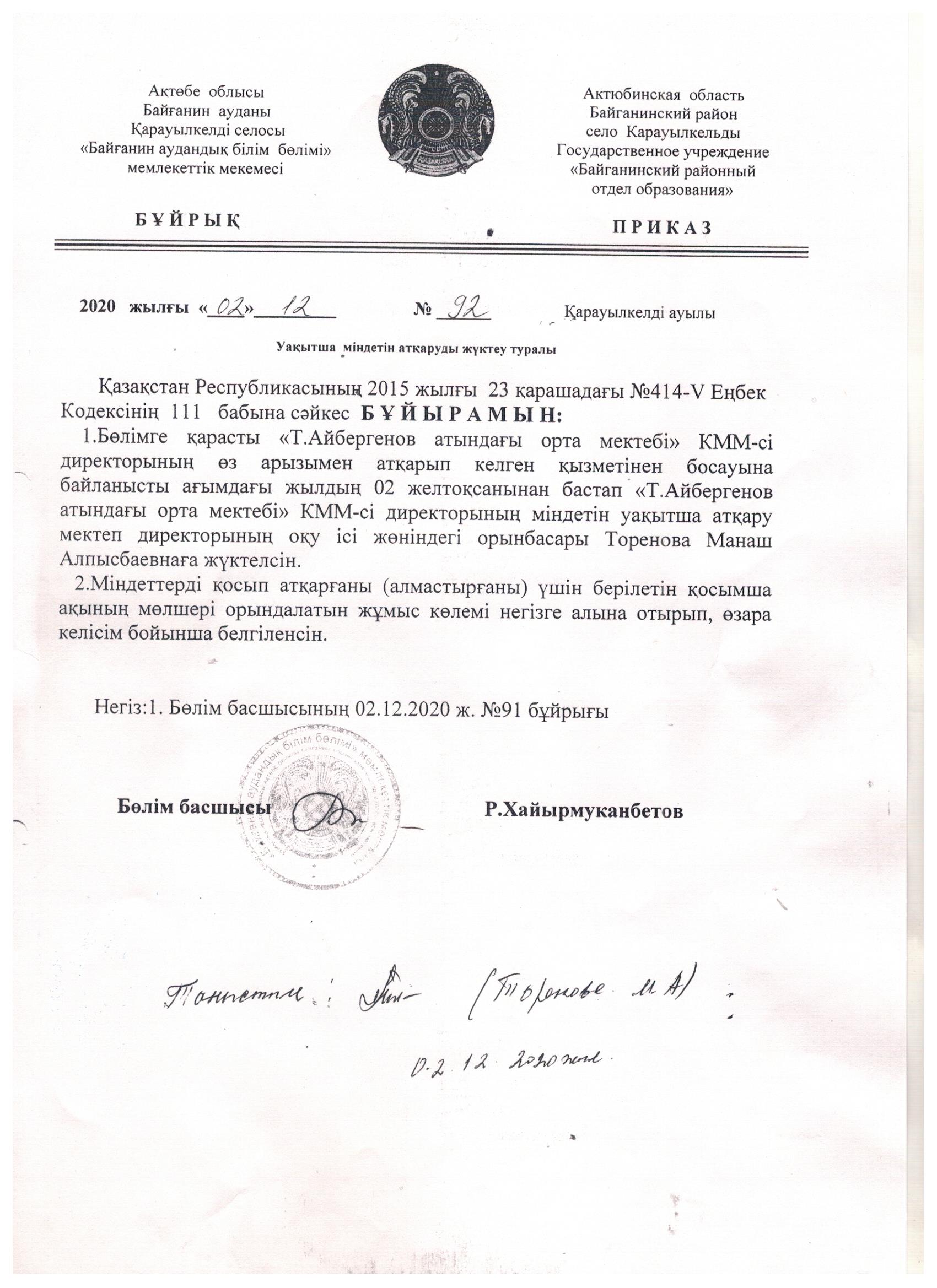 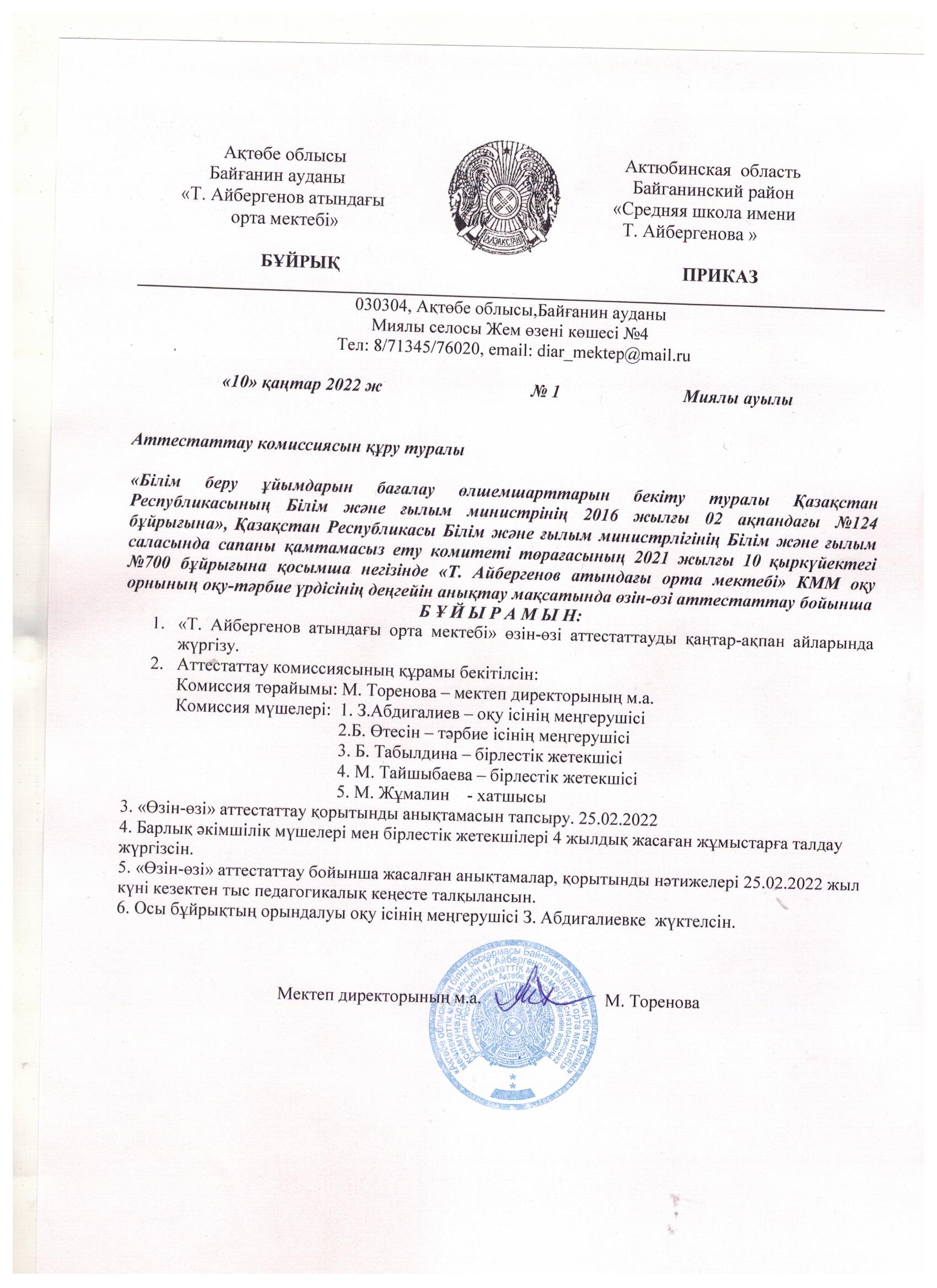 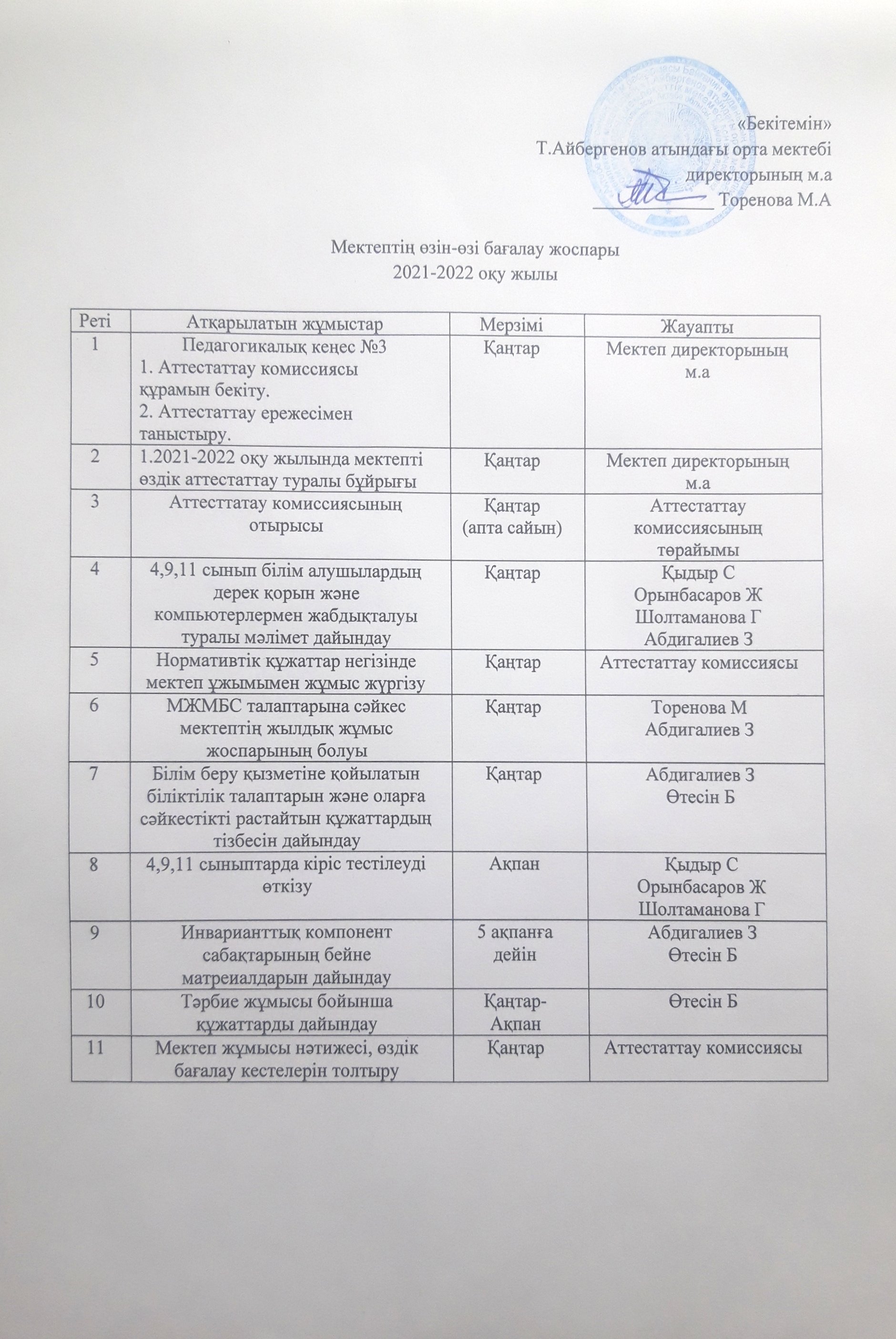 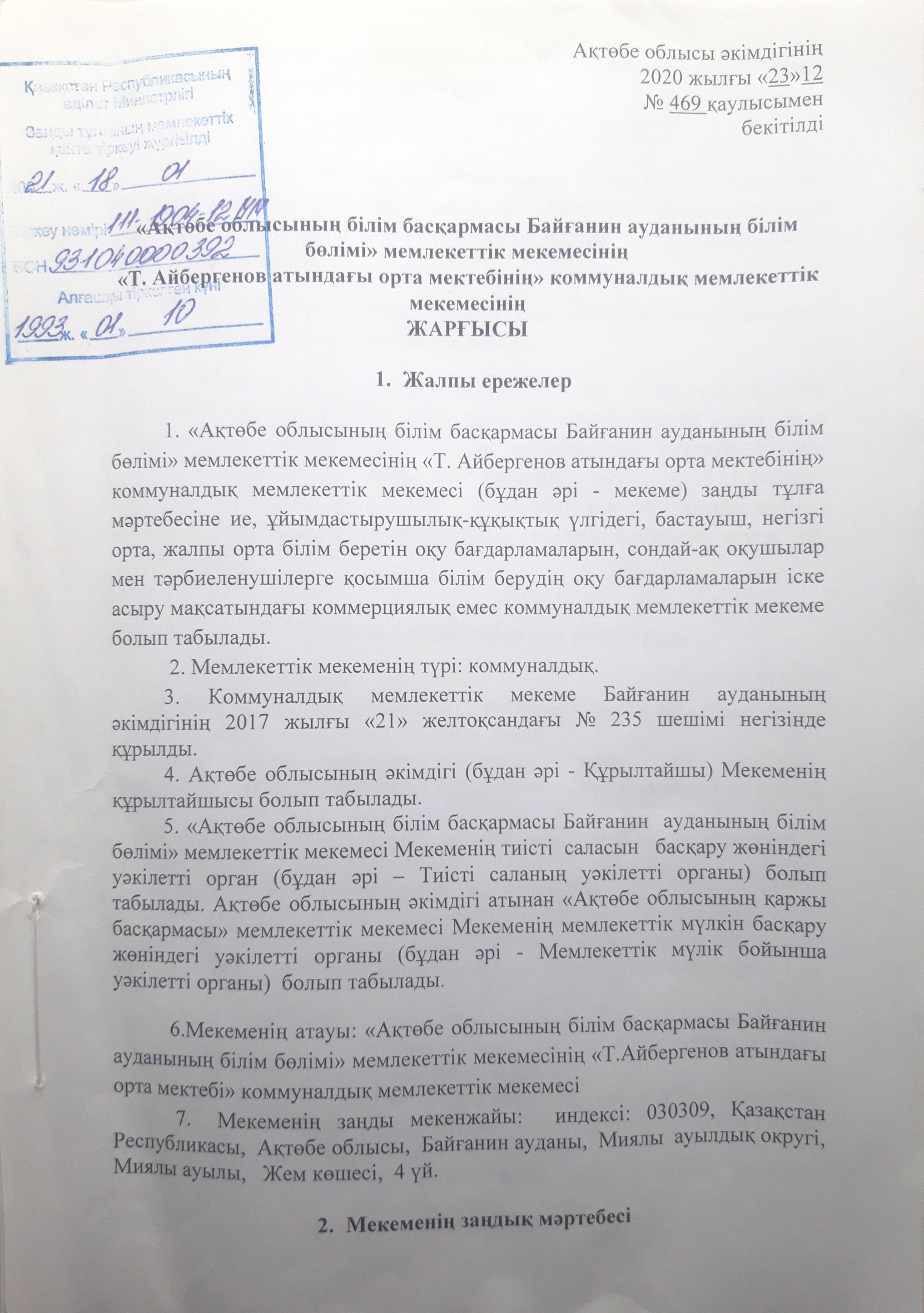 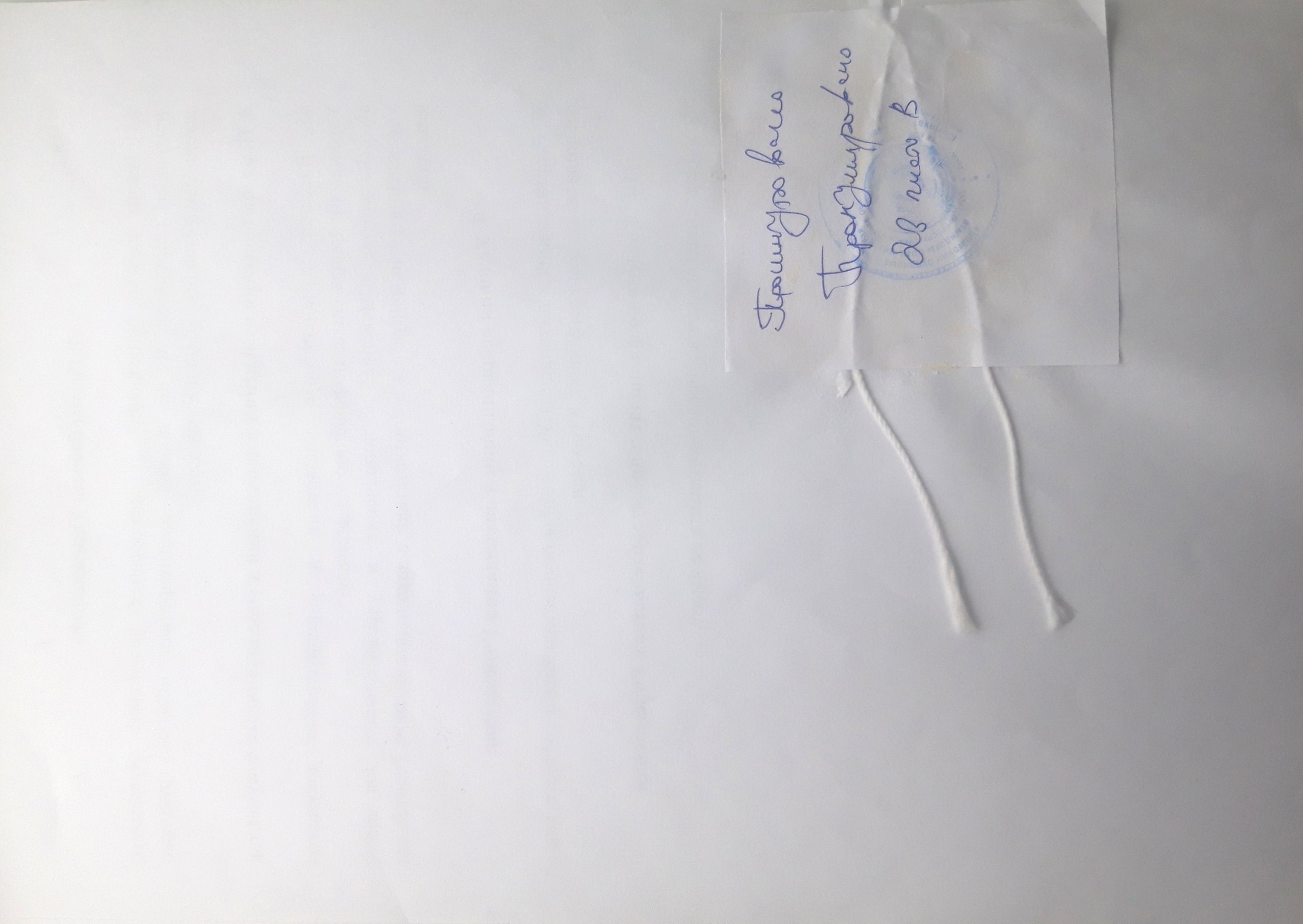 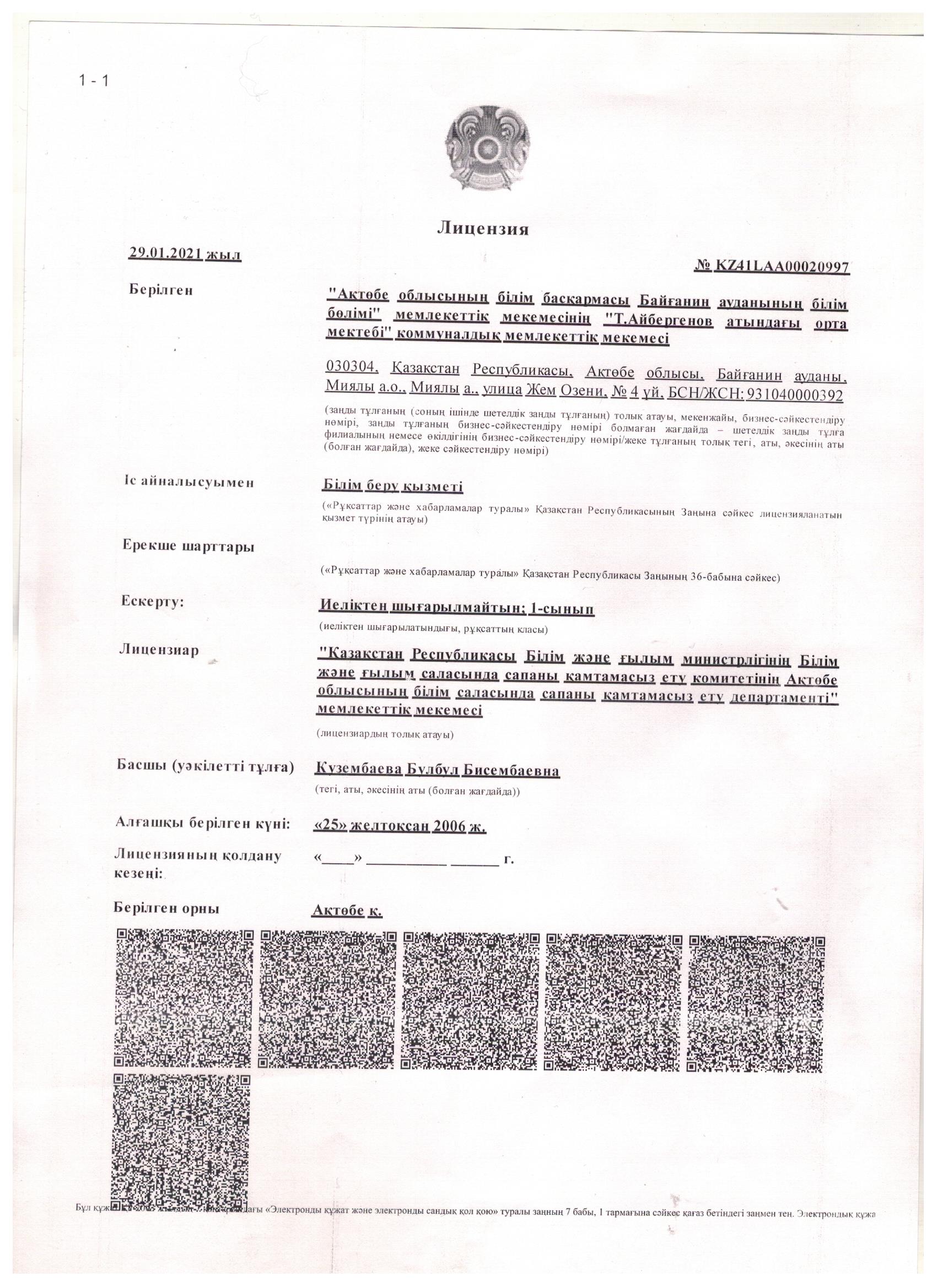 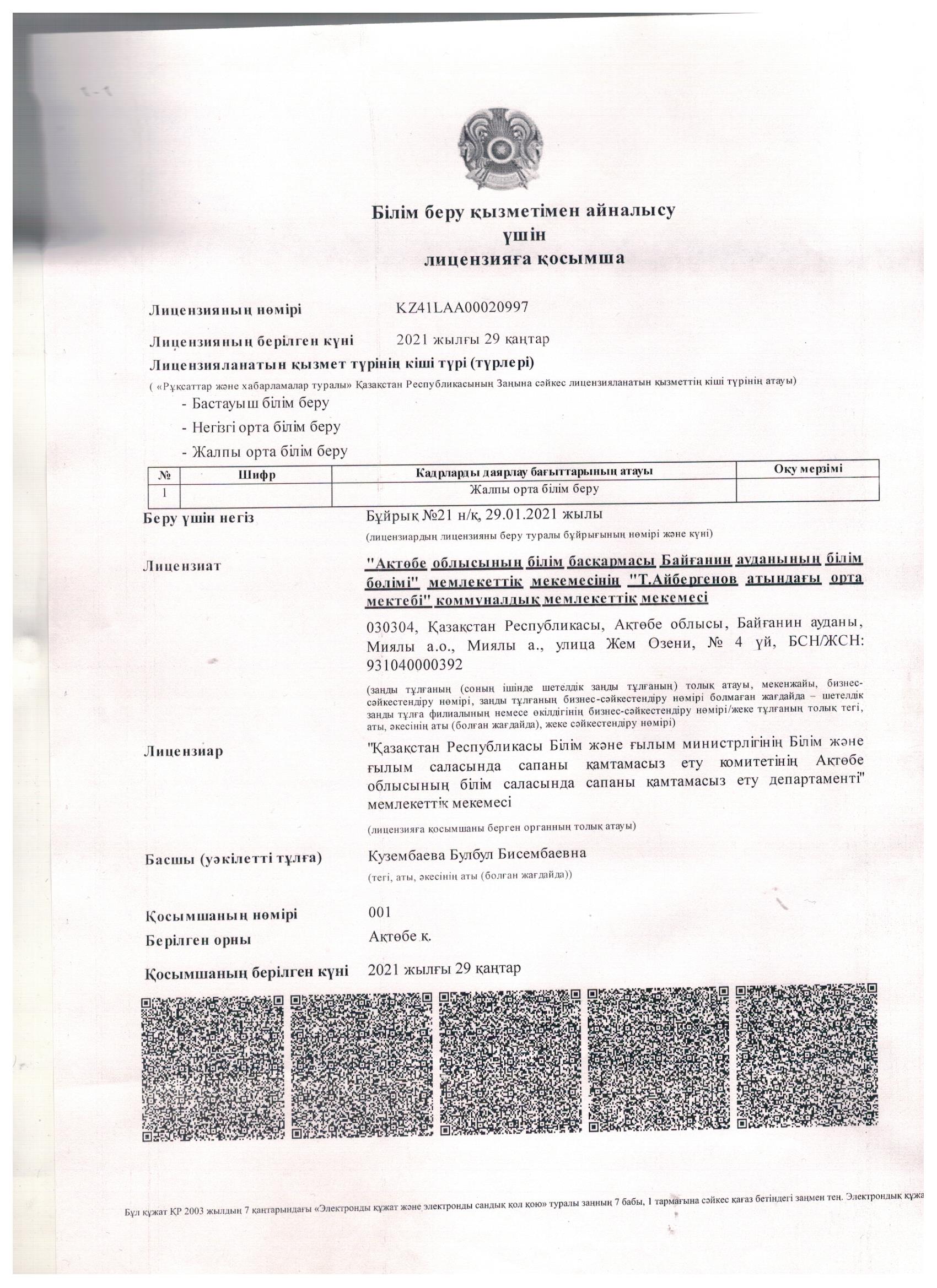 «Ақтөбе облысының білім басқармасы Байғанин ауданының білім бөлімі» мемлекеттік мекемесінің «Т. Айбергенов атындағы орта мектебі» КМММатериалдық-техникалық базасы:	Мектепте бір ғимарат бар: Миялы ауылы Жем өзені көшесі орналасқан.  Бір ғимарат периметрі бойынша темір шарбақпен қоршалған. Мекеме аумағында спорт алаңы бар. 	Сыныптар оқушылардың бойына сай жиһазбен, қажетті жарықтандырумен сантехникалық жабдықтармен, стендтер, шкафтармен жабдықталған, су ішу режимі ұйымдастырылған.	Мектепте, информатика, физика, биология және химия  кабинеттері бар. Осы  кабинеттерде интерактивті тақталармен жабдықталған. Мұғалімдер   электронды журналмен жұмыс жүргізеді. Шеберхана кабинеті бар.  Спорттық    барлық қажетті инвентарь  құралдар бар. Әкімшілік кеңселерде компьютерлер мен қайталанатын жабдықтар бар.Мектепте  психолог және әлеуметтік педагог кабинеттері қызмет жасайды.Оқу процесінің қауіпсіздігін қамтамасыз ету үшін бейнебақылаулар мектептің ішіне және сыртына қондырылған. Өрт  және қауіпсіздік дабылы іске қосылған.Медициналық көмек көрсетуМедициналық кабинет талапқа сай барлық қажетті құрал -жабдықтармен, жиһаздармен және медициналық құралдармен жабдықталған. Медициналық көмекті мектеп  медбикесі көрсетеді.Спорттық құралдармен қамтамасыз етілуіМектепте спортпен шұғылдануға арналған орындар ұйымдастырылған, бағдарламаларға сәйкес дене шынықтыру сабақтары мен секциялық сабақтарды өткізуге арналған спорттық инвентарь мен құрал -жабдықтардың саны жеткілікті: 1 спорт залы бар.Білім беру бағдарламаларын ресурстық қолдауІске асырылып жатқан білім беру бағдарламаларын сәтті жүзеге асыру үшін мекемеде ақпараттық ортаның болуын, мектептің оқу және көрнекі құралдармен жабдықталуын, компьютерлік техниканы, бағдарламалық қамтамасыз етуді, жергілікті желі мен ғаламдық жүйені қамтитын жеткілікті ресурстық база қалыптасты. Мектеп Интернетке қосылған. «Қазақтелеком» ЖШС -мен 4 Мбит / с жылдамдықпен интернет жеткізу қызметін ұсыну туралы келісім жасалды.Мектептің орталық кіреберісінде тәулік бойы қызмет көрсететін күзет бөлмесі бар. Мектепте оқушыларды, қызметкерлерді және келушілерді қабылдау үшін мектеп кіреберісінде кезекші сыныптың әкімшісі мен сынып жетекшісі күн сайын кезекшілік етеді. Мектеп өрт сигнализациясымен жабдықталған. Мектеп ғимаратына кіру бейнебақылау камераларымен басқарылады. Мектепте 16 сыртқы және ішкі бақылау камералары бар. Мектептің бейнебақылау жүйесі келесі аудандарды тиімді визуалды бақылауды қамтамасыз ететін етіп салынған: - мектеп аумағының сыртқы периметрі; -ғимараттың барлық кіреберістері; -залдар, баспалдақтар мен дәліздер; - асхана, спорт залы; - ашық балалар мен спорт алаңдары. Мектеп ғимаратының өрт сигнализациясында түтін мен жылу детекторлары қолданылады. Мектеп терроризмге қарсы қорғанысты қамтамасыз ету үшін нормативтік құжаттармен жүйелі түрде жұмыс жасайды, білім беру мекемесінің қауіпсіздік паспорты, мәдени іс-шаралар ұзақтығының қауіпсіздік жоспарлары, апатты жағдайда ғимараттардан эвакуациялау жоспарлары әзірленді.Мектеп миссиясы: Ойлау  деңгейі жоғары және терең пәндік білімі бар зияткерлік, әлеуметтік-бейімді тұлғаны дамыту.Мақсаты: әрбір оқушының жеке қабілеттерін дамытуға және оның жаһандық әлемде бейімделуіне бағытталған сапалы білім беру қызметін іске асыру үшін қажетті жағдайларды қамтамасыз ету.Мақсаты мен міндеттері: әр оқушының жеке қабілеттерін дамытуға бағытталған сапалы көптілді білім беруді жүзеге асыру үшін қажетті жағдайларды қамтамасыз ету.2021-2022 оқу жылының міндеттері:1. білім сапасын аудан бойынша орташа деңгейден жоғары деңгейге көтеру;2. жаңартылған мазмұнды іске асырудың тиімділігіне қол жеткізу;3. Жұмыс  істеуге қабілетті мұғалімдердің кәсіби дамуын қамтамасыз ету;4. оқушылардың  өзін-өзі басқару жұмысын жүйелеу;5. мектепті дамыту үдерісіне ата-аналар мен қоғамды тарту;6. білім беру процесінің сапасын қамтамасыз ету үшін адами, материалдық және техникалық ресурстарды тиімді пайдалану.8. өзін-өзі анықтауға жағдай жасау, әр баланың жеке мүмкіндіктерін анықтау және жүзеге асыру, дарынды және талантты балаларды табу және қолдау.10. денсаулықты сақтайтын білім беру ортасын дамыту және білім беру процесін психологиялық қамтамасыз ету жүйесінің жұмысын жақсарту үшін жағдайларды қалыптастыру.11. азаматтардың сапалы білімге қанағаттануы үшін жағдайлар жасау; қоғамды мектепті басқаруға қатысу және мектептің ақпараттық ортасын дамыту арқылы білім беру кеңістігінің ашықтығы.12.«үштілді білім беру саясатын» жүзеге асыру үшін мектептің материалдық-техникалық базасын жақсартуБілім беру ұйымының паспортыОқыту нәтижелеріне бағдарлана отырып бастауыш, негізгі орта және жалпы орта білім берудің жаңартылган мазмұнына қойылатын талаптардың орындалуы2017-2018, 2018-2019, 2019-2020, 2020-2021, 2021-2022 оқу жылдарына арналған мектептің жылдық жоспарлары сақталған және берілген құрылымы бойынша жасалған:№1 бөлімЖоспар құру комиссиясыМектеп туралы қысқаша мәліметМектеп құрылымы№2 бөлім «2020-2021 оқу жылындағы ОТҮ сапасын бағалау»Мектептің 2020-2021 оқу жылындағы жұмыс талдауының жалпы қорытындысы мен ұсыныстарыМектеп 2021-2022 оқу жылына тақырыбы, мақсаты мен міндеттеріМектеп түлектерінің моделі№3 бөлім «Тіл туралы Заңның жүзеге асырылуы»Тілдерді дамыту бағдарламасын жүзеге асырудың ауқымды жоспары№4 бөлім Мектеп жұмысын ұйымдастыру»Жылдық циклограммаМектеп жұмыс тәртібіЕңбекті қорғау жұмыс жоспарыМектеп даму бағдарламасын жүзеге асыру іс-әрекетінің жоспарыМектеп тақырыбының жүйелі жұмыс бағдарламасы№5 бөлім «Жалпыға міндет оқуды ұйымдастыру»Жалпылама оқу бойынша жұмыс жоспары№6 бөлім «Мектеп оқу-әдістемелік іс-әрекеті»Мектеп оқу-әдістемелік жұмыс жоспары№7 бөлім « Мектептің  тәрбие іс-әрекеті»Тәрбие жұмысының жоспарыМектеп кітапханасының жұмыс жоспарыМектеп педагог-ұйымдастырушының жұмыс жоспары№8 бөлім « Мектеп әлеуметтік-психологиялық қызметі»Мектептің әлеуметтік педагог қызмет жоспарыМектеп  психологының жұмыс жоспары№9 бөлім «ОТҮ-не басшылық пен бақылау»МІБ жоспарыДиректор жанындағы жиын отырысының күн тәртібіДиректордың ОӘІЖ орынбасары жиын отырысының күн тәртібіДиректордың ТІЖ орынбасары отырысының күн тәртібі2. 2017-2018 оқу жылының жұмыс оқу жоспары жалпы білім және  сыныптары үшін жаңартылған мазмұнды білім берудің үлгілік оқу жоспарына сәйкес құрылған (08.11.2012 жылғы №500бұйрық) және МЖМБС талаптарына сәйкес (23.08.2012 жылғы №1080 бұйрық)  құрылған. 2017-2018 оқу жылындағы нормативті құжаттар болып табылады: «ҚР Білім және ғылым министірінің 2012 жылғы қараша айындағы №500 бұйрығына өзгерістер енгізу туралы» ҚР Білім және ғылым министірінің 2013 жылғы 25 шілдедегі № 296 бұйрығымен бекітілген Бастауыш негізгі орта, жалпы орта білім берудің үлгілік оқу жоспарларын, «ҚР Білім және ғылым министірінің 2012 жылғы 8 қарашадағы №500 бұйрығына өзгерістер енгізу туралы» ҚР Білім және ғылым минисірлігінің 2013 жылғы 27 қарашадағы №471бұйрығымен бекітілген Бастауыш, негізгі орта, жалпы орта білім берудің үлгілік оқу жоспарлары, «ҚР Білім және ғылым министрінің 2012 жылғы 8 қарашадағы № 500 бұйрығына өзгерістер мен толықтырулар енгізу туралы» ҚР Білім және ғылым министрінің 2014 жылғы 25 ақпандағы № 61 бұйрығымен бекітілген Бастауыш, негізгі орта, жалпы орта білім берудің үлгілік оқу жоспарлары, ҚР	Білім	және	ғылым министрінің 2013 жылғы 3 сәуірдегі № 115 бұйрығымен бекітілген Жалпы білім беретін пәндердің, таңдау курстарының және факультативтердің үлгілік оқу бағдарламалары, білім беру ұйымдарында пайдалануға рұқсат етілген оқулықтардың, оқу-әдістемелік кешендердің, оқу құралдарының және басқа да қосымша әдебиеттердің, оның ішінде электрондық жеткізгіштердегі тізбесін бекіту туралы» ҚР Білім және ғылым министрі міндетін атқарушының 2013 жылғы 27 қыркүйектегі № 400 бұйрығына өзгерістер мен толықтырулар енгізу туралы» ҚР Білім және ғылым министрінің 2017 жылғы 4 сәуірдегі №150 бұйрығымен бекітілген оқу басылымдары негізінде жүзеге асырылады.Қазақстан Республикасы Президентінің «Қазақстанның әлеуметтік жаңғыртылуы: «Жалпыға Ортақ Еңбек қоғамына қарай 20 қадам» бағдарламалық мақаласында берілген тапсырмаларын іске асыру мақсатында ҚР Білім және ғылым министрінің 2013 жылғы 3 сәуірдегі №115 бұйрығымен бекітілген оқу бағдарламасы бойынша «Абайтану» (9-11-сыныптар) таңдау курстарын оқыту ұсынылады.Вариативті компоненттен 9 -сыныптар үшін міндетті түрде «Зайырлылық және дінтану негіздері» курсын оқытуға 1 сағат апталық жүктеме беріледі. ҚР Білім және ғылым министрінің 2014 жылғы 15 шілдедегі № 281 бұйрығымен бекітілген үлгілік оқу бағдарламалары бойынша аталған курсты біліктілікті арттыру курстарынан өткен тарих пәні мұғалімдері жүргізуі тиіс.«Өмір қауіпсіздігінің негіздері» оқу курсының мазмұны 2-4-сыныптарда «Дүниетану» оқу курсының аясында жүзеге асырылады; 2-3-сыныптарда жылдық оқу жүктемесі 6 сағат, 4-сыныпта 10 сағат көлемінде бастауыш сынып мұғалімдері жүргізеді. 5-9-сыныптарда «Дене шынықтыру» оқу курсының аясында 15 сағаттық жылдық оқу жүктемесімен дене шынықтыру мұғалімінің оқытуымен іске асырылады; 10-11 -сыныптарда «Алғашқы әскери дайындық» оқу курсының аясында 25 сағаттық жылдық оқу жүктемесімен алғашқы әскери дайындық пәнінің оқытушы-ұйымдастырушысы жүзеге асырады. Өмір қауіпсіздігінің негіздері бойынша сабақтар міндетті болып табылады және оқу процесі кезінде жүргізіледі.«Жол қозғалысы ережелері» оқу курсының мазмұны 1-4-сыныптарда әрбір сыныпта 6 сағаттан сынып сағаттары есебінен, 5-8-сыныптарда аталған оқу курсы сыныптан тыс уақыттарда сынып сағаты мен факультатив сабақтар есебінен әрбір сыныпта 10 сағат көлемінде іске асырылады.           5,7 сыныптарда білім беру процесі: ҚР Үкіметінің 2016 жылғы 13 мамырдағы № 292 қаулысымен бекітілген Негізгі орта білім берудің мемлекеттік жалпыға міндетті стандарты (бұдан әрі – ҚР МЖМБС-2016),Қазақстан Республикасы Білім және ғылым министрінің 2016 жылғы 23 қарашадағы № 668 бұйрығымен бекітілген жалпы білім беретін пәндердің үлгілік оқу бағдарламалары,«Білім беру ұйымдарында пайдалануға рұқсат етілген оқулықтардың, оқу-әдістемелік кешендердің, оқу құралдарының және басқа да қосымша әдебиеттердің, оның ішінде электрондық жеткізгіштердегі тізбесін бекіту туралы» ҚР Білім және ғылым министрі міндетін атқарушының 2013 жылғы 27 қыркүйектегі № 400 бұйрығына өзгерістер мен толықтырулар енгізу туралы» ҚР Білім және ғылым министрінің 2017 жылғы 4 сәуірдегі №150 бұйрығымен бекітілген оқу басылымдары негізінде жүзеге асырылады.МЕКТЕП ҚҰРЫЛЫМЫ               1 саты, бастауыш саты (1-4 кластар) теориялық ойлау элементтерімен, өзін-өзі бақылау мен өзін-өзі түзету арқылы тәртібі мен мәдениетін қалыптастырады. 2 саты (5-9 кластар) негізгі саты негізгі мектептің негізгі және қосымша пәндерін меңгере отырып, өзін-өзі дамыту және түзету дағдысын қалыптастыру, өз бетінше бағдарлау және шығармашылық іс-әрекетін қалыптастыру арқылы білім алушы тұлғасын қалыптастыруға бағытталған. 3 саты (10-11 кластар) жоғарғы саты – бейін бойынша негізгі қосымша білім беру бағдарламасын меңгеру негізінде, саралап оқыту, мамандыққа баулуға арналған. Бастауыш  саты -  апталық  сағат  саны  101,5 сағат – жыл  бойы – 3427 сағат.Негізгі   саты -   апталық  сағат  саны  174 сағат – жыл  бойы – 5916 сағат.Жоғары  саты -   апталық  сағат  саны  78 сағат – жыл  бойы  - 2652 сағат.Барлық  сағат саны – 355,5 жыл  бойы 11995сағат.Мектеп  компоненті бойыншаБастауыш саты бойынша:      2 сыныпқа қазақ тілі пәнінен «Қызықты грамматика», 3 сынып бойынша математика пәнінен «Логикалық есептер», математика пәнінен «Қызықты математика»-1 сағат, 4 сынып бойынша қазақ тілі пәнінен «Қызықты грамматика», әдебиеттік оқу пәнінен «Сөз маржан», әдебиеттік оқу пәнінен «Ұлттық дүниетаным» мектеп компонентінен 1сағаттан беріліп отыр. Оқушы компоненті бойыншаБастауыш саты бойынша:        1 сынып бойынша математика пәнінен «Қызықты математика», сауат ашу пәнінен «Көркем жазу»,2 сынып бойынша математика пәнінен «Қызықты математика», 3 сынып бойынша қазақ тілі пәнінен «Сөз өнері», 4 сынып бойынша математика пәнінен «Қызықты математика» әртүрлі пәндерден оқушылардың қызығушылығын арттыру мақсатында таңдалып отыр. Мектеп  компоненті бойыншаҚ.Р-ның Президентінің «Қазақстанды әлеуметтік жаңғырту бағытындағы «Жалпыға ортақ Еңбек қоғамына қарай 20 қадам» бағдарламалық мақаласында берілген тапсырмаларды орындау мақсатында әзірленіп, Қ.Р  Білім және ғылым министірлігінің 2013 жылғы 3-сәуірдегі №115 бұйрығымен бекітілген оқу бағдарламалары бойынша (Өлкетану 7-класс, Абай тану 9-класс ) таңдау курстарын, вариативті компонентінен 9-сыныптар үшін міндетті түрде  Зайырлылық және дінтану негіздері курсын оқытуға 1 сағат апталық жүктеме оқыту ұсынылды».Негізігі  саты  бойынша:5 сынып бойынша математика пәнінен «Натурал сандар», тарих пәнінен «Жер су атаулары», математика пәнінен «Математика әлемі», математика пәнінен «Қызықты математика», 6 сынып бойыншаМатематика   пәнінен «Логикалық математика», биология пәнінен «Білгір биолог», 7 сынып бойыншагеография пәнінен  «Өлкетану», математика пәнінен «Теңдеулер жүйесі», математика пәнінен «Қызықты математика», 8 сынып бойынша биология пәнінен «Биохимия және тіршілік», физика пәнінен  «Жылу электр және жарық құбылыстар», тарих пәнінен «», 9 сынып бойынша биология пәнінен «Экологиялық әдеп», ҚР Білім және ғылым министірінің 2013 жылғы 3 сәуірдегі № 115 бұйрығымен бекітілген оқу бағдарламалары бойынша Абайтану -1 сағатСонымен  қатар ҚР Білім және ғылым министрінің  2014 жылғы 15 шілдедегі №281 бұйрығымен бекітілген үлгілік оқу бағдарламалары бойынша «Зайырлылық және дінтану негіздері» курсы  вариативтік компоненттен  9-сыныптар үшін аптасына  негізгі саты бойынша мектеп компанентінен 15 сағат  берілді.Оқушы компоненті бойынша5 сыныптар бойынша информатика пәнінен «Информатика әліппесі», 7 сыныптар бойыншабиология пәнінен  «Биология және техника», 8 сыныптар бойынша қазақ тілі пәнінен «Практикалық қазақ тілі», 9 сыныптар бойынша информатика пәнінен «Компьютерлік графика»Мектеп  компоненті бойыншаЖоғары  саты  бойынша:Қ.Р-ның Президентінің «Қазақстанды әлеуметтік жаңғырту бағытындағы «Жалпыға ортақ Еңбек қоғамына қарай 20 қадам» бағдарламалық мақаласында берілген тапсырмаларды орындау мақсатында әзірленіп, Қ.Р  Білім және ғылым министірлігінің 2013 жылғы 3-сәуірдегі №115 бұйрығымен бекітілген оқу бағдарламалары бойынша (Абай тану 10-11 класс ) таңдау курстарын оқыту ұсынылды».Қосымша оқушылардың экономикалық сауаттылығын арттыру үшін «Дана Жол» қолданбалы экономика орталығымен әзірленген (Қолданбалы Экономика) білім беру бағдарламасы бойынша 10-класқа мектеп компонентінен 1 сағат  Қолданбалы экономика курсы берілді.   2015-2016 оқу жылында ҚР-ның жалпы орта білім беретін ұйымдарында ғылым негіздерін оқытудың ерекшеліктері туралы әдістемелік нұсқау хат негізінде АӘД пәнінен 10-сыныпқа қосымша далалық оқу жиынына 30 және сынаққа 4 сағат, аптасына 1 сағат, жылына барлығы 34 сағат оқушы компонентінен берілді.10 сынып бойынша биология пәнінен  «Генетика және селекция негіздері», математика пәнінен  «Тригонометрия», математика пәнінен  «Теңдеулер мен функциялар», география пәнінен «Әлемдік география», ҚР Білім және ғылым министірінің 2013 жылғы 3 сәуірдегі № 115 бұйрығымен бекітілген оқу бағдарламалары бойынша Абайтану, АӘД пәнінен «Жас мерген», 11 сынып бойыншаматематика пәнінен  «Фигуралардың аудандары», биология  пәнінен «Тіршілік негіздері», география пәнінен «Елтану», информатика  пәнінен «Есептеуіш техниканы жөндеу және техникалық қызмет көрсету», физика пәнінен  «Физика заңдары», ҚР Білім және ғылым министірінің 2013 жылғы 3 сәуірдегі № 115 бұйрығымен бекітілген оқу бағдарламалары бойынша Абайтану, барлық жоғары саты бойынша мектеп компонентінен 12 сағат берілген.Оқушы компоненті бойынша10 сыныптар бойынша Технология  пәнінен «Қолданбалы экономика» , 11 сыныптар бойынша Химия пәнінен  «Жас химик». 2018-2019 оқу жылының жұмыс оқу жоспарлары  1.Мектепалды даярлық сыныптарында және 1-3 сыныптарда білім беру процесі:ҚР үкіметінің 2016 жылғы 13 мамырдағы № 292 қаулысымен бекітілген Мектепке дейінгі тәрбие мен оқытудың мемлекеттік жалпыға міндетті стандарты:Мектепке дейінгі тәрбие мен оқытудың үлгілік оқу жоспары ( ҚР БҒМ 2016 жылғы 22 маусымдағы №391 бұйрығына 1- қосымша)ҚР Білім және ғылым министрінің 2016 жылғы 15 шілдедегі № 453 бұйрығымен бекітілген Бастауыш білім берудің үлгілік оқу жоспарлары.:ҚР Білім және ғылым министрінің 2016 жылғы 8 сәуірдегі №266 бұйрығымен бекітілген Бастауыш білім берудің жалпы білім беретін пәндердің үлгілік оқу бағдарламалары:ҚР Білім және ғылым министрінің 2018 жылғы 10 мамырдағы № 199 бұйрығымен бекітілген бастауыш білім беру жалпы білім беретін пәндердің үлгілік оқу бағдарламалары:2.4-9-10-11 сыныптарда білім беру процесі:- ҚР Үкіметінің 2012 жылғы 23 тамыздағы № 1080 қаулысымен бекітілген Орта білім берудің ( бастауыш, негізгі орта, жалпы орта) мемлекеттік жалпыға міндетті стандарты:- ҚР үкіметінің 2017 жылғы 15 тамыздағы № 485 қаулысымен бекітілген жалпы орта білім берудің мемлекеттік жалпыға міндетті стандарты- « ҚР Білім және ғылым министрінің 2012 жылғы 8 қарашадағы № 500 бұйрығына өзгерістер енгізу туралы» ҚР Білім және ғылым министрінің 2013 жылғы 25 шілдедегі № 296 бұйрығымен бекітілген Бастауыш, негізгі орта, жалпы орта білім берудің үлгілік оқу жоспарлары:3. 5-8 сыныптарда білім беру процесі:- ҚР үкіметінің 2016 жылғы 13 мамырдағы № 292 қаулысымен бекітілген орта білім берудің мемлекеттік жалпыға міндетті стандарты:- ҚР Білім және ғылым министрінің 2016 жылғы 23 қарашадағы № 668 бұйрығымен бекітілген жалпы білім беретін пәндердің үлгілік оқу бағдарламалары:-«Оқулықтардың, оқу-әдістемелік кешендердің, оқу құралдарының және басқа да қосымша әдебиеттердің, оның ішінде электрондық жеткізгіштердегі тізбесін бекіту туралы» ҚР Білім және ғылым министрінің 2013 жылғы 27 қыркүйектегі № 400 бұйрығына өзгерістер мен толықтырулар енгізу туралы. ҚР Білім және ғылым министрінің 2018 жылғы 3 мамырдағы № 192 бұйрығымен бекітілген оқу басылымдары негізінде жүзеге асырылады.« Жалпы білім беру ұйымдарына арналған жалпы білім беретін пәндердің, таңдау курстарының және факультативтердің үлгілік оқу бағдарламаларын бекіту туралы» ҚР Білім және ғылым министрінің 2013 жылғы 3 сәуірдегі № 115 бұйрығына өзгерістер мен толықтыру енгізу туралы ҚР Білім және ғылым министрінің 2018 жылғы 10 мамырдағы № 199 бұйрығы:                                       Мектеп құрылымы:                 1 саты, бастауыш саты (1-4 кластар) теориялық ойлау элементтерімен, өзін-өзі бақылау мен өзін-өзі түзету арқылы тәртібі мен мәдениетін қалыптастырады. 2 саты (5-9 кластар) негізгі саты негізгі мектептің негізгі және қосымша пәндерін меңгере отырып, өзін-өзі дамыту және түзету дағдысын қалыптастыру, өз бетінше бағдарлау және шығармашылық іс-әрекетін қалыптастыру арқылы білім алушы тұлғасын қалыптастыруға бағытталған. 3 саты (10-11 кластар) жоғарғы саты – бейін бойынша негізгі қосымша білім беру бағдарламасын меңгеру негізінде, саралап оқыту, мамандыққа баулуға арналған. Бастауыш  саты -  апталық  сағат  саны 107 сағат – жыл  бойы – 3614 сағат.Негізгі   саты -   апталық  сағат  саны  157 сағат – жыл  бойы – 5338 сағат.Жоғары  саты -   апталық  сағат  саны  78 сағат – жыл  бойы  - 2652 сағат    Барлық  сағат саны – 342 сағат    жыл  бойы    - 11604 сағат.Мектеп  компоненті бойыншаБастауыш саты бойынша:      2 сыныпқа математика пәнінен «Математика әлемі», 3 сынып бойынша математика пәнінен «Ғажайып математика»,  4 сынып бойынша математика пәнінен «Логикалық есептер», әдебиеттік оқу пәнінен  «Сөз өнері» 1 сағат, Бейнелеу өнері пәнінен «Бояулар сыры»  мектеп компонентінен    5 сағат беріліп отыр. Оқушы компоненті бойыншаБастауыш саты бойынша:        1 сынып бойынша математика пәнінен «Қызықты математика», Сауат ашу пәнінен «Көркем жазу»,      2 сынып бойынша қазақ әдебиеті пәнінен «Ұлттық дүниетаным»,       3 сынып бойынша « Шахмат», Көркем еңбек пәні бойынша « Шебер қолдар»      4 сынып бойынша « шебер балақай»Барлығы 6 сағат  берілді. Берілген пәндерден оқушылардың қызығушылығын арттыру мақсатында таңдалып отыр. Мектеп  компоненті бойыншаҚ.Р-ның Президентінің «Қазақстанды әлеуметтік жаңғырту бағытындағы «Жалпыға ортақ Еңбек қоғамына қарай 20 қадам» бағдарламалық мақаласында берілген тапсырмаларды орындау мақсатында әзірленіп, Қ.Р  Білім және ғылым министірлігінің 2013 жылғы 3-сәуірдегі №115 бұйрығымен бекітілген оқу бағдарламалары бойынша ( Абайтану 9-класс ) таңдау курстарын, вариативті компонентінен 9-сыныптар үшін міндетті түрде  Зайырлылық және дінтану негіздері курсын оқытуға 1 сағат апталық жүктеме оқыту ұсынылды».Негізігі  саты  бойынша:Мектеп компоненті5 сынып бойынша математика пәнінен «Математика және логика» 1сағат жаратылыстану  пәнінен «Жаратылыстану әлемі» 1 сағат6 сынып бойынша математика   пәнінен «Математика әлемі» 1 сағат биология пәнінен «Білгір биолог» 1 сағатГеография пәнінен « қызықты әлем» 1 сағат7 сынып бойынша технология пәнінен  «оригимия» 0,5 сағат 8 сынып бойынша  химия  пәнінен «Жас химик» 0,5сағат    8сынып география пәнінен « әлем сырлары» 0,5 сағат9 сынып бойынша биология пәнінен «Экологиялық әдеп»1 сағат, ҚР Білім және ғылым министірінің 2013 жылғы 3 сәуірдегі № 115 бұйрығымен бекітілген оқу бағдарламалары бойынша Абайтану -1 сағат.Сонымен  қатар ҚР Білім және ғылым министрінің  2014 жылғы 15 шілдедегі №281 бұйрығымен бекітілген үлгілік оқу бағдарламалары бойынша «Зайырлылық және дінтану негіздері» курсы  вариативтік компоненттен   аптасына 1 сағат  берілді.Оқушы компоненті бойынша5 сынып бойынша  технология пәнінен «шебер қолдар» 1 сағат6 сынып бойынша дене шынықтыру пәнінен « шахмат» 1 сағат7 сынып бойынша биология пәнінен  «тіршілік ғажаптары». 0,5сағ8 сынып бойынша биология  пәнінен «биохимия және тіршілік»0,5 сағ, 9 сынып бойынша химия пәнінен пәнінен «жалпы химия» 1сағатМектеп  компоненті бойыншаЖоғары  саты  бойынша:Қ.Р-ның Президентінің «Қазақстанды әлеуметтік жаңғырту бағытындағы «Жалпыға ортақ Еңбек қоғамына қарай 20 қадам» бағдарламалық мақаласында берілген тапсырмаларды орындау мақсатында әзірленіп, Қ.Р  Білім және ғылым министірлігінің 2013 жылғы 3-сәуірдегі №115 бұйрығымен бекітілген оқу бағдарламалары бойынша (Абай тану 10-11) кластарды оқыту ұсынылады.   2015-2016 оқу жылында ҚР-ның жалпы орта білім беретін ұйымдарында ғылым негіздерін оқытудың ерекшеліктері туралы әдістемелік нұсқау хат негізінде АӘД пәнінен 10-сыныпқа қосымша далалық оқу жиынына 30 және сынаққа 4 сағат, аптасына 1 сағат, жылына барлығы 34 сағат оқушы компонентінен берілді.10 сынып бойынша биология пәнінен  «Генетика және селекция негіздері» 1 сағатгеография пәнінен «Әлемдік география»1 сағат, химия пәнінен «Химия тұрмыста»1сағат, қазақ әдебиеті пәнінен «Шәкәрімтану» 1 сағат, ҚР Білім және ғылым министірінің 2013 жылғы 3 сәуірдегі № 115 бұйрығымен бекітілген оқу бағдарламалары бойынша Абайтану-1 сағат, АӘД пәнінен «Жас мерген». 1 сағат. Барлығы- 6 сағат11 сынып бойынша математика пәнінен  «Теңдеулер және теңсіздіктер» 1 сағат биология  пәнінен «Тіршілік негіздері»1сағат, география пәнінен «Елтану» 1 сағат информатика  пәнінен «Компьютерлік графика» 1 сағат қазақ тілі пәнінен «Оқу сауаттылығы»1 сағат ҚР Білім және ғылым министірінің 2013 жылғы 3 сәуірдегі № 115 бұйрығымен бекітілген оқу бағдарламалары бойынша Абайтану-1 сағат. Барлығы-6 сағат. Барлық жоғары саты бойынша мектеп компонентінен 12 сағат берілген.Оқушы компоненті бойынша10 сынып бойынша дене шынықтыру пәнінен «Дойбы»1 сағат 11 сынып бойынша дене шынықтыру пәнінен  «шахмат»1 сағатБарлығы -2 сағат. 2019-2020 оқу жылының жұмыс оқу жоспарларыМектепалды даярлық сыныптары/топтарында және 1-4-сыныптардабілім берупроцесі:ҚР БҒМ 2012 жылғы 12 желтоқсандағы № 557 бұйрығымен бекітілген Мектепке дейінгі тәрбие мен оқытудың үлгілік оқу жоспары (2018 жылғы 10 қазандағы № 556 бұйрығымен өзгерістер мен толықтырулар енгізілген); ҚР БҒМ 2016 жылғы 12 тамыздағы № 499 бұйрығымен бекітілген Мектепке дейінгі тәрбие мен оқытудың үлгілік оқу бағдарламалары; Қазақстан Республикасы Білім және ғылым министрінің 2012 жылғы 8 қарашадағы № 500 бұйрығымен бекітілген Бастауыш білім берудің үлгілік оқу жоспарлары (2018 жылғы 4 қыркүйектегі № 441 бұйрығымен өзгерістер мен толықтырулар енгізілген); Қазақстан Республикасы Білім және ғылым министрінің 2013 жылғы 3 сәуірдегі № 115 бұйрығымен бекітілген Бастауыш білім берудің жалпы білім беретін пәндерінің үлгілік оқу бағдарламалары («Ақпараттық-коммуникациялық технология» пәні бойынша 2018 жылғы 17 қазандағы № 576 бұйрығымен өзгерістер мен толықтырулар енгізілген); 4-сыныпта оқытудың ерекшелігі:білім алушыларды білімін жетілдіре отырып «белсенді оқуға» белсенді тарту болып табылады. Оқыту процесінде білім алушылардың жаңа білімді өз бетінше іздестіруі үшін жағдай жасау маңызды. «Информатика» жаңа оқу бағдарламасы енгізілді.2)5-9-сыныптарда білім беру процесі:Қазақстан Республикасы Білім және ғылым министрінің 2012 жылғы 8 қарашадағы № 500 бұйрығымен бекітілген Негізгі орта және жалпы орта білім берудің үлгілік оқу жоспарлары (2018 жылғы 4 қыркүйектегі № 441 бұйрықпен өзгерістер мен толықтырулар енгізілген); Қазақстан Республикасы Білім және ғылым министрінің 2013 жылғы 3 сәуірдегі № 115 бұйрығымен бекітілген Негізгі орта білім берудің жалпы білім беретін пәндерінің үлгілік оқу бағдарламалары (2017 жылғы 25 қазандағы № 545 бұйрықпен өзгерістер мен толықтырулар енгізілген); жылғы 7 наурыздағы № 105 бұйрықпен өзгерістер мен толықтырулар енгізілген); 9-сыныптардың оқу бағдарламасының ерекшелігі базалық білім беруді аяқтауға бағытталғандығы болып табылады. Вариативті компоненттен 9-сыныпқа «Зайырлылық және дінтану негіздері» курсын оқытуға аптасына 1 сағат бөлінеді. Аталған курсты ҚР Білім және ғылым министрінің 2014 жылғы 15шілдедегі № 281бұйрығымен бекітілген үлгілік оқу бағдарламасы бойынша біліктілікті арттыру курстарынан өткен пән мұғалімдері жүргізеді.  «Абайтану» таңдау курсы (9-11-сыныптар) вариативтік компоненттің сағаттары есебінен оқытылады. Оқу бағдарламасы ҚР Білім және ғылым министрлігінің 2013 жылғы 3 сәуірдегі № 115 бұйрығымен бекітілген.3)10-сыныптарда білім беру процесі:10-сыныпты оқытудағы басты ерекшелік: білім алушыны нақты мамандануға және оның болашақ кәсіби қажеттіліктері мен болашақта таңдауы мүмкін мамандығына сәйкес стандартты және тереңдетілген деңгейлердің оқу пәндерін таңдауға бағыттау болып табыладыҚазақстан Республикасы Білім және ғылым министрінің 2012 жылғы 8 қарашадағы № 500 бұйрығымен бекітілген жалпы орта білім берудің үлгілік оқу жоспарлары ((2018 жылғы 4 қыркүйектегі № 441 бұйрықпен өзгерістер мен толықтырулар енгізілген);   2019 жылғы 15 мамырдағы № 205 бұйрықпен 10 сыныптың үлгілік оқу жоспары жасалды.4) 11-сыныптарда білім беру процесі:Қазақстан Республикасы Білім және ғылым министрінің 2012 жылғы 8 қарашадағы № 500 бұйрығымен бекітілген оқыту қазақ тілінде жүргізілетін сыныптарға арналған жалпы орта білім берудің үлгілік оқу жоспарлары (2013 жылғы 25 шілдедегі № 296 бұйрықпен өзгерістер мен толықтырулар енгізілген);үлгілік оқу бағдарламалары (2015 жылғы 18 маусымдағы № 393 бұйрықпен соңғы өзгерістер мен толықтырулар енгізілген); Оқу бағдарламасы ҚР Білім және ғылым министрлігінің 2013 жылғы 3 сәуірдегі № 115 бұйрығымен бекітілген.2019-2020 оқу жылының ұзақтығы: мектепалды сыныптарда – 32 апта, 1-сыныптарда – 33 апта, 2-11(12)-сыныптарда – 34 апта. Жаңартылған мазмұндағы үлгілік оқу жоспарларындағы вариативтік компонентті қоса алғанда, жалпы білім беретін мектептерде білім алушылардың апталық оқу жүктемесінің ең жоғарғы шекті көлемі 1-сыныпта – 24 с., 2-сыныпта – 25 с., 3-сыныпта – 29 с., 4-сыныпта – 29 с., 5-сыныпта – 32 с., 6-сыныпта – 33 с., 7-сыныпта – 34 с., 8-сыныпта – 36 с., 9-сыныпта – 38 с., 10-сыныпта – 39 с., 11-сыныпта – 39 сағаттан аспауы тиіс. 2019-2020 оқу жылындағы білім беру процесін нормативтік-құқықтық қамтамасыз ету: Мектеп құрылымыМектеп  компоненті бойыншаБастауыш саты бойынша:      2 сыныпқа математика пәнінен «Математика әлемі», 3 сынып бойынша математика пәнінен «Ғажайып математика»,  4 сынып бойынша математика пәнінен «Логикалық есептер»,   мектеп компонентінен    3 сағат беріліп отыр. Оқушы компоненті бойыншаБастауыш саты бойынша:        1 сынып бойынша математика пәнінен «Қызықты математика», Сауат ашу пәнінен «Көркем жазу»,      2 сынып бойынша қазақ әдебиеті пәнінен «Ұлттық дүниетаным», 1 сағ      3 сынып бойынша « Шахмат»    1 сағ  « Көркем әдебиет» 1 сағ      4 сынып бойынша « Шебер балақай»   «Спорт-денсаулық кепілі»Барлығы 7 сағат  берілді. Берілген пәндерден оқушылардың қызығушылығын арттыру мақсатында таңдалып отыр. 2-3 сыныптар бойынша төмендегі пәндер біріктірілген.Мектеп  компоненті бойыншаҚ.Р-ның Президентінің «Қазақстанды әлеуметтік жаңғырту бағытындағы «Жалпыға ортақ Еңбек қоғамына қарай 20 қадам» бағдарламалық мақаласында берілген тапсырмаларды орындау мақсатында әзірленіп, Қ.Р  Білім және ғылым министірлігінің 2013 жылғы 3-сәуірдегі №115 бұйрығымен бекітілген оқу бағдарламалары бойынша ( Абайтану 9-класс ) таңдау курстарын, вариативті компонентінен 9-сыныптар үшін міндетті түрде  «Зайырлылық және дінтану негіздері» курсын оқытуға 1 сағат апталық жүктеме оқыту ұсынылды».Негізігі  саты  бойынша:Мектеп компоненті5 сынып бойынша математика пәнінен «Математика және логика» 1сағат жаратылыстану  пәнінен «Жаратылыстану әлемі» 1 сағат6 сынып бойынша математика   пәнінен «Математика әлемі» 1 сағат биология пәнінен «Білгір биолог» 1 сағатГеография пәнінен « қызықты әлем» 1 сағат7 сынып бойынша технология пәнінен  «оригимия» 0,5 сағат 8 сынып бойынша  химия  пәнінен «Жас химик» 0,5сағат    8сынып география пәнінен « әлем сырлары» 0,5 сағат9 сынып бойынша биология пәнінен «Экологиялық әдеп»1 сағат, ҚР Білім және ғылым министірінің 2013 жылғы 3 сәуірдегі № 115 бұйрығымен бекітілген оқу бағдарламалары бойынша Абайтану -1 сағат.Сонымен  қатар ҚР Білім және ғылым министрінің  2014 жылғы 15 шілдедегі №281 бұйрығымен бекітілген үлгілік оқу бағдарламалары бойынша «Зайырлылық және дінтану негіздері» курсы  вариативтік компоненттен   аптасына 1 сағат  берілді.Оқушы компоненті бойынша5 сынып бойынша  технология пәнінен «шебер қолдар» 1 сағат6 сынып бойынша дене шынықтыру пәнінен « шахмат» 1 сағат7 сынып бойынша биология пәнінен  «тіршілік ғажаптары». 0,5сағ8 сынып бойынша биология  пәнінен «биохимия және тіршілік»0,5 сағ 9 сынып бойынша химия пәнінен пәнінен «жалпы химия» 1сағатМектеп  компоненті бойыншаЖоғары  саты  бойынша:10 сынып бойынша математика пәнінен  «математика әлемі » 1 сағатқазақ әдебиеті пәнінен «Шәкәрімтану» 1 сағат, технология пәнінен «шебер қолдар» 1 сағатҚұқық негіздері пәнінен «құқықтану» 1 сағат, ҚР Білім және ғылым министірінің 2013 жылғы 3 сәуірдегі № 115 бұйрығымен бекітілген оқу бағдарламалары бойынша Абайтану-1 сағат, АӘД пәнінен «Жас мерген». 1 сағат. Барлығы- 6 сағат.11 сынып бойынша математика пәнінен  «Теңдеулер және теңсіздіктер» 1 сағат биология  пәнінен «Тіршілік негіздері»1сағат, география пәнінен «Елтану» 1 сағат қазақ тілі пәнінен «Оқу сауаттылығы»1 сағат математика пәнінен  «математика әлемі » 1 сағат ҚР Білім және ғылым министірінің 2013 жылғы 3 сәуірдегі № 115 бұйрығымен бекітілген оқу бағдарламалары бойынша Абайтану-1 сағат. Барлығы-6 сағат. Барлық жоғары саты бойынша мектеп компонентінен 6 сағат берілген.Оқушы компоненті бойынша11 сынып бойынша дене шынықтыру пәнінен  «шахмат»1 сағатБарлығы -2 сағат. 10 сынып бойынша математика пәнінен  «математика әлемі » 1 сағатқазақ әдебиеті пәнінен «Шәкәрімтану» 1 сағат, технология пәнінен «шебер қолдар» 1 сағатҚұқық негіздері пәнінен «құқықтану» 1 сағат, ҚР Білім және ғылым министірінің 2013 жылғы 3 сәуірдегі № 115 бұйрығымен бекітілген оқу бағдарламалары бойынша Абайтану-1 сағат, АӘД пәнінен «Жас мерген». 1 сағат. Барлығы- 6 сағат.11 сынып бойынша математика пәнінен  «Теңдеулер және теңсіздіктер» 1 сағат биология  пәнінен «Тіршілік негіздері»1сағат, география пәнінен «Елтану» 1 сағат қазақ тілі пәнінен «Оқу сауаттылығы»1 сағат математика пәнінен  «математика әлемі » 1 сағат ҚР Білім және ғылым министірінің 2013 жылғы 3 сәуірдегі № 115 бұйрығымен бекітілген оқу бағдарламалары бойынша Абайтану-1 сағат. Барлығы-6 сағат. Барлық жоғары саты бойынша мектеп компонентінен 12 сағат берілген.Оқушы компоненті бойынша10 сынып бойынша дене шынықтыру пәнінен «салауатты өмір»1 сағат 11 сынып бойынша дене шынықтыру пәнінен  «шахмат»1 сағатБарлығы -2 сағат. 2020-2021 оқу жылдарының жұмыс оқу жоспарларымектепалды даярлық сыныптары/топтарында және 1-4-сыныптардабілім беру процесі: ҚР БҒМ 2012 жылғы 12 желтоқсандағы № 557 бұйрығымен бекітілген Мектепке дейінгі тәрбие мен оқытудың үлгілік оқу жоспары (2018 жылғы 10 қазандағы № 556 бұйрығымен өзгерістер мен толықтырулар енгізілген); ҚР БҒМ 2016 жылғы 12 тамыздағы № 499 бұйрығымен бекітілген Мектепке дейінгі тәрбие мен оқытудың үлгілік оқу бағдарламалары;         Қазақстан Республикасы Білім және ғылым министрінің Мемлекеттік жалпыға міндетті бастауыш білім беру деңгейінің стандарты, 2018 жылғы 31 қазандағы № 604 бұйрығымен бекітілген (2020 жылғы 5 мамырдағы №182 өзгерістер мен толықтырулар енгізілген);         Қазақстан Республикасы Білім және ғылым министрінің 2012 жылғы 8 қарашадағы № 500 бұйрығымен бекітілген Бастауыш білім берудің үлгілік оқу жоспарлары (2018 жылғы 4 қыркүйектегі № 441 бұйрығымен өзгерістер мен толықтырулар енгізілген);        Қазақстан Республикасы Білім және ғылым министрінің 2013 жылғы 3 сәуірдегі № 115 бұйрығымен бекітілген Бастауыш білім берудің жалпы білім беретін пәндерінің үлгілік оқу бағдарламалары («Ақпараттық-коммуникациялық технология» пәні бойынша 2018 жылғы 17 қазандағы № 576 бұйрығымен өзгерістер мен толықтырулар енгізілген); Қазақстан Республикасы Білім және ғылым министрінің 2013 жылғы 
3 сәуірдегі № 115 бұйрығымен бекітілген Бастауыш білім берудің жалпы білім беретін пәндерінің үлгілік оқу бағдарламалары («Өзін-өзі тану» пәні бойынша 2016 жылғы 8 сәуірдегі № 266 бұйрығымен өзгерістер мен толықтырулар енгізілген);       4-сыныпта оқытудың ерекшелігі: білім алушыларды білімін жетілдіре отырып «белсенді оқуға» белсенді тарту болып табылады. Оқыту процесінде білім алушылардың жаңа білімді өз бетінше іздестіруі үшін жағдай жасау маңызды. «Информатика» жаңа оқу бағдарламасы енгізілді.2 ) 5-11-сыныптарда білім беру процесі:Қазақстан Республикасы Білім және ғылым министрінің 2018 жылғы 31 қазандағы № 604 бұйрығымен бекітілген Негізгі орта білім берудің мемлекеттік жалпыға міндетті стандарты (2020 жылғы 5 мамырдағы №182 өзгерістер мен толықтырулар енгізілген);  Қазақстан Республикасы Білім және ғылым министрінің 2012 жылғы 8 қарашадағы № 500 бұйрығымен бекітілген Негізгі орта және жалпы орта білім берудің үлгілік оқу жоспарлары (2018 жылғы 4 қыркүйектегі № 441 бұйрықпен өзгерістер мен толықтырулар енгізілген);    Қазақстан Республикасы Білім және ғылым министрінің 2013 жылғы 3 сәуірдегі № 115 бұйрығымен бекітілген Негізгі орта білім берудің жалпы білім беретін пәндерінің үлгілік оқу бағдарламалары (2017 жылғы 25 қазандағы № 545 бұйрықпен өзгерістер мен толықтырулар енгізілген); Қазақстан Республикасы Білім және ғылым министрінің 2012 жылғы 8 қарашадағы № 500 бұйрығымен бекітілген Негізгі орта және жалпы орта білім берудің үлгілік оқу жоспарлары (2019 жылғы 15 мамырдағы № 205 бұйрықпен өзгерістер мен толықтырулар енгізілген);жылғы 7 наурыздағы № 105 бұйрықпен өзгерістер мен толықтырулар енгізілген);   9-сыныптардың оқу бағдарламасының ерекшелігі базалық білім беруді аяқтауға бағытталғандығы болып табылады.       Вариативті компоненттен 9-сыныпқа «Зайырлылық және дінтану негіздері» курсын оқытуға аптасына 1 сағат бөлінеді. Аталған курсты ҚР Білім және ғылым министрінің 2014 жылғы 15 шілдедегі № 281бұйрығымен бекітілген үлгілік оқу бағдарламасы бойынша біліктілікті арттыру курстарынан өткен пән мұғалімдері жүргізеді.    (2020 жылғы 21 сәуірдегі №154 «Алғашқы әскери және технологиялық дайындық» пәні бойынша енгізілген өзгерістермен»);10-сыныпты оқытудағы басты ерекшелік: білім алушыны нақты мамандануға және оның болашақ кәсіби қажеттіліктері мен болашақта таңдауы мүмкін мамандығына сәйкес стандартты және тереңдетілген деңгейлердің оқу пәндерін таңдауға бағыттау болып табылады10 класс оқу жұмыс жоспарын бекітерде тереңдетілген және стандарттық  деңгей пәндерін таңдап алар кезінде , класс оқушыларының таңдауы бойынша, класс оқушыларының ата-аналарымен кеңесе отырып, педкеңестің қаулысымен Физика пәнінен 4 сағат, География пәнінен 4 сағат ,Графика және жобалау 2 сағат таңдап алынды.  11-сыныпты оқытудағы басты ерекшелік:  Қазақстан Республикасы Білім және ғылым министрінің 2012 жылғы 8 қарашадағы № 500 бұйрығымен бекітілген оқыту қазақ тілінде жүргізілетін сыныптарға арналған жалпы орта білім берудің үлгілік оқу жоспарлары Негізгі орта және жалпы орта білім берудің үлгілік оқу жоспарлары (2018 жылғы 4 қыркүйектегі № 441 бұйрықпен өзгерістер мен толықтырулар енгізілген);   Қазақстан Республикасы Білім және ғылым министрінің 2012 жылғы 8 қарашадағы № 500 бұйрығымен бекітілген Негізгі орта және жалпы орта білім берудің үлгілік оқу жоспарлары (2019 жылғы 15 мамырдағы № 205 бұйрықпен өзгерістер мен толықтырулар енгізілген); Оқу  жұмыс жоспарын бекітерде тереңдетілген және стандарттық  деңгей пәндерін таңдап алар кезінде , класс оқушыларының таңдауы бойынша, класс оқушыларының ата-аналарымен кеңесе отырып, педкеңестің қаулысымен Биология пәнінен 4 сағат, География пәнінен 4 сағат ,Құқық негіздері  2 сағат таңдап алынды.Бастауыш  саты -  апталық  сағат  саны 96,5 сағат – жыл  бойы – 3223 сағат.Негізгі   саты -   апталық  сағат  саны  162 сағат – жыл  бойы – 3556 сағат.Жоғары  саты -   апталық  сағат  саны  74 сағат – жыл  бойы  - 2652 сағат.Барлық  сағат саны – 346,5 жыл  бойы 11961 сағат.2020-2021 оқу жылындағы білім беру процесін нормативтік-құқықтық қамтамасыз ету: Бастауыш саты бойынша вариативтік оқу сағаттары:1-4 сыныптарНегізгі  саты бойынша вариативтік оқу сағаттары:5-9 сыныптарЖоғары саты бойынша вариативтік оқу сағаттары:10 сынып11-сынып2021-2022 оқу жылы жұмыс оқу жоспары      Т. Айбергенов атындағы орта мектебінің  2021-2022  оқу жылына арналған оқу жұмыс жоспары  «Білім берудің барлық деңгейінің мемлекеттік жалпыға міндетті білім беру стандарттарын бекіту туралы»  ҚР БҒМ  2018 жылғы  31қазандағы № 604 бұйрығы  (өзгерістермен және толықтырулармен 2020жылғы 28 тамыздағы №372 бұйрық) негізінде жасалды.          2021-2022 оқу жылында білім беру ұйымдары білім беру процесін ұйымдастыру кезінде «Білім туралы», «Педагог мәртебесі туралы» Қазақстан Республикасының Заңдарын басшылыққа алуы және оқу-тәрбие процесін келесі нормативтік құжаттар негізінде жүзеге асыруы тиіс: «Білім берудің барлық деңгейінің мемлекеттік жалпыға міндетті білім беру стандарттарын бекіту туралы» (бұдан әрі – МЖМБС) ҚР БҒМ (бұдан әрі – ҚР БҒМ) 2018 жылғы 31 қазандағы № 604 бұйрығы     «Жалпы білім беру ұйымдарына арналған жалпы білім беретін пәндердің, таңдау курстарының және факультативтердің үлгілік оқу бағдарламаларын бекіту туралы» ҚР БҒМ 2013 жылғы 3 сәуірдегі № 115 бұйрығы (өзгерістермен және толықтыруларымен 2020 жылғы 27 қарашадағы № 496с бұйрық).  Мектепалды даярлық сыныптары/топтарында  "Қазақстан Республикасында мектепке дейінгі тәрбие мен оқытудың үлгілік оқу жоспарларын бекіту туралы" Қазақстан Республикасы Білім жэне ғылым министрінің 2012 жылғы 20 желтоқсандағы № 557 бұйрығына өз герістер енгізу туралы. Қазақстан Республикасы Білім және ғылым министрініц 2020 жылғы 12 мамырдағы № 195 бүйрығы (улгілік оку жоспарлары). Қазақстан Республикасының Әділет министрліг інде 2020 жылғы 12 мамырда № 20625 болып тіркелді    «Білім беру обьектілеріне қойылатын санитариялық-эпидемиологиялық талаптар»  санитариялық қағидаларын бекіту туралы Қазақстан Республикасы Денсаулық сақтау министрінің 2021 жылғы 5 тамыздағы №76 бұйрығын басшылыққа ала отырып Бастауыш,орта және негізгі орта білім беру ұйымдарындағы сабақ режиміне қойылатын санитариялық-эпидемиологиялық талаптар сақтала отырып ата-аналар комитетімен келісілген  сабақтар арасындағы үзіліс уақыты әр түрлі уақытта екі ауысым үшін сабақ кестесі жасалды, сабақ кестесін жасаған кезде бір күндік және  апта ішіндегі ой еңбегінің жұмысқа  қабілеттілігі динамикасы ескеріліп, 4-қосымшаға сәйкес қиындығы бойынша пәндерді саралау кестесі пайдаланылды.      1-4-сыныптарда білім беру процесі келесі құжаттар негізінде жүзеге асырылады: Қазақстан Республикасы Білім және ғылым министрінің 2021 жылғы 20 тамыздағы №415 бұйрығына 1-қосымша. Қазақстан Республикасы Білім және ғылым министрінің 2012 жылғы 8 қарашадағы № 500 бұйрығына 1-қосымшамен бекітілген Бастауыш білім берудің үлгілік оқу жоспарлары;      «ҚР БҒМ 2018 жылғы 31 қазандағы № 604 бұйрығына өзгерістер мен толықтырулар енгізу туралы» 2020 жылғы 5 мамырдағы № 182 бұйрығының 14-тармағында бастауыш сыныптағы «Ақпараттық-коммуникациялық технологиялар» пәнінің атауы «Цифрлық сауаттылық» болып өзгертілді. «Цифрлық сауаттылық» пәнін оқыту 2020 жылғы 27 қарашада бекітілген № 496 «ҚР БҒМ кейбір бұйрықтарына өзгерістер мен толықтырулар енгізу туралы» бұйрығына сәйкес жүргізілетін болады (2013 жылғы 3 сәуірдегі №115 бұйрығына (188-2к қосымша), 2019 жылғы 26 шілдедегі № 334 бұйрығына (4-қосымша) өзгерістер енгізілді). «Цифрлық сауаттылық» оқу пәні 1-сыныпта 2022 жылдың 1 қаңтарынан енгізіледі. 2021-2022 оқу жылында 3-сыныпта «Цифрлық сауаттылық» оқу пәні 2021 жылдың 1-қыркүйегінен бастап оқытылады.10-11-сыныптарда білім беру процесі келесі құжаттар негізінде жүзеге асырылады: Қазақстан Республикасы Білім және ғылым министрінің 2021 жылғы 20 тамыздағы №415 бұйрығына 31-қосымша. Қазақстан Республикасы Білім және ғылым министрінің 2012 жылғы 8 қарашадағы № 500 бұйрығына 100-қосымшамен бекітілген жалпы білім берудің үлгілік оқу жоспарлары;    Т.Айбергенов атындағы орта мектебі – білім алушылардың бейімділігімен қабілетіне сәйкес бағыттар бойынша кең ауқымда және білім беруді қамтамасыз ететін бастауыш, негізгі орта және жалпы орта білім берудің жалпы білім беретін және қосымша білім беретін оқу бағдарламаларын іске асыратын білім мекемесі. Мектеп бескүндік оқу аптасына көшірілген және жаңартылған білім мазмұнымен оқу процесі  жүргізіледі.2021-2022 оқу жылында жалпы білім беретін ұйымдарда оқу процесін ұйымдастырудың ерекшеліктері келесі факторлармен негізделеді:       Қазақстан Республикасы Үкіметінің 2019 жылғы 27 желтоқсандағы № 988 қаулысымен бекітілген Қазақстан Республикасында білім беру мен ғылымды дамытудың 2020-2025 жылдарға арналған мемлекеттік бағдарламасына сәйкес тұлғаны жалпыадамзаттық құндылықтар негізінде тәрбиелеу мен оқытуды қамтамасыз ету қажет. 1-сыныптарға А.Байтұрсыновтың әдістемесі негізінде әзірленген  «Әліппе» мен  «Ана тілі», «Букварь», «Обучение грамоте», «Цифрлық сауаттылық» пәндерін енгізу- «Цифрлық сауаттылық» пәнін оқыту 2020жылғы 27 қарашада бекітілген №496  «ҚР БҒМ кейбір бұйрықтарына өзгерістер мен толықтырулар енгізу туралы» бұйрығына сәйкес жүргізілетін болады. ( 2013 жылғы 3сәуірдегі№115 бұйрығына (188-2 к қосымша ) 2019 жылғы 26 шілдедегі №334 бұйрығына(4-қосымша) өзгерістер енгізілді. «Цифрлық сауаттылық» оқу пәні 1-класта білім алушылардың жас ерекшеліктерін ескере отырып және 2022 жылғы 1 қаңтарынан енгізілуіне байланысты, 2021-2022 оқу жылының 3- тоқсанынан бастап 1-класс оқушыларына «Цифрлық сауаттылық» пәні жүргізіледі. 2- класс оқушыларына «Цифрлық сауаттылық» пәні 2022-2023 оқу жылынан бастап жүргізіледі. Білім алушылардың білімдеріндегі олқылықтардың орнын толықтыру- Шектеу шараларына байланысты оқушылардың білімінде туындаған олқылықтардың орнын толықтыру өзекті міндетке айналды.Әрбір педагогке шәкірттерінің білімін толықтыру бойынша арнайы жұмысты ойластыру және тиімді жүргізу қажет болып отыр, осыған орай жұмыс жоспарын дайындайды.Үлгерімі төмен оқушылармен жұмыс жүргізу-бірнеше педагогтің сабақтарды,оқыту процесін бірлесіп жоспарлауы,оқу іс-әрекеті барысында қолдау көрсету және кеңес беру,оқу іс-әрекетін ынталандыру,оқу жетістіктерінің мониторингі,білім алушыларға қолдау көрсету бойынша ата-аналармен жұмыс жүргізуі.  Міндетті формативті бағалау-оқу мақсаттарына қол жеткізу барысын анықтау үшін және оқу процесін одан әрі құру үшін жүргізіледі.  Формативті бағалау кезінде педагог білім алушыларды кері байланыспен қамтамасыз етеді. 5-сыныппен 11-сыныптар аралығында «Жаhандық құзіреттіліктер» таңдау курсын немесе басқа курстарды енгізу-Вариативті компоненттен 6-сыныпта білім алушыларды экологияның негізгі заңдылықтарымен таныстыру, өз денсаулығына, айналасындағы адамдарға және табиғатқа позитивті,ұқыпты қарауға үйрету үшін 1сағат «Экология» курсына, 8-сыныпта білім алушыларды ақпаратпен жұмыс істеуге,материалдарды бағалауға,талдауға, жалған мәлімет пен насихатты ажырата білуге үйрету үшін 1сағат.     «Медиасауаттылық» курсына, 9-сынып үшін оқу құқықтық және діни сауаттылықты қалыптастыруға,білім алушыларда этномәдени және дінаралық  келісім негізінде азаматтық жауапкершілік сезімін тәрбиелеуге бағыттау үшін  «Зайырлылық және дінтану негіздері» курсын оқытуға 1 сағат,10-11 сыныптарға  білім алушыларға кәсіпкерлік негіздерін, қаржылық сауаттылықты үйрету, экономика,менеджмент,маркетинг  бойынша базалық білім беру, қазіргі нарықтық жағдайларда дербес қызмет ету үшін қажетті кәсіпкерлік ойлау дағдыларын меңгерту үшін  «Кәсіпкерлік және бизнес негіздері» курсына 1сағат апталық жүктеме берілді.ҚР Білім және ғылым министрінің 2014 жылғы 15 шілдедегі № 281 бұйрығымен бекітілген үлгілік оқу бағдарламалары бойынша «Зайырлылық және дінтану негіздері» курсын тарих немесе біліктілікті арттыру және қайта даярлау бойынша арнайы курстардан өткен пән мұғалімі, «Экология» курсын биология пәні мұғалімі,  «Медиасауаттылық» курсын математика пәні мұғалімі  жүргізеді.   «Жол жүру ережелері» оқу курсының мазмұны 1-4-сыныптарда  әрбір сыныпта 6 сағаттан сынып сағаттары есебінен, 5-8-сыныптарда аталған оқу курсы сынып сағаттарының есебінен және сыныптан тыс уақытта сынып журналының жеке бетінде тақырыбы мен күні көрсетіле отырып,әр сыныпта  10 сағат көлемінде өткізіледі.«Өмір  қауіпсіздігінің  негіздері»  оқу курсын оқу міндетті болып табылады. Осыған сәйкес   5-9-сыныптарда  15  сағаттық   жылдық  оқу  жүктемесімен  дене  шынықтыру  мұғалімінің  оқытуымен  іске  асырылады; «Өмір қауіпсіздігінің және ақпараттық технологиялар негіздері» оқу курсының мазмұны  10-сыныпта алғашқы  әскери  дайындық  оқу  курсының  аясында  12 сағаттық  жылдық  оқу  жүктемесімен  алғашқы   әскери  дайындық  пәнінің  оқытушы-ұйымдастырушысының   оқытуымен  іске  асырылады. «Өмір  қауіпсіздігінің  негіздерін»  оқыту  сабақтары  міндетті  болып  табылады  және  оқу  процесі кезінде     жүргізіледі.Жаңа оқу бағдарламасына сәйкес ӨҚН-нің әр тақырыбын  «Дене шынықтыру» және  «Алғашқы әскери технологиялық дайындық» пәндерімен байланыстыру қарастырылады.            Қоғамдық танымды жаңғыртуды жүзеге асыру аясында мектеп бағдарламасына жалпы білім беретін « Қазақстан тарихы», «Қазақ әдебиеті», «География» жалпы білім беретін  оқу пәндерін толықтыратын және туған өлкенің тарихын, табиғатын,мәдениетін зерттеуге ықпал ететін кіріктірілген «Өлкетану» оқу курсы енгізілді.«Өлкетану» курсы оқу жүктемесінің көлемі  5,6,7 сыныптарда,яғни әр сыныпта  4 сағаттан 5-сыныпта 4 сағат, 6-сыныпта 4 сағат, 7-сыныпта 4 сағаттан   12 сағат көлемінде  «Қазақстан тарихы»  пәніне кіріктіріліп  оқытылады.   7-сыныпқа арналған «География» оқу пәнінің   «Физикалық география»  бөліміне өлкетану бойынша екі тақырып енгізілген. «География» пәні аясында 2 сағат; 6-7 сыныптарда  «Қазақ әдебиеті»  пәнінің  негізінде 2сағаттан 4 сағат көлемінде  оқытылады.     Баланың жеке тұлға ретінде қалыптасуына, оның психологиялық, рухани, физиологиялық, әлеуметтік және шығармашылық дамуының үйлесімділігіне қол жеткізуге мүмкіндік беретін «Өзін-өзі тану» пәні функционалды тұрғыдан маңызды пәндердің бірі болып табылады. Бұл пәнді оқыту «Адамның үйлесімді дамуы» институты (Алматы, «Бөбек» ҰҒПББСО) дайындаған, ҚР Білім және ғылым министрінің 2013 жылғы 3 сәуірдегі №115 бұйрығымен бекітілген білім беру ұйымдарына арналған оқу бағдарламалары бойынша жүзеге асырылады.10 сынып комплектісі жинақталып (сыныптардың толымсыздығына байланысты 3-4 сынып біріккен; 3-сыныпта  6 оқушы,4-сыныпта 5 оқушы ) онда 85 оқушының білім алуына негізделген. Мектепте сонымен  мектепалды даярлық тобында 6 тәрбиеленуші тартылды.  Мектеп құрылымы:	бастауыш  деңгейінде (1-4 кластар)  -  Бастауыш білім беру теориялық ойлау элементтерімен, өзін - өзі бақылау мен өзін - өзі түзету арқылы тәртібі мен мәдениетін қалыптастырады.		негізгі  деңгейінде (5-9 кластар)  - негізгі мектептің негізгі және қосымша пәндерін меңгере отырып, өзін-өзі дамыту және түзету дағдысын қалыптастыру, өз бетінше бағдарлау және шығармашылық іс-әрекетін қалыптастыру арқылы білім алушы тұлғасын қалыптастыруға бағытталған. орта  деңгейінде (10-11 кластар)– бейін бойынша негізгі қосымша білім беру бағдарламасын меңгеру негізінде, саралап оқыту, мамандыққа баулуға арналған.Мектепалды даярлық сыныптарында білім беру бағдарламасы үлгілік оқу жоспарына сәйкес оқу жүктемесі 20 сағатты құрайды,оның ішінде 17 сағат-ұйымдастырылған оқу әрекетіне,3 сағат вариативті компонентке қарастырылған. Оқу жоспарының вариативті сағат есебінен балалардың жаңа ортаға психологиялық жақтан бейімделуін қамтамасыз ету, тәрбиеленушілерді ертегілермен таныстыру арқылы балалардың қиялын, ой-өрісін кеңейту мақсатында « Ертегілер елінде»,  баланың оқу іс-әрекетіне деген қызығушылығын арттыру,логикалық  ойлауын дамыту мақсатында «Логика», сөздік қорын молайту ,белсенді диалогті сөйлеуін дамыту мақсатында  «Әріптер патшалығы» таңдау курстары енгізілген.   Вариативтік компонеттен 2-4 сыныптарға белсенді-қозғалмалы сипаттағы жеке және топтық сабақтар бойынша дене шынықтыру пәні бойынша 2 сыныпта «Дойбы», 3-4 сыныптар үшін «Шахмат» курсы оқушылардың танымдық қызығушылығын арттыру, функционалдық логикалық ойлау дағдыларын қалыптастыру мақсатында 2 сыныпқа 1 сағаттан - 1 оқу сағаты берілді. 3 сыныпқа 1 сағаттан - 1 оқу сағаты, 4 сыныпқа 1 сағаттан - 1 оқу сағаты берілді.Бастауыш  деңгей бойынша барлығы 3 оқу сағаты берілді.Вариативтік компонеттен 5-9 сыныптарға жаһандық құзіреттілік немесе таңдау бойынша басқа курстар негізінде «Жас шебер», «Шебер қолдар»  курсынан балалардың шеберлігін дамыту мақсатында 5 сыныпқа 1 сағаттан - 2 оқу сағаты, 6 сыныпқа «Экология» курсынан білім алушыларды экологияның негізгі заңдылықтарымен таныстырып, өз денсаулығына, айналасындағы адамдарға және табиғатқа позитивті, ұқыпты қарауды үйрету мақсатында  1 сағаттан - 1 оқу сағаты, «Ата кәсіп болашаққа мұра» курсы мақсатында  1 сағаттан - 1 оқу сағаты, 7 сыныпқа  «Биология әлемі» курсынан биологиялық обьектілермен, құралдармен жұмыс істеу мақсатында 7 сыныпқа 1 сағаттан - 1 оқу сағаты,  «Жас шебер» курсынан балалардың шеберлігін дамыту мақсатында мақсатында алынды. 8 сыныпқа білім алушыларды ақпаратпен жұмыс істеуге,материалдарды бағалауға,талдауға, жалған мәлімет пен насихатты ажырата білуге үйрету үшін 1сағаттан-1оқу сағаты  «Медиасауаттылық» курсына, «Теңсіздік» тақырыбынафункционалдық сауаттылығын дамыту үшін 1сағаттан 1 оқу сағаты берілді.    9 сыныпқа «Зайырлылық және дінтану негіздері» курсынан оқу құқықтық және діни сауаттылықты қалыптастыруға, білім алушыларда этномәдени және дінаралық келісім негізінде азаматтық жауапкершілік сезімін тәрбиелеу бағытында 1 сағаттан - 1 оқу сағаты берілді, 9 сыныпқа «Экология негіздері» курсынан білім алушыларды экологияның негізгі заңдылықтарымен таныстырып, өз денсаулығына, айналасындағы адамдарға және табиғатқа позитивті, ұқыпты қарауды үйрету мақсатында  1 сағаттан - 1 оқу сағаты берілді     Негізгі деңгей бойынша: барлығы 10 оқу сағаты берілді.  Вариативтік компонеттен 10-11 сыныптарға жаһандық құзіреттілік курстар негізінде «Кәсіпкерлік және бизнес негіздері» курсынан білім алушылар кәсіпкерлік негіздерін, қаржылық сауаттылықты үйренеді, экономика, менеджмент, маркетинг бойынша базалық білім алады, қазіргі нарықтық жағдайларда дербес қызмет ету үшін қажетті кәсіпкерлік ойлау дағдыларын меңгеру мақсатында  10-11 сыныптарға 1 сағаттан - 2 оқу сағаты берілді. Элективті курстар негізінде  «Тіршілік химиясы» курсынан химия заңдарын, формулаларын өмірде қолдана білу бағытында 10 сыныптарға 1 сағаттан - 1 оқу сағаты, «Экологиялық әдеп» курсынан курсынан білім алушыларды экологияның негізгі заңдылықтарымен таныстырып, өз денсаулығына, айналасындағы адамдарға және табиғатқа позитивті, ұқыпты қарауды үйрету мақсатында  1 сағаттан - 1 оқу сағаты, «Тіл грамматикасы» курсынан оқушыларға сөз таптарын, ережелерін қайталау  мақсатында 1 сағаттан - 1 оқу сағаты.  11 сыныпқа «Химия негіздері» курсынан химиядан әлем ғажайыптарын түсіну және химия ғылымының қажеттігіне көз жеткізу мақсатында 1 сағаттан - 1 оқу сағаты, « Адам және қоршаған орта» курсынан білім алушыларды экологияның негізгі заңдылықтарымен таныстырып, өз денсаулығына, айналасындағы адамдарға және табиғатқа позитивті, ұқыпты қарауды үйрету мақсатында 1 сағаттан - 1 оқу сағаты,  «Оқу сауаттылығы» курсынан оқушыларды ҰБТ-ға дайындау мақсатында  1 сағаттан - 1 оқу сағаты берілді.      Жоғары деңгей  бойынша: барлығы 8 оқу сағаты берілді.         Мектептің оқу жоспары «Білім берудің барлық деңгейінің» (бұдан әрі – МЖМБС) ҚР БҒМ (бұдан әрі – ҚР БҒМ) 2018 жылғы 31 қазандағы № 604 бұйрығы (өзгерістермен және толықтырулармен 2020 жылғы 28 тамыздағы №372 бұйрық)  мектепке дейінгі тәрбие мен оқытудың, бастауыш, негізгі және жалпы орта мемлекеттік жалпыға міндетті білім беру стандарттары және оқу жүктемелері педагогтар кеңесінің шешімі негізінде білім беру ұйымдары таңдай алатын үлгілік оқу жоспарымен жасалды. Білім берудің жоғарғы сатысы бойынша бір-бір сыныптан барлығы 2 сынып  (10,11кл.) бар. 10-11 сыныпқа  жинақталған оқушылар қазіргі таңдағы еліміздегі мамандыққа деген сұранысқа сай, бойындағы қабілеттілі, қызығушылығы мен бейіндеріне сәйкес жаратылыстану-математика бағытын таңдады.     Үйде білім алатын 6 сынып оқушысы Тоғашев  Нұрисламныңжеке оқу жұмыс жоспары келесідей нормативтік құжаттардың негізінде әзірленген: ҚазақстанРеспубликасы Білімжәне ғылымминистрінің 2018 жылғы 31 қазандағы№ 604 бұйрығымен бекітілген Бастауыш білім берудің мемлекеттік жалпыға  міндетті стандарты;  Қазақстан Республикасы Білім және ғылым министрінің 2012 жылғы  8 қарашадағы№ 500бұйрығымен бекітілген Бастауыш білім берудің үлгілік оқу жоспарлары (2018 жылғы 4 қыркүйектегі № 441 бұйрығымен өзгерістер мен толықтырулар енгізілген);   Қазақстан Републикасы Білім және ғылым министрінің 2012 жылғы  «8» қарашадағы  №500 бұйрығына 55 қосымшаҚР Білім және ғылым министрінің 26.03.2021 жылғы  №125 бұйрығымен қосымшасынасәйкес оқыту қазақ тілінде жүргізілетін үйде оқитын білім алушыларға арналған негізгі орта білім берудің (жаңартылған мазмұнның) үлгілік оқужоспары;;      Оқыту жеке оқу жұмыс жоспарына сәйкес 6 сыныптың жалпы білім беру бағдарламасы бойынша жүзеге асырылып жатыр. Мемлекеттік жалпыға міндетті негізгі орта білім беру стандартына сәйкес оқу жылының ұзақтығы 34 оқу аптасын құрайды.        Оқыту қазақ  тілінде жүргізілетін үйде жеке тегін оқытаты негізгі орта білім беру стандартына сәйкес  үлгілік оқу жоспарына сәйкес апталық оқу жүктемесінің көлемі 15 сағатты құрайды.        Сабақтың ұзақтығы 40 минут. Қажет болған жағдайда баланың жағдайын есепке ала отырып сабақтар үзілуі мүмкін.      Әлеуметтік бейімдеу және қоғамға кіріктіру, балалар ұжымында өзін жайлы сезіну, әлеуметтік мәртебесін көтеру мақсатында мектептің іс-шараларына және қосымша білім беруге қатысуы қарастырылады          2017-2021 жж аралықтарындағы сабақ кестелері жұмыс оқу жоспарына сәйкес құрылып, мектеп директорымен бекітілген. Инвариантты және вариативтік компоненттері сабақ кестелері бар, сақталған. 2019-2020, 2020-2021, 2021-2022 оқу жылдары бойынша жұмыс оқу жоспарлары мен сабақ кестелері көшірмелері қоса берілген.3.Жалпы білім беретін пәндер бойынша инвариантты компонент пәндерінің базалық мазмұны жаңартылған мазмұндағы білім беруге сатылай ауыса отырып ҚР БҒМ 03.04.2013 жылғы №115 бұйрығымен бекітілген үлгілік оқу бағдарламаларына сәйкес жүзеге асырылған. ОҚУ-ТӘРБИЕ ҮРДІСІНІҢ НӘТИЖЕЛІГІКез келген педагогикалық ұжымның алдыңғы қатарлы маңызды міндеттерінің бірі білім сапасын көтеру. Оқушылардың білім стандартын жетік меңгеруі білім берудегі ең жоғары деңгей. Оқушылардың білім стандартын меңгеруін, олардың оқытылу деңгейін анықтау үшін дәстүрлі әдістер қолданылады: сыныптар бойынша оқытылу деңгей нәтижесі, әкімшілік бақылау жұмыстары негізінде пәндердің тоқсандық , жылдық салыстырмалы анализдері, оқушыларды қорытынды аттестаттау мәліметтері арқылы  мұғалімдердің, сыныптары, оқу пәндерінің мықты және әлсіз жақтарын анықтауға мүмкіндік береді.Осындай салыстырмалы талдауларды жүзеге асыру үшін қолданылады:  мектептің статистикалық есептері мәліметтері  әр түрлі пәндер бойынша оқушылардың білім сапасын мектепішілік бақылау жүйесі     арқылы алынған ақпараттарББЖБ нәтижелері, емтихандар мен қорытынды тестілеу сынып журналдары мен дәптерлер тексерісі бойынша алынған мәліметтерТ. Айбергенов атындағы орта мектебінде педагогикалық ұжымның оқу-тәрбие үрдісіндегі кемшіліктерді анықтау мақсатында сыныптар мен пәндер бойынша аралық, қорытынды аттестаттау деңгейі анализі ,білім беру және оқыту сатыларындағы білім сапасын талдау және бақылау мониторингі жүргізіледі.2017-2021 оқу жылдарындағы оқытудың нәтижелік мониторингіСалыстырмалы диаграмма  Келтірілген кестелер мен диаграммалардан білім сапасының тұрақтылығы байқалады. Білім сапасының өсуін көруге болады. Тек 2020-2021 оқушылар қашықтықтан оқығандықтан білім сапасы 2019-2020 оқу жылымен салыстырғанда  15 пайызға түскен.Бастауыш сыныптар бойынша білім сапасының  сыныпаралық салыстырмалы көрсеткіштеріСалыстырмалы диаграмма1-4 сыныптарСалыстырмалы диаграммаҮш  жылдық кестелер мен диаграммалардан білім сапасының пайыздық қатынасы өскені і байқалады. 3 пен 4 кластың білім сапасы тұрақты.Шешімдер :педагогикалық шеберлік өсудеББД сапасы тұрақтыоқу үрдісінде жеке-қалыптастырушы бағытты жүзеге асырудаҰсыныстар :оқушының жеке ерекшеліктерін ескере отырып деңгейлік саралап оқытупән мұғалімдерімен тығыз байланыста жұмыс істеу, сабақтарын қатысу және мұғалімдер жұмысына талдау жасауоқу жылы бойы мұғалімдермен сабақтастық сұрақтарын шешуоқудағы олқылықтарды жою мақсатында қосымша дайындықтар жүргізу5-9 сыныптар бойынша білім сапасының  сыныпаралық салыстырмалы көрсеткіштеріСалыстырмалы диаграмма5-9 сыныптар оқушыларының ББД сапасының тұрақтылығы және өсу динамикасы байқалады. Саралап анализ жасау ББД сапасының арту себептерін анықтайды. Салыстырмалы диаграммаКестелер мен диаграммалардан 5-9 сыныптарда өткен жылдарға қарағанда білім сапасының көтерілгендігі байқалады. Шешімдер :1. 8 сыныпта білім сапасында тұрақтылық сақталмаған.2. 8 сыныпта білім сапасы төмен көрсеткіш байқалады.Ұсыныстар :1. Пән мұғалімдері оқуға мотивациясы төмен оқушылармен жеке саралап жұмыс жүргізу.2. Пән мұғалімдері оқушылардың жас ерекшеліктерін ескере отырып сабақты құру және өткізу.3. Оқудағы олқылықтарды жою мақсатында қосымша дайындықтар жүргізу.10-11 сыныптар бойынша білім сапасының  сыныпаралық салыстырмалы көрсеткіштері10-11 сыныптар бойынша білім сапасының  сыныпаралық салыстырмалы көрсеткіштеріСалыстырмалы диаграммаКестелер мен диаграммалар жалпы 10 сыныпта білім сапасы өскені  байқалады. 11 сыныптарда оң динамика байқалады.Шешімдер:1. 11 сыныптарында білім сапасы төмендеген.Ұсыныстар:Оқу ісі орынбасарлары сынып жетекшілермен бірге 9-сынып оқушыларымен жоғарғы буынға көшудегі кәсіптік бағдар беру жұмысын жүйелендіру.10-11 сыныптарда жаңартылған бағдарламамен сабақ беруге үйрету семинарларын жоспарлау.2017-2021 оқу жылдардағы пәндердің сапалық мониторингіЖалпы шешімдер:1.  1-11 сынып оқушылары 2020-2021 оқу жылдарын 100% оқу үлгеріммен бітірді, 2.  Жалпы мектеп бойынша біліп сапасының өсу динамикасы байқалады.3.  Ең жоғарғы білім сапасы 1-4 сыныптарда – 73%4.  5-9 сыныптарда оқушылардың жеке және психологиялық жас ерекшеліктерін пән мұғалімдері ескере бермейді.6.  Үлгерімі төмен оқушылармен жұмыс жеткілікті деңгейде жүргізілмейді.Себептері :1.  2020-2021 оқу жылында қашықтықтан оқытудың білім сапасына кері әсері.2.   8-9 сынып оқушыларының оқуға деген мотивациясының төмендеуі.3.   Мұғалімдердің  жеке дара және саралап оқытуды жеткіліксіз өткізуі.4. Үлгерімі төмен және қиын оқушылардың ата-аналарымен сынып жетекшілердің байланысының нашарлығы.Ұсыныстар:1. Пәндер бойынша олқылықтардың жою мақсатында жұмыс жоспарын құру.2. 5-9 сынып параллельдеріндегі пән мұғалімдері оқушылардың жас ерекшеліктерін ескере отырып сабақтарды құру және өткізу.3.  Тоқсан соңында бір "4" пен "3" шыққан оқушылармен жеке жұмыстар жүргізу.4.  Төмен сапа көрсеткен сыныптарда жалпылама сыныптық бақылау өткізу. 5. Мектептің психологиялық қызметі  білім сапасы төмен және жаңадан келген оқушылармен оқу- тәрбие процесін түзетуде белсенділік таныту. «Бекітемін»	Қаралды: Мектеп директорының м.а:           М.А.Торенова	Педагогикалық кеңес отырысы	Хаттама №1        31.08.2021 ж«Т. Айбергенов атындағы орта мектебі» КММТәрбие жұмысының жылдық жоспарыМектеп директорының тәрбие жөніндегі орынбасары: Б.К.Өтесін.2021-2022 оқу жылы ТӘРБИЕ ЖҰМЫСЫҚазақстан Республикасында білім беруді және ғылымды дамытудың 2020-2025 жылдарға арналған мемлекеттік бағдарламасына сәйкес оқу-тәрбие жүйесі білім берудің барлық деңгейлерінде бірыңғай идеологиялық және құндылықтар тәсілдеріне құрылады. Тәрбие жұмыстары барлық ынталы тараптар: отбасы, білім беру ұйымдары, қоғамның кең ауқымда қатысуымен кешенді түрде жүргізілуі тиісТ.Айбергенов атындағы орта мектебінің тәрбие саласының мақсаты:«Жеке тұлғаны дамытудағы толыққанды парасатты,дені сау,ұлттық сана сезімі оянған,рухани ойлау дәрежесі биік,мәдениетті,ар ожданы мол,еңбекқор,іскер азаматтың бейнесін қалыптастыру»Мектептің тәрбие жүйесі-жеке тұлғаның дамуына тиімді және мақсатты әсер ететіндей етіп құрылған,реттелген тәрбие үрдісінің құрамды бір бөлігі.Өзекті мәселеОқушыларға ата-баба дәстүрін дәріптей отырып,өткенімізді білетін, бүгінгіге дайын,тәрбиелі,адамгершілік қасиеті жоғары,ұлтжанды азамат даярлау. Қазақстан Республикасы Білім және ғылым министрлігінің 2019 жылғы 27 желтоқсандағы №988 қаулысымен Қазақстан Республикасында білім беру мен ғылымды дамытудың  2020-2025 жылдарға арналған «Құндылықтарға негізделген білім беру» жобасыҚазақстан Республикасының үздіксіз білім беру жүйесіндегі тәрбие тұжырымдамасында   нақтыланған 8 бағыты бойынша жұмыстарҚыркүйекҚазанҚарашаҚаңтар АқпанНаурыз СәуірМамыр - Маусым«Бекітемін»Мектеп директорының м.у.а:                   М.ТореноваТ. Айбергенов атындағы орта мектебі 2021-2022 оқу жылындағы класс жетекшілер бірлестігінің жұмыс жоспарыТәрбие ісі орынбасары:                                Б.К.Өтесін.Ата-аналармен  жүргізілетін  жалпы жұмыс  жоспары.Ата – аналармен  әлеуметтік серіктестікЫнтымақтастықта жұмыс жасайтын мекемелермен жұмысТәрбие үрдісін мектепшілік бақылау         «Бекітемін»                                                                                                     Мектеп директорым.а:_____________М.А.Торенова«____» ______ 2021 жТ.Аайбергенов атындағы орта мектебі2021-2022 оқу жылына арналғантәрбие жұмысының жоспарыПедагогикалық кеңесте қаралды№1Хаттама 2021 жылғы 31 тамыз«Рухани жаңғыру » бағдарламасын іске асыру жағдайындағы тәрбиенің тұжырымдалық негіздерін қабылдау туралы Қазақстан Респуликасы Білім және ғылым министрінің 2019 жылғы 15 сәуірдегі №145 бұйрығына сәйкес ,Қазақстан Республикасы әділет министрлігінде 2020 жылғы 6 сәуірде №20317 болып тіркелген орта,техникалық және кәсіптік,орта білімнен кейінгі білім беру ұйымдарының педагогтері жүргізу үшін міндетті құжаттардың тізбесін және олардың нысандарын бекіту туралы Қазақстан Республикасы Білім және ғылым министрінің 2020 жылғы 6 сәуірдегі №130 бұйрығына сәйкес жасалды.ТҮСІНІК ХАТ2021-2022 оқу жылында еліміздің жалпы білім беретін мектептерінде «Құндылықтарға негізделген білім беру» жобасын жүзеге асыру арқылы оқытудың құндылықты-бағдарлық тәсілін енгізу тәрбие жұмысының ерекшелігі болып табылады.Аталған жобаның мақсаты:- білім алушылардың рухани-адамгершілік дамуын қамтамасыз етуге бағытталған жалпыадамзаттық, ұлттық және отбасылық құндылықтарды дамыту;-білім алушылардың өзін-өзі тануын, өздігінен дамуын, әлеуметтік жауапкершілігін және әлеуметтенуін қалыптастыру;- экологиялық мәдениетін, салауатты және қауіпсіз өмір салтын тәрбиелеу. Тәрбие жүйесін білім беру ұйымының ұжымы бірігіп жүзеге асырады. Білім алушылардың дамуы үшін жобаны жүзеге асыруға барлық қызметкерлер өз үлесін қосады. Жақсы қасиеттер «Мен айтқандай істе» тұрғысынан емес, «Мен сияқты істе» тұрғысынан берілуі тиіс. Өзінің өнегелі үлгісі негізінде баланы тәрбиелеу – мақсатқа жеткізетін бірден-бір дұрыс тәрбие көзі болып табылады.Тәрбие жұмысының тақырыбы: Қоғам, мектеп және отбасының қарым-қатынасы арқылы жоғары интелектуалды дамыған, толерантты тұлғаны қалыптастыруМақсаты: Жалпы адамзаттық және ұлттық құндылықтар негізінде жан-жақты және үйлесімді дамыған тұлға тәрбилеу.Міндеттері:Жаңа демократиялық қоғамда өмір сүруге қабілетті азамат және патриот қалыптасуына; тұлғаның саяси, құқықтық және сыбайлас жемқорлыққа қарсы мәдениетін қалыптастыруға; балалр мен жастардың құқықтық санасының өсуіне, оның балалар мен жастар ортасындағы қатыгездік пен зорлық-зомбылық көріністеріне қарсы тұруға дайын болуына ықпал ету.Тұлғаның рухани-адамгершілік және этикалық принциптерін, оның қазақстандық қоғам өмірінің нормалары және дәстүрлерімен келісілген моральдық қасиеттері иен мақсаттарын қалыптастыруға ықпал ету.Тұлғаның жалпыадамзаттық және ұлттық құндылықтарға бағдарлауына, ана тілі мен қазақ халқының, Қазақстан Республикасында тұратын этностар мен этникалық топтардың мәдениетін құрметтенуіне ықпал ету.Бала тұлғасын қалыптастыруда ата-аналардың ағарту жұмысын, психологиялық-педагогикалық құзыреттіліктерін күшейтуге, бала тәрбиесі үшін олардың жауапкершілігін арттыруға ықпал ету.Тұлғаның еңбек дағдыларын, экономикалық ойлауы мен кәсіби қалыптасуына және өзін-өзі жүзеге асыруына саналы қарым-қатынасын қалыптастыру, экологиялық мәдениетін дамыту.Білім беру ұйымдарында көпмәдениетті орта құруға ықпал ету, жалпымәдени мінез-құлық дағдыларын қалыптастыру, тұлғаның өнерде және болмыста эстетикалық нысандарды қабылдау, меңгеру және бағалау әзірлігін дамыту.Салауатты өмір салты дағдыларын тиімді меңгеру, дене дамуы мен психологиялық денсаулықты сақтау, денсаулыққа зиян келтіретін факторларды анықтау біліктілігін ойдағыдай қалыптастыру үшін кеңістік орнату.Оқу процесін ұйымдастыруға жағдай жасау үшін:Базалық және қосымша білім беруді біріктіру арқылы мектептің біртұтас білім беру кеңістігін қалыптастыру, оқушылардың өзін-өзі анықтауға, өзін-өзі тануға және өз ойын білдіруге мүмкіндік беретін білім беру ортасын құру (мектеп залдарында көрме стендтері, қол жетімді Интернет, шебер адамдар мен шығармашылық адамдармен кездесулер, мектептің медиа қызметін дамыту, балалардың жобаларын қолдау).Сынып жетекшілерімен ұйымдастырушылық, әдістемелік, аналитикалық жұмыстың тиімділігін арттыру (оқу іс-әрекетінің тиімді тәжірибесін жалпылау және ұсыну, мұғалімдерді ақпараттық қолдау, оқу қызметін бағалаудың критерийлік әдісі, мектепішілік бақылаудың сапасын арттыру, ынталандыру. сынып жетекшілерінің қызметі, шығармашылық өзін-өзі көрсетуге қолдау көрсету, кәсіби әлеуетті мұғалімдерді ашу, олардың кәсіби құзыреттіліктерін арттыру).Оқушылардың отбасыларының оқу -тәрбие процесіне қатысуы үшін жағдай жасау, ата -аналар қоғамдастығының белсенділігін арттыру.Тәрбие жұмыстарын ұйымдастырудың нормативтік-құқықтық базасы 1) «Бала құқығы туралы» БҰҰ Конвенциясы;2) Қазақстан Республикасының Конституциясы;3) «Неке (ерлі-зайыптылық) және отбасы туралы» Қазақстан Республикасының Кодексі. 26 желтоқсан 2011жыл;4) «Қазақстан Республикасындағы баланың құқықтары туралы» Қазақстан Республикасының 2002 жылғы 8 тамыздағы Заңы;5) «Тұрмыстық зорлық-зомбылық профилактикасы туралы» Қазақстан Республикасының 2009 жылғы 4 желтоқсандағы № 214-IV Заңы;6) «Балаларды денсаулығы мен дамуына зардабын тигізетін ақпараттан қорғау туралы» Қазақстан Республикасының 2018 жылғы 02 шілдедегі №169-VI Заңы;7) «Білім туралы» Қазақстан Республикасының 2007 жылғы 27 шілдедегі Заңы; 8) Қазақстан Республикасы Үкіметінің 2019 жылғы 27 желтоқсандағы №988 қаулысымен бекітілген Қазақстан Республикасында білім беруді және ғылымды дамытудың 2020 – 2025 жылдарға арналған мемлекеттік бағдарламасы; 9) Қазақстан Республикасы Білім және ғылым министрлігінің 2019 жылғы 15 сәуірдегі №145 бұйрығымен бекітілген «Рухани жаңғыру» бағдарламасын іске асыру жағдайындағы Тәрбиенің тұжырымдамалық негіздері.10) Қазақстан Республикасы Білім және ғылым министрінің 2018 жылғы 1 қазандағы № 525 бұйрығымен бекітілген Қазақстан Республикасында өлкетануды дамытудың тұжырымдамалық негіздері.11) Қазақстан Республикасы Білім және ғылым министрлігінің 2020 жылғы 12 маусымдағы № 248 бұйрығымен бекітілген 2020-2025 жылдарға арналған «Құндылықтарға негізделген білім беру» жобасы.12) Коронавирустық инфекцияның таралуына байланысты шектеу шаралары кезінде орта білім беру ұйымдарында оқу процесін іске асыру жөніндегі әдістемелік ұсынымдар.Тәрбие жұмысының жоспарыТ.Айбергенов атындағы орта мектебі2021-2022 оқу жылы арналғанМектептегі тәрбие жұмысын іске асыруРухани жаңғыру» бағдарламасын іске асыру жағдайындағы тәрбиенің тұжырымдамалық негіздерін қабылдау туралы Қазақстан Республикасы Білім және ғылым министрінің 2019 жылғы 15 сәуірдегі № 145 бұйрығына сәйкес,Қазақстан Республикасында білім беруді және ғылымды дамытудың 2020-2025 жылдарға арналған мемлекеттік бағдарламасына және 2021-2022 оқу жылында Қазақстан Республикасының жалпы орта білім беретін мектептеріндеоқу процесін ұйымдастырудың ерекшеліктері туралы Әдістемелік нұсқау хатына сәйкес тәрбие жұмысының жылдық жоспары құрылып, бекітілді.Тәрбие жүйесінің құрылымы:
- Әлеуметтік –педагогикалық қызмет;- Құқық бұзушылықтың алдын-алу кеңесі;
- «Адал ұрпақ» еріктілер клубы;
- Психологиялық –педагогикалық қызмет;- Ата-аналармен жұмыс;
- Сынып жетекшілерінің әдістемелік бірлестігінің жұмысы;- Салауатты өмір салты орталығы;- Мектептен тыс мекемелермен байланыс жұмыстары;- Қамқоршылық кеңесі;
- «Өзін-өзі басқару» ұйымы.         Тәрбие жұмысының 8 бағытына сәйкес, мектепте әртүрлі мектепішілік, қалалық, республикалық жобалар іске асырылды.«Мен Қазақстанда дүниеге келдім» «Мен және менің құқықтарым» жобасыТәрбие жұмысы оқу процесінің ажырамас бөлігі болып табылады.Мектептегі тәрбие процесінің маңызды құрамдас бөлігі патриотизмді қалыптастыру болып табылады, ол оқушының жеке басын дамытуда үлкен маңызға ие. Мектептегі патриоттық тәрбие бойынша жұмыс түрлері әртүрлі."Рухани жаңғыру" бағдарламасы аясында ауылымыздың белгілі адамдарымен кездесу ұйымдастырылды.Ата -бабамыздың салт дәстүрлерін жаңғырту мақсатында оқушыларды атқа мінгізу ұйымдастырылды.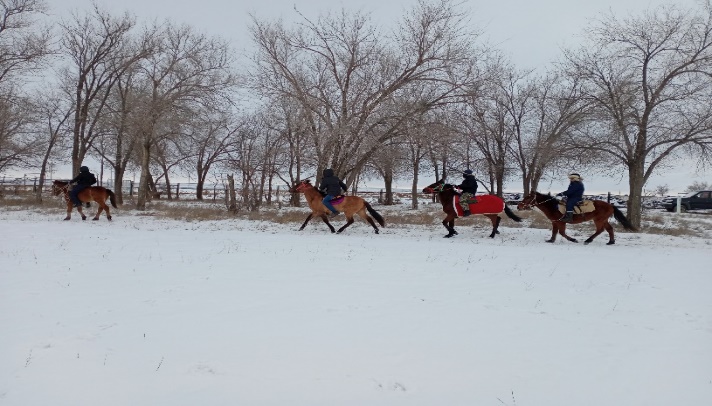 Жыл сайын Қазақстан Республикасының Тұңғыш Президенті күні біздің лицейдің үздік оқушыларын "Жас Ұлан" және "Жас Қыран"республикалық балалар – жасөспірімдер ұйымына қабылдау рәсімі салтанатты түрде өтеді.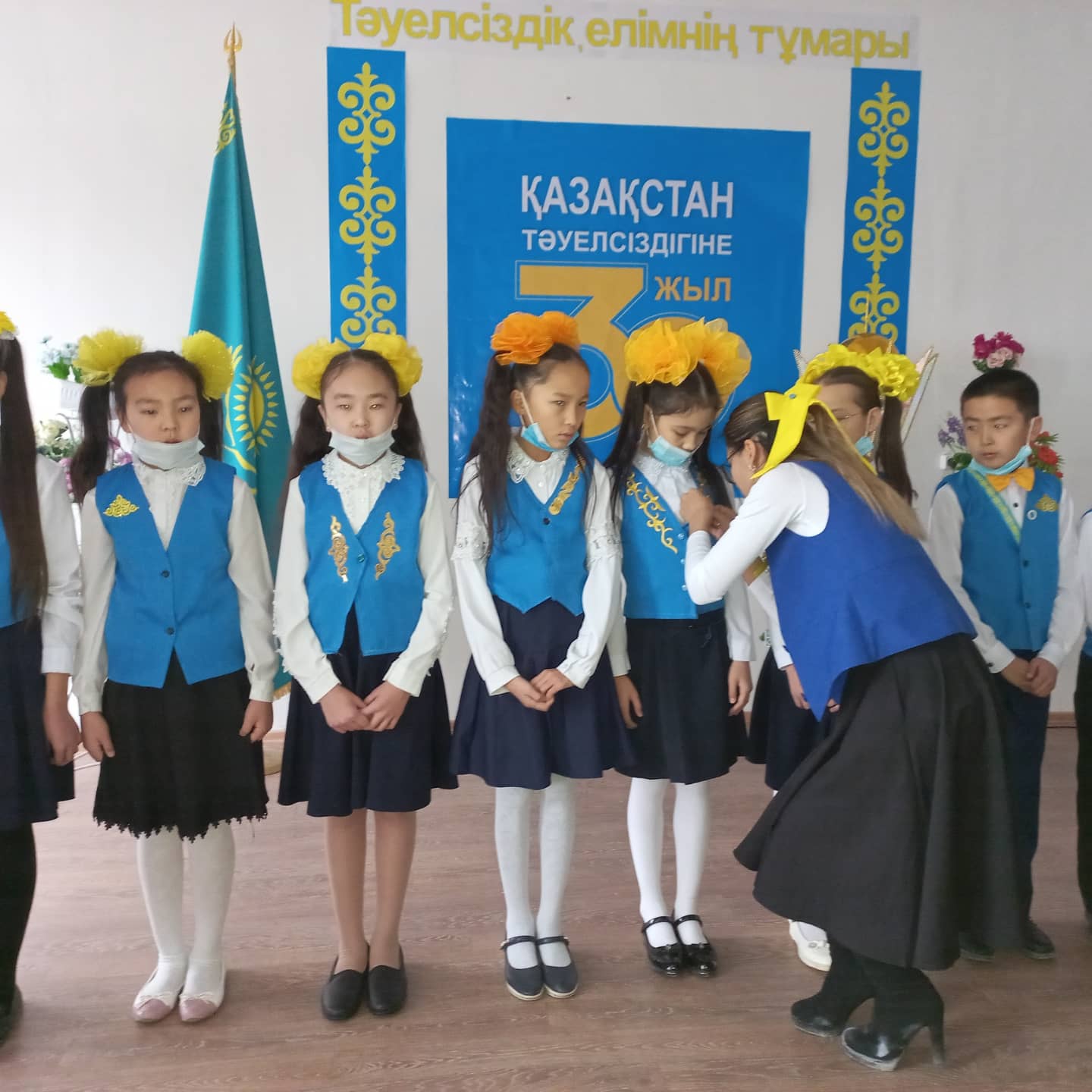 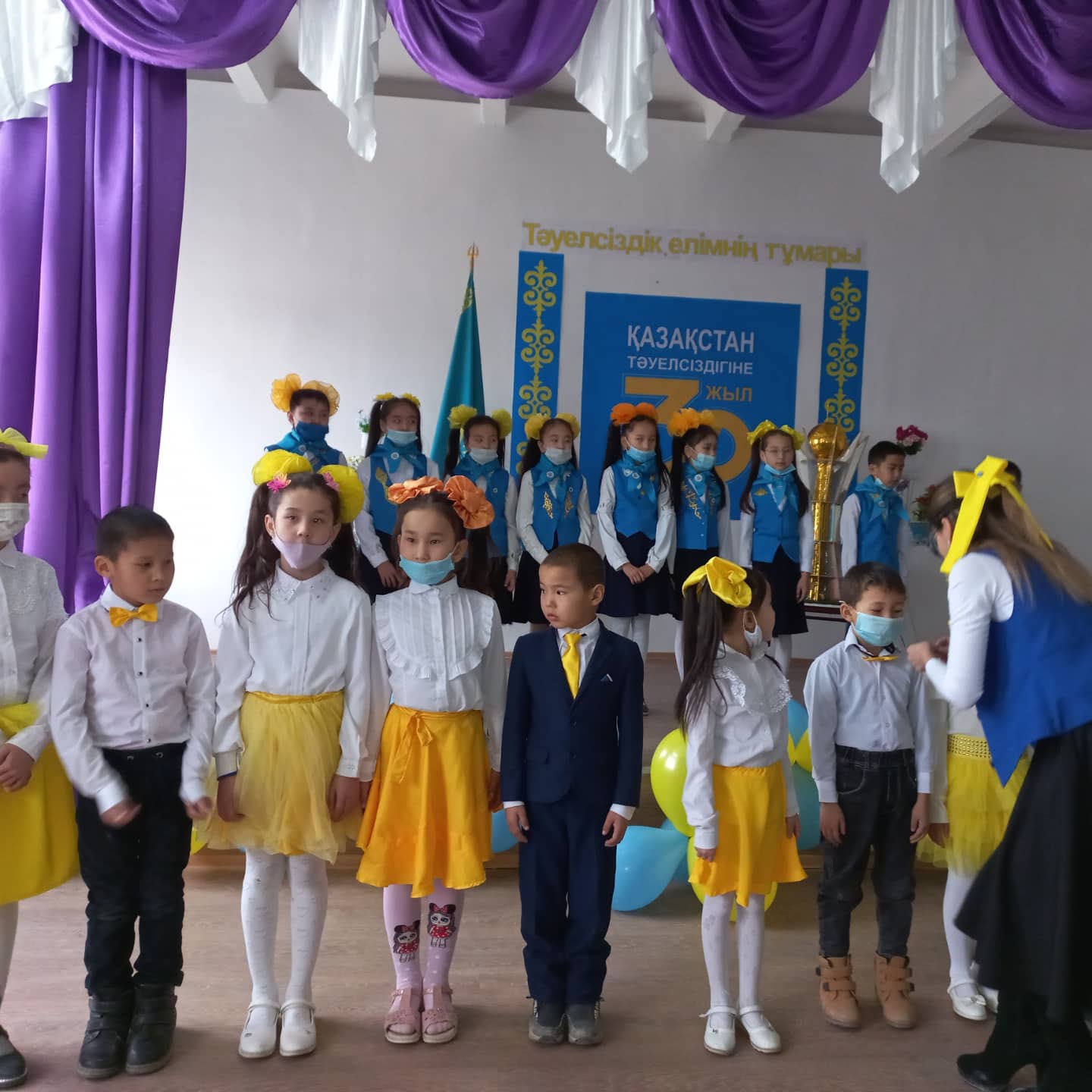 Сыныптың әлеуметтік паспорттарының деректеріне сәйкес мектеп әлеуметтік қорғалмаған отбасылардың бірыңғай дерекқорын жасайды.Мектепте 2021-22 оқу жылы бойынша әрбір сыныптың әлеуметтік құжаты толтырылып, жалпы мектептің әлеуметтік құжаты жасақталды.Оқушылар жағдайы зерттеліп, отбасылық картотека жасалынды.Оқушылар жалпыға міндетті оқу қоры бойынша базалық әлеуметтік көмек алып қана қоймай, көмекке мұқтаж отбасыларды қолдау бойынша демеушілер де тартылады.Құқық бұзушылықтың алдын алу мақсатында мектеп оқушылары арасында үлкен жұмыс жүргізіледі: құқықтық жаппай оқыту, рейдтер, әкімшілік және қылмыстық заңнаманың нормативтік-құқықтық актілерімен таныстыру. Мектепішілік есепте 1 оқушы.  полиция бөліміне 1 оқушы есепке алынды. Осы санаттағы барлық оқушылар «Жас инспектор» клубының мүшелері болып табылады, спорт секциялары мен үйірмелерге қатысады. Тіркеуде тұрған оқушылармен сынып жетекшілер, әлеуметтік педагог, психолог және тәрбие ісі жөніндегі орынбасарлар бірлесе отырып жұмыс жасайды. 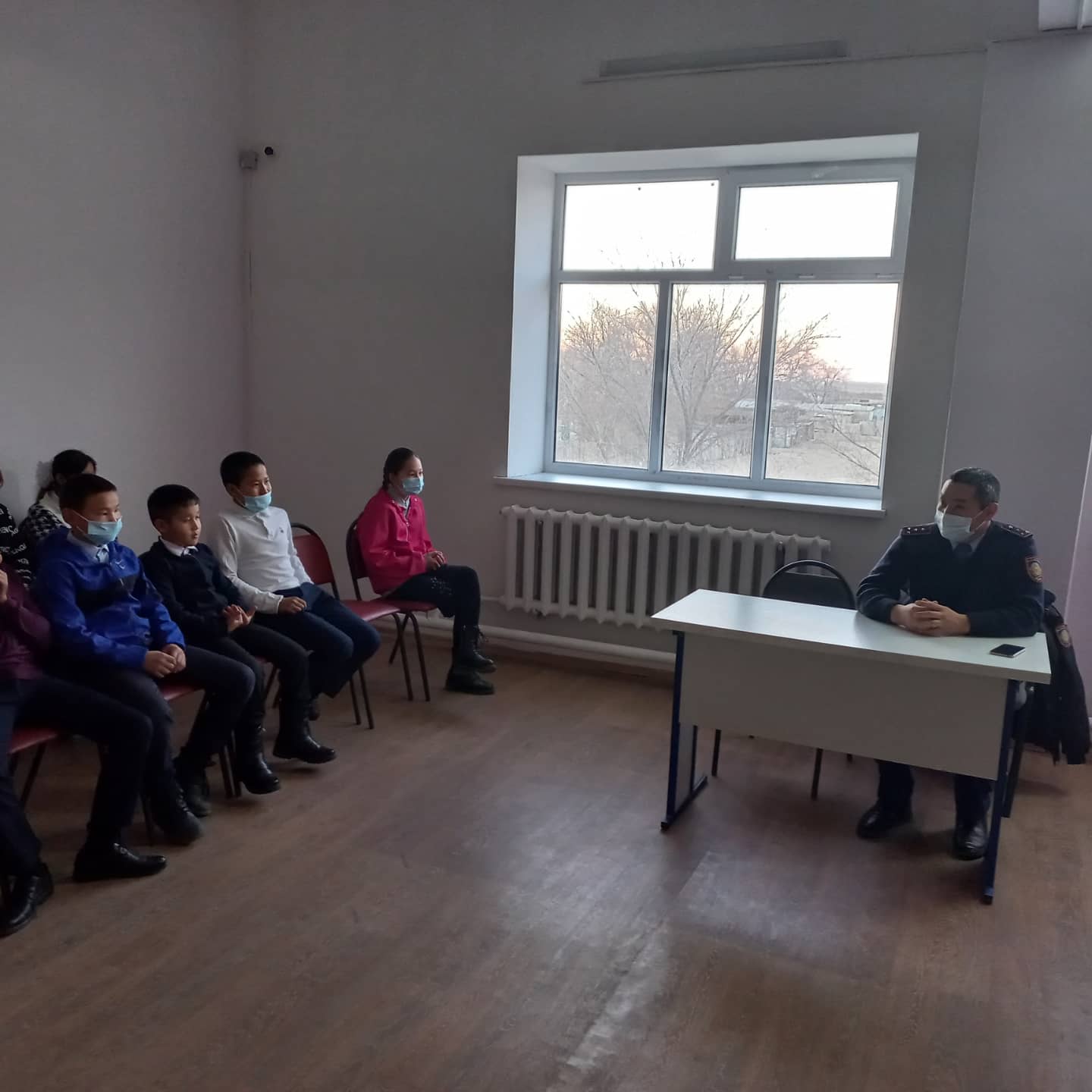 «Адалдық алаңы» жобасыҚазақстан Республикасының 2015-2025 жылдарға арналған сыбайлас жемқорлыққа қарсы стратегиясын іске асыру мақсатында  мектепте «Адалдықалаңы» жобасы іске асырылды.Оқу жылының басында  ата-аналар мен мектеп ұжымы жиналыстарында «Заңсыз ақша жинау» бұйрығымен таныстырылады.Адалдық алаңы жобасы аясында: мектепте  «Адал кітапхана»,«Адалдық дүкені»«Адалдық сағаттары» өткізіліп,оқушылардың сыбайлас жемқорлыққа қарсы мәдениетін қалыптастыру, көзқарастарын нығайту бойынша бірқатар іс-шаралар өткізілді.Қыркүйек айында Google формасы арқылы 5-11 сынып оқушыларынан құрылған клуб мүшелері жинақталып, қазан айының 19 күні «Адал ұрпақ» ерікті мектеп  клубының алғашқы онлайн-кездесуі болып өтті.  Кездесуге5-11 сынып оқушылары арасындағы клуб мүшелері қатысты. Кездесу барысында оқу жылындағы жұмыс жоспары таныстырылды.8-9.10.2020ж “Адалдық, парасаттылық” тақырыбында сынып сағаттары өтілді.Қазан айының 20-26 парасатты отбасы құндылықтарын насихаттау, отбасы мүшелерінің арасындағы бауырмалдық, қайырымдылық, достық қарым-қатынасты қалыптастыру, заманауи талаптарда парасатты тұлғаны дамыту мақсатында «Парасатты  отбасы»  байқауы өткізіліп, үздік деп танылған отбасылар марапатталды.Мақуовтар отбасы – Шығармашыл отбасы номинациясыКәкеновтар– Бақытты отбасыБарахатовтар отбасы – «Шеберлер отбасы»Мәнібаевтар – «Зейінді отбасы»Шоқатаетар отбасы – «Жомарт отбасы»Азамат– Өнерлі отбасыҚоңқаетар отбасы– Салауатты отбасы Бас жүлдені   «Мақуовтар отбасы отбасы» Байғанинаудандық «Шығармашыл отбасы»номинациясыниеленіп, аудандық байқаудан «Алғыс хатпен» марапатталды.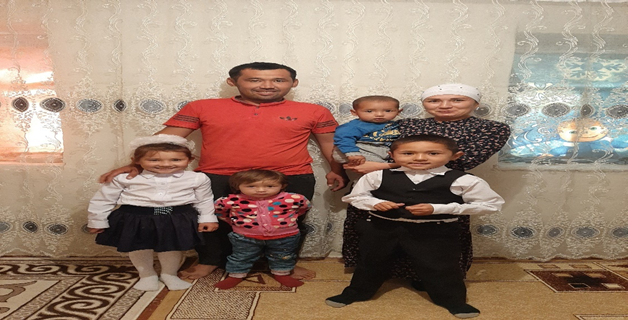 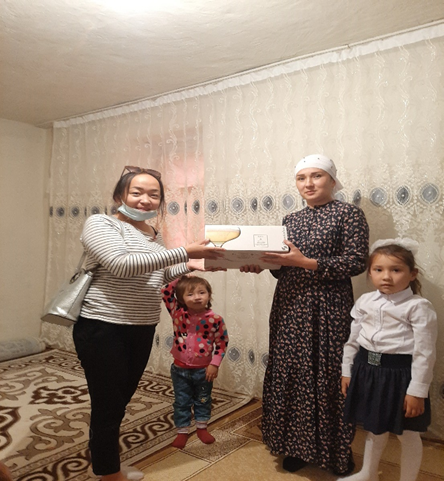 «Адалдық дүкені»акциясы өткізілді.Мақсаты: Оқушыларды адалдыққа,адамгершілікке баулу.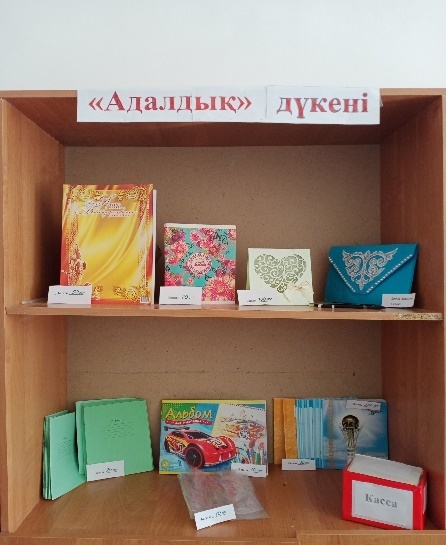 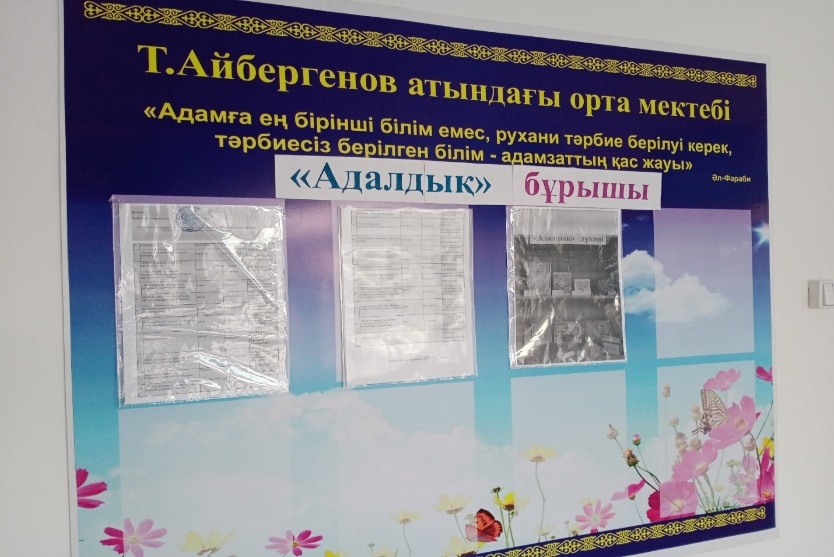 Қараша айында «Сатылмайтын адал еңбек бейнесі» тақырыбында – сыныптар арасында суреттер байқауы өтті. Оқу жылының басында діни экстремизм және терроризмнің алдын алу бойынша мектеп қызметкерлеріне нұсқаулық өткізілді. 2020 жылдың 28 қыркүйегінде Байғанин аудандық Дін мәселелерін зерттеу орталығының ақпараттық-түсіндіру жұмысының дәріскері Сәду кезекші сынып мұғалімдеріне кездесу ұйымдастырылды. Мұғалімдерге керекті ақпараттық материалдар ұсынылды. Қазақстан Республикасындағы террористік және экстремистік ұйымдар туралы ақпараттармен таныстырып, ҚР әкімшілік және құқық бұзушылық туралы кодексінен және ҚР қылмыстық кодексінен үзінділер келтірілді.Т.Айбергенов мектебінде  дін саласына қатысты 1 сенім телефоны іске қосылғанын хабарлап, сұрақтар мен ұсыныстар болса осы байланыс номеріне хабарласуға болатындығы айтылды..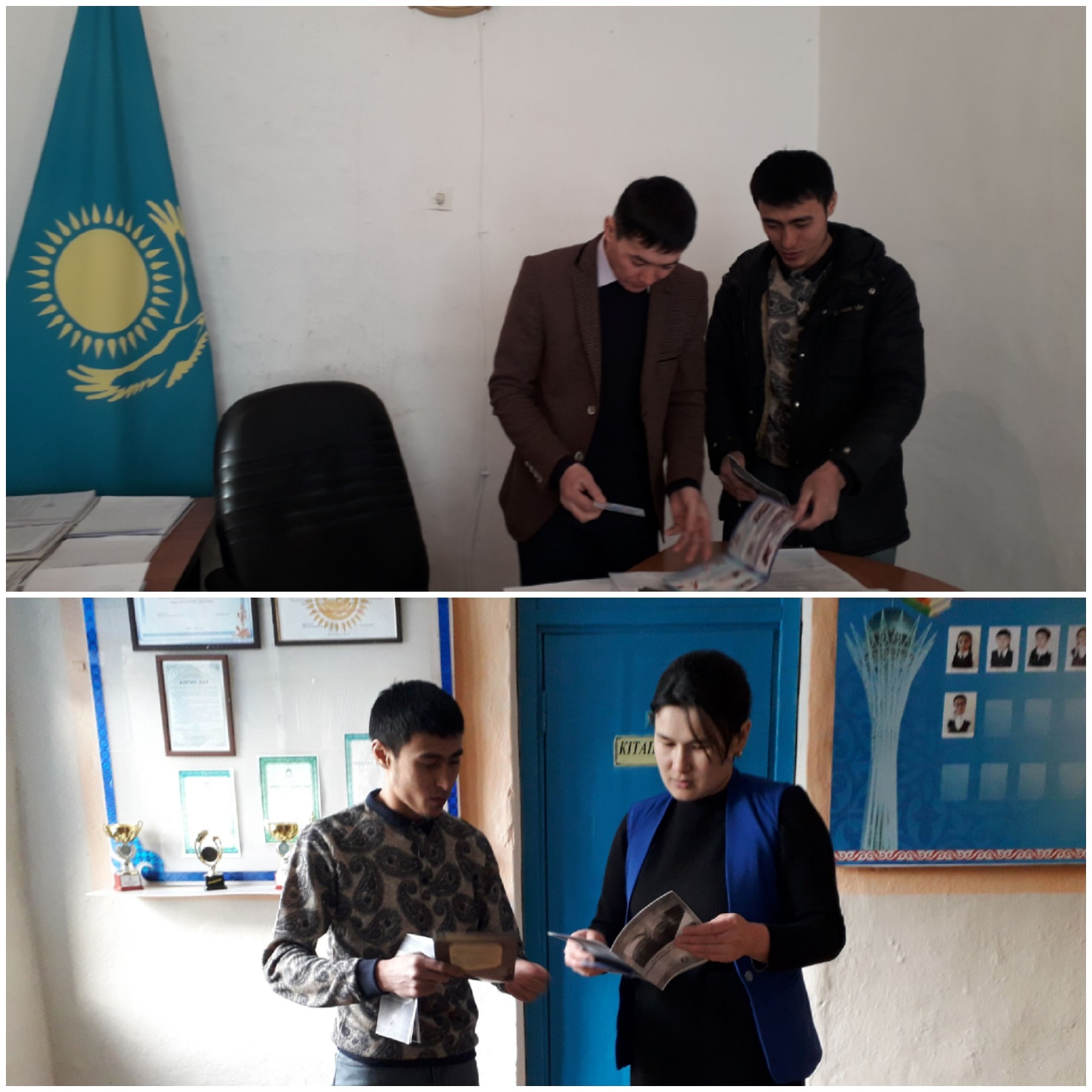 Т.Айбергенов атындағы қызметі балалардың жас ерекшеліктері, отбасылық қарым-қатынастар, оқу және оқудан тыс сипаттағы қиындықтар мәселелері бойынша оқушылармен, ата-аналармен үнемі жеке-профилактикалық жұмыстар жүргізеді.«Аналар мектебі клубы» жүзеге асырылып жүргізілді.Жобаның жүргізушісі: Сынып жетекшісі Қазыбай Ақдәурен және Орынбасаров Жалғас Наурыз мерекесін атап өту және ұлттық құндылықтарды дәріптеу мақсатында жүргізілді.«Тепе-теңдік» жобасы оқушылардың өзін-өзі реттеу және жанжалды бейбіт жолмен шешу дағдыларына үйрету арқылы оқушылардың жағымды ойлауы мен жеке қасиеттерін дамытуға жұмыс жасады.  Оқу жылы ішінде бірнеше өзекті тақырыптар онлайн режимінде өткізілді: «Оқуға құштар мектеп». «Адамды кітап сияқты қалай оқу керек». «Қарым-қатынас стилі: күнделікті өмірге арналған транзакциялық талдау», «Желідегі байланыс: тәуекелдер мен ерекшеліктер», «Ашулану қалыпты жағдай», «Медиация жанжалдарды шешудің құралы ретінде». 1-ші және 5-ші сынып оқушыларының ата-аналарымен бірнеше рет  «Ашық диалог алаңы» өткізіліп, ата-аналарға психологиялық қолдау көрсетіліп отырды.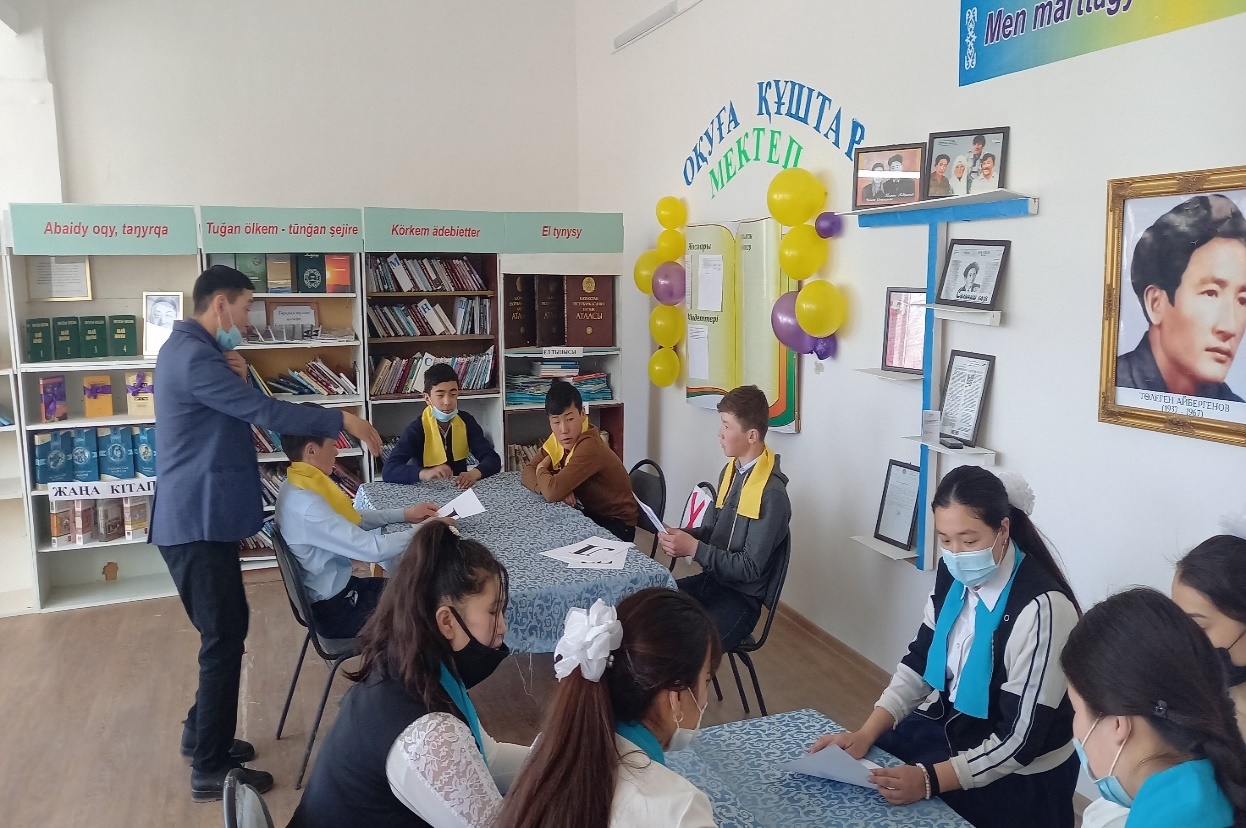 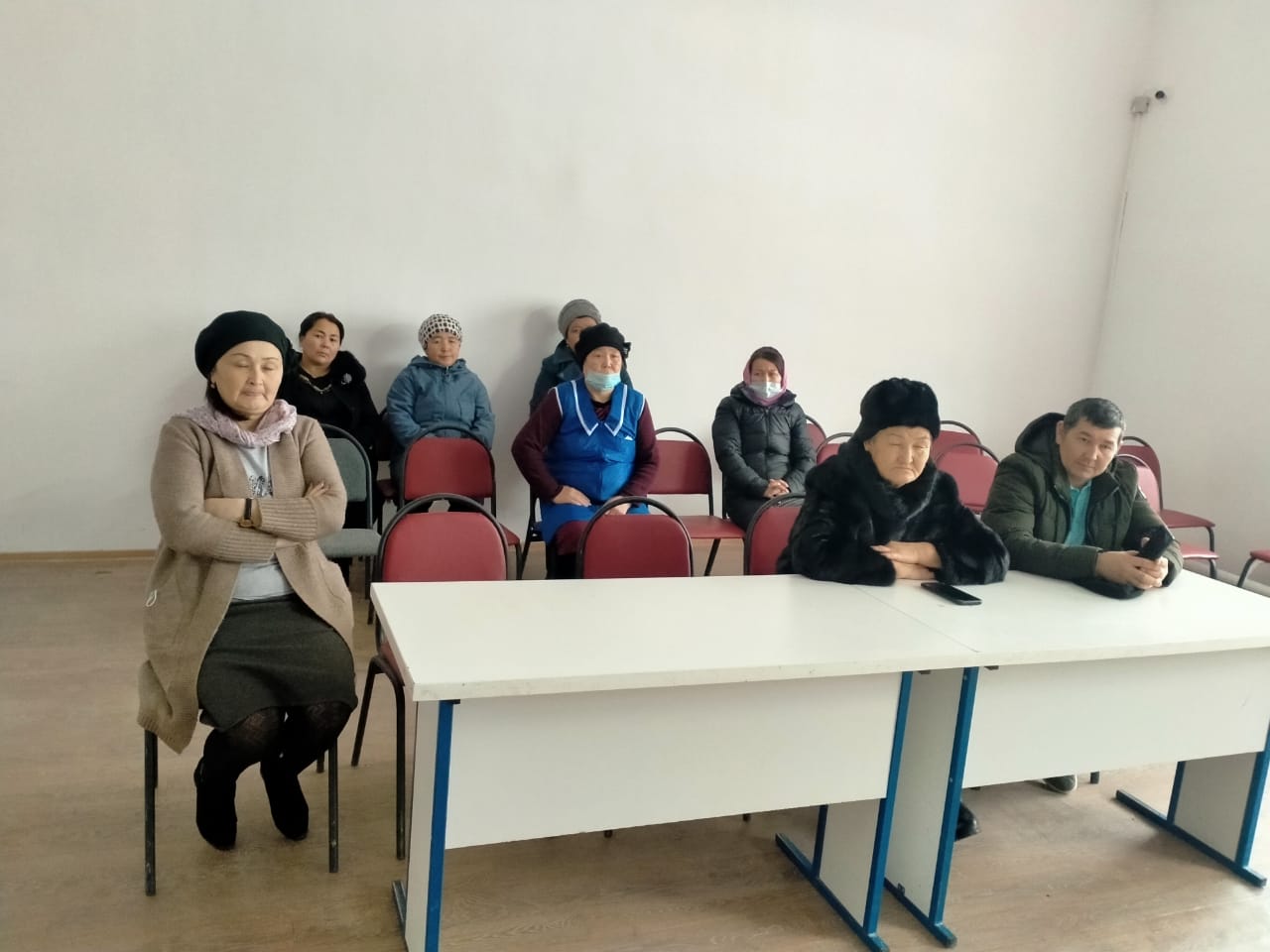   2020-2021 оқу жылында сынып жетекшілер ӘБ жетекшілері  тағайындалып, бірлестік жоспарларының жұмысы бекітіліп, сынып жетекшілерімен жаңа оқу жылындағы әлеуметтік жобалар таныстырылып, тәрбие жоспары бойынша түсіндіру жұмысы жүргізілді.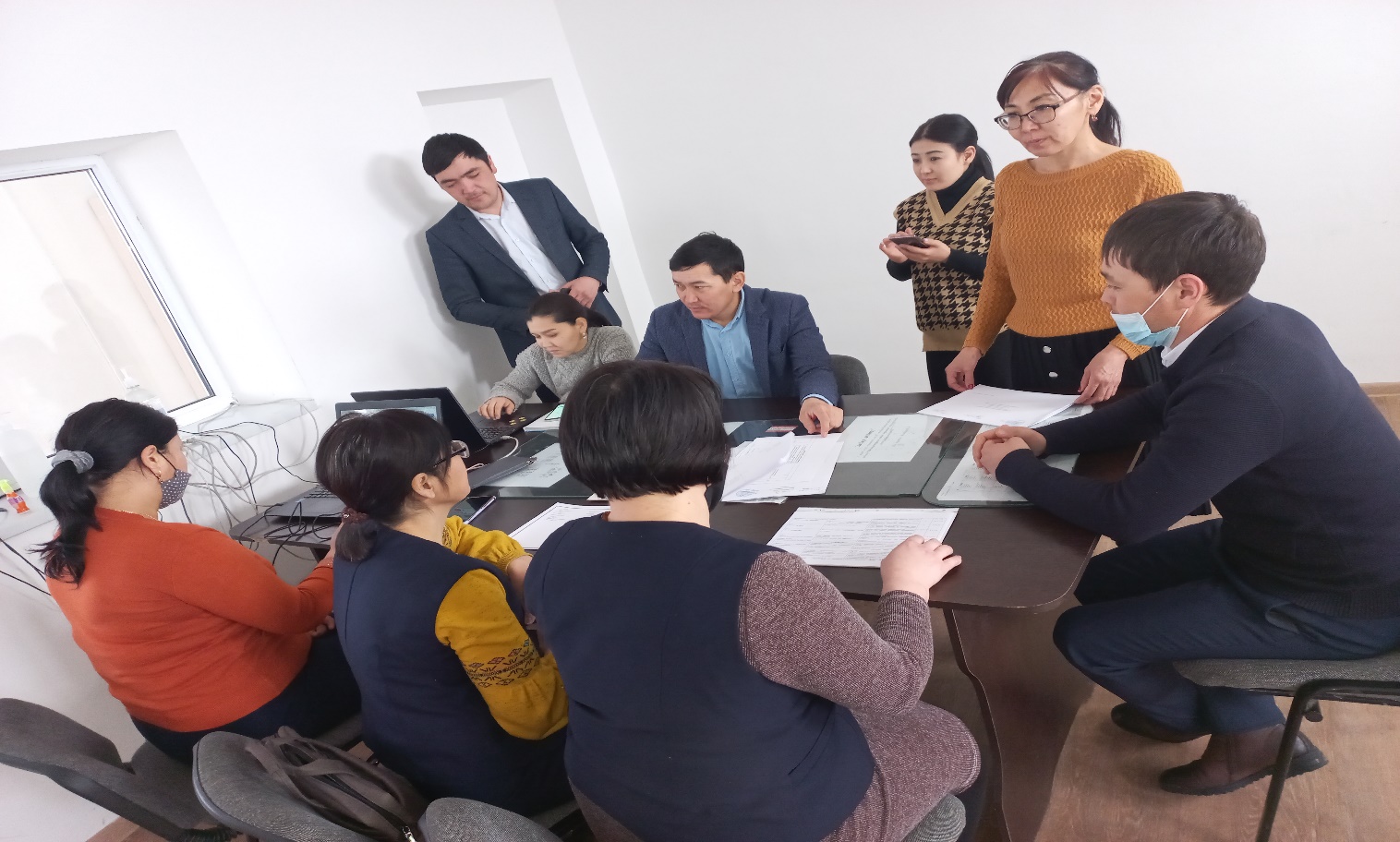 Оқушылардың салауатты өмір салтын қалыптастыру мақсатында мектеп медбикелері, «Салауатты өмір салты орталығы»,. «Профилактика ОРВИ и грипп», «Профилактика Ковид19», «Профилактика Туберкулеза», «Жеке бастың тазалығын сақтау жөнінде кеңестер», «Проба манту, ревакцинция БЦЖ», 7 сыныптар арасында қыздарға “Профилактика полового воспитания” тақырыбында түсіндіру жұмыстары, «Тұмау және жедел респираторлық вирустық инфекцияларының алдын алу» т.б тақырыптар бойынша өткізілді.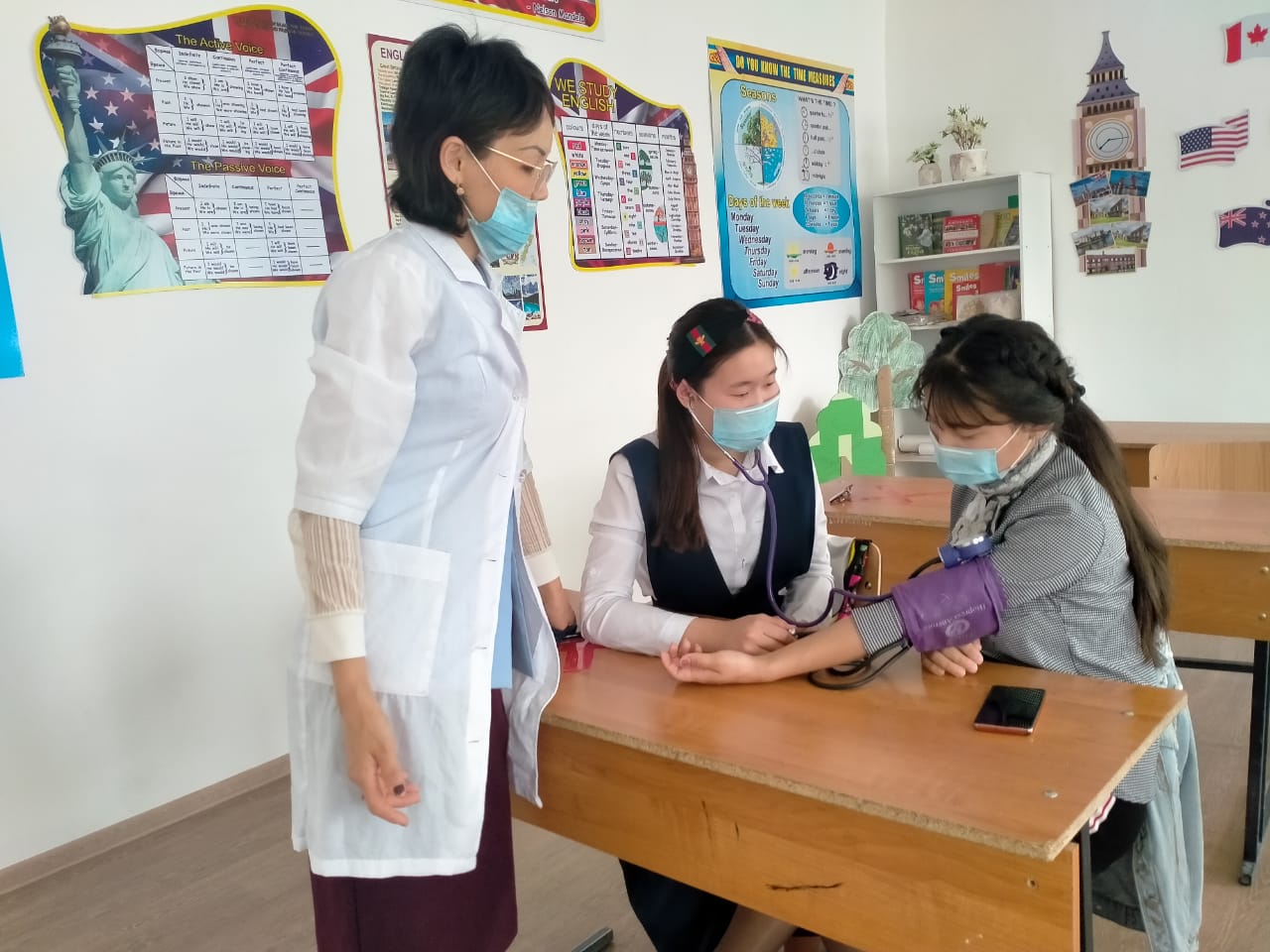 Мектепте «Қамқоршылық кеңес», «Әкелер» кеңесі және «Аналар мектебі, ата-аналар мектебі»  оқушы, ата-ана, мұғалім үштік одағының жұмыс жасауына өз үлестерін қосып, ықпалын тығыз байланыста жұмыс жүргізеді.«Қамқоршылық кеңес» мүшелері мектеп жұмысының ұйымдастырылуына, санитарлық-эпидемиологиялық  талаптар, асхана жұмысы, бракеражды комиссия құрамында белсенді жұмыс атқарады.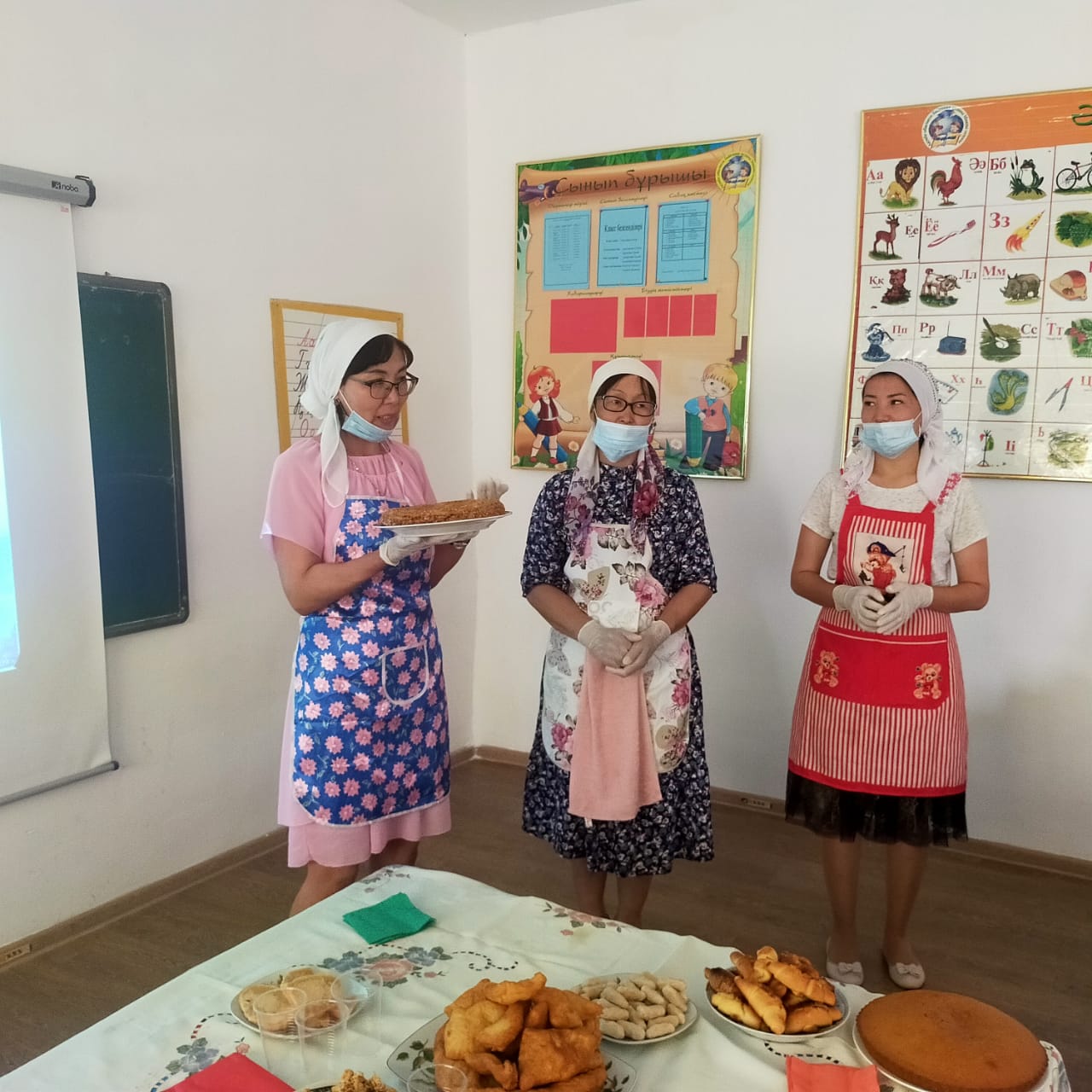  Оқу жылының басында «Әкелер» кеңесі құрылып,  бірнеше отырыстар өткізіп, сұрақтар талқыланды. «Оқуға құштар мектеп» жобасына қатысып, мектеп кітапханасына көркем әдебиеттер ұсынып, кітап оқуға құштар оқушылармен кездесулер ұйымдастырды.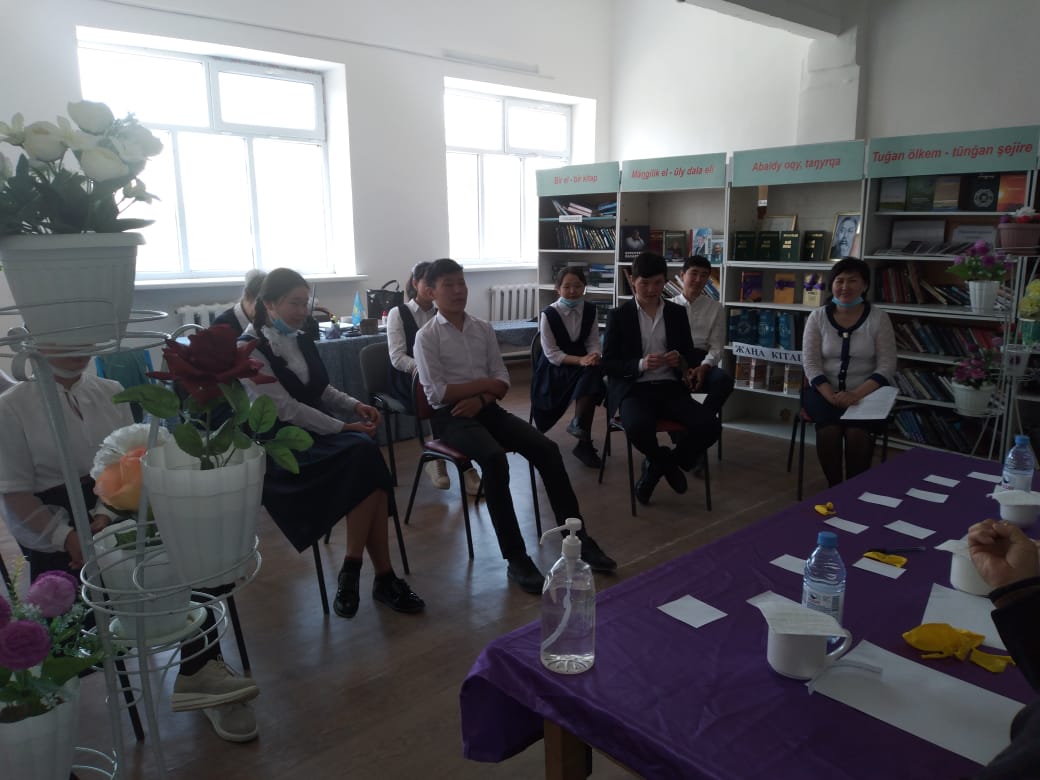 7 «2» сынып жетекшісі Отаралина Ақдәурен оқушыларына«Ақшақар мен ергежейлілер» ертегілер жинағының тұсаукесері өткізілді.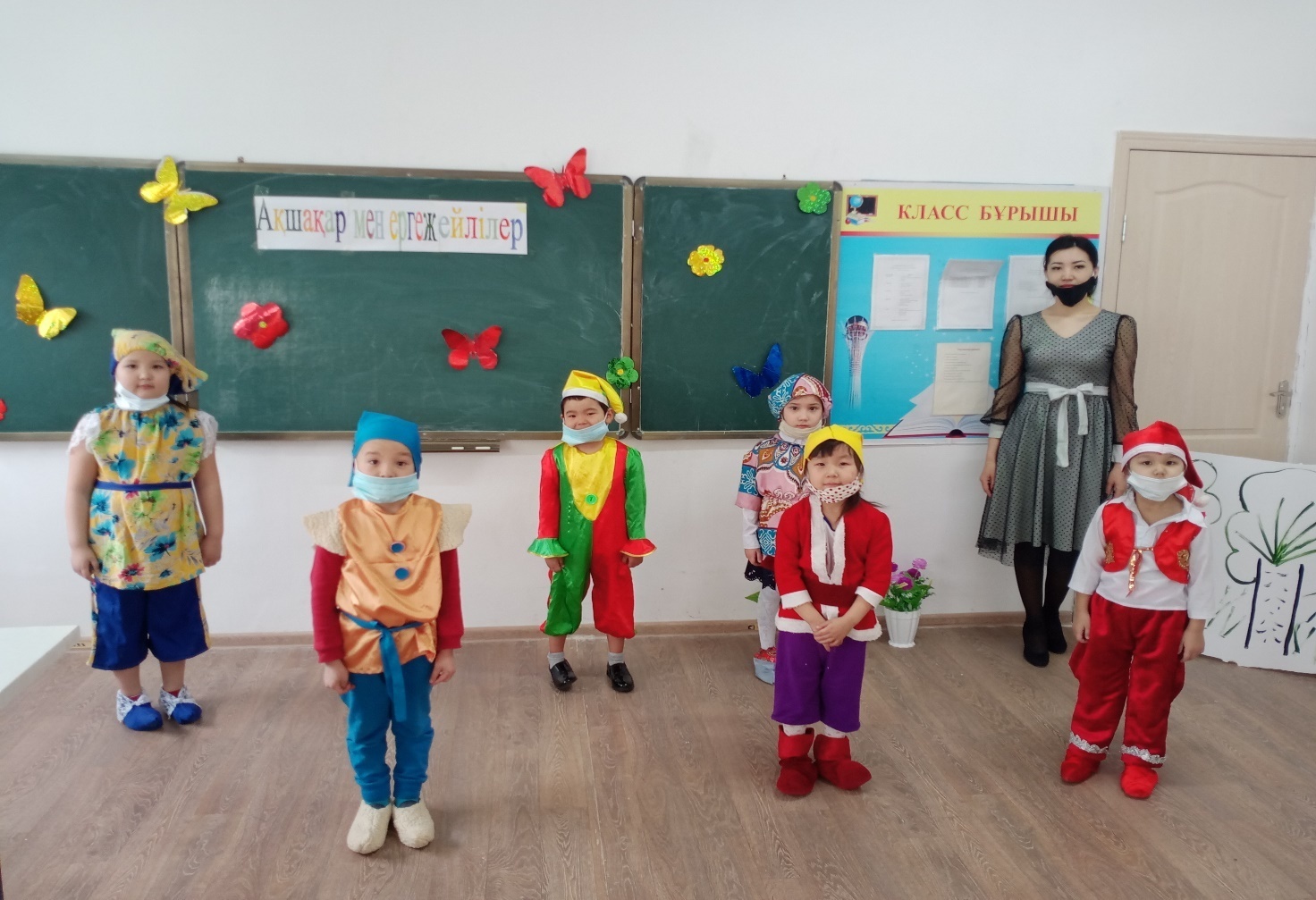 Мектептің оқушылары Ақтөбе қаласынадағы өткізілген «Өлең-өмір,өмір менің-тағдырым»атты желілік қауымдастықтық аясында облыстық семинарға жетекшісімен қатысып алғыс хаттармен марапатталды.Ақын Мұқағали бағдарламасы жүргізілді,оқушылар ақын өлеңдерін мәнерлеп оқыды.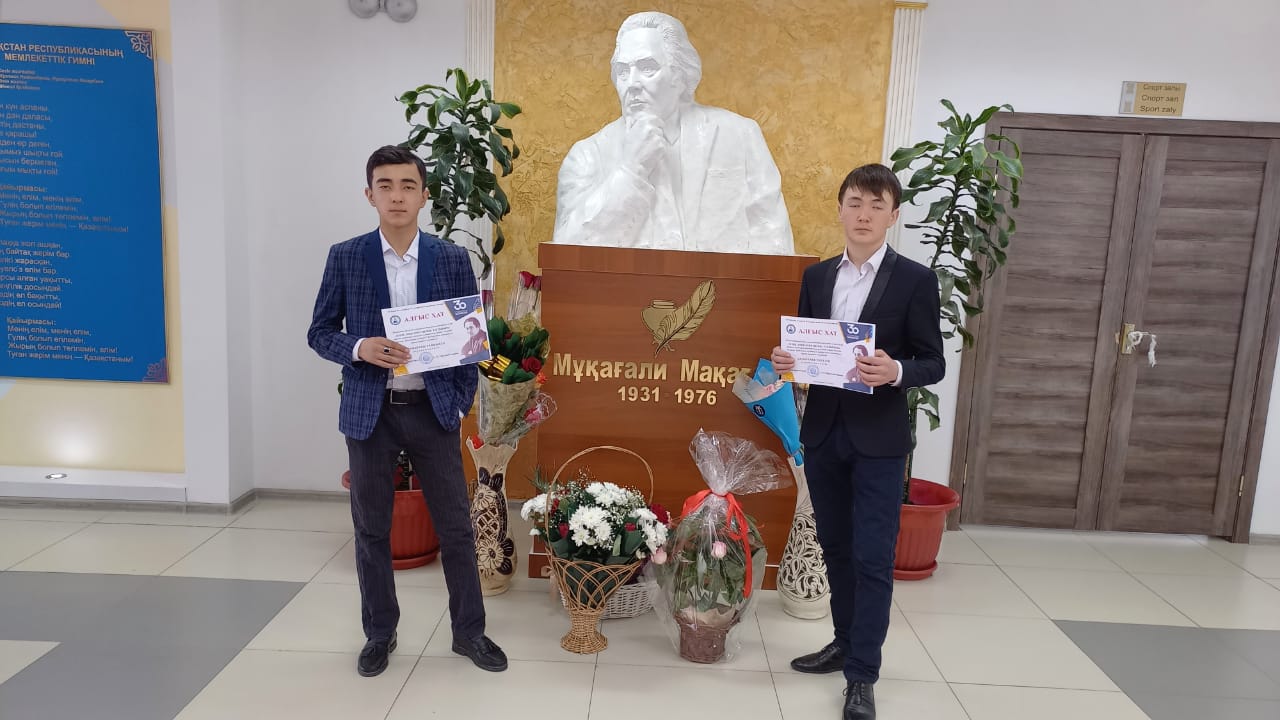 15 мамыр 2021 жылы халықаралық "Отбасы күні" мерекесіне орай ӘКЕЛЕР КЕҢЕСІНІҢ ұйымдастыруымен мектепішілік "Отбасы ағашын отырғызу"   Алғыс хаттармен марапатталды.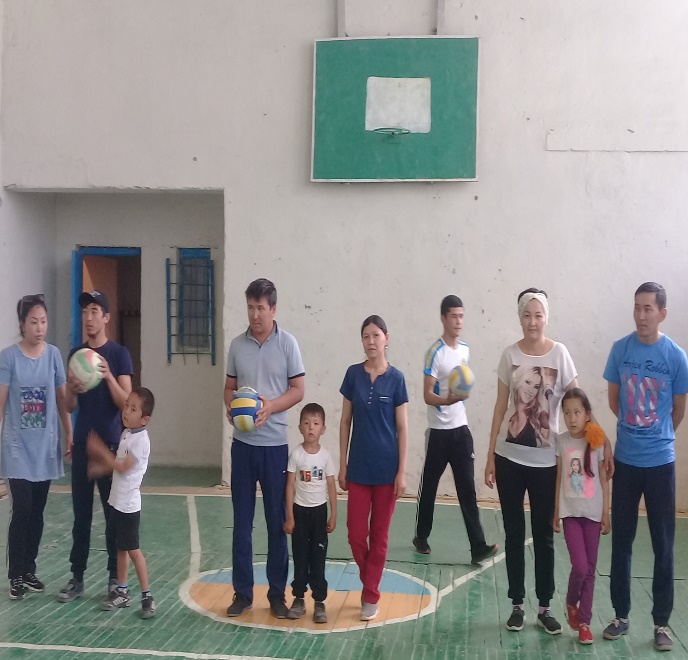 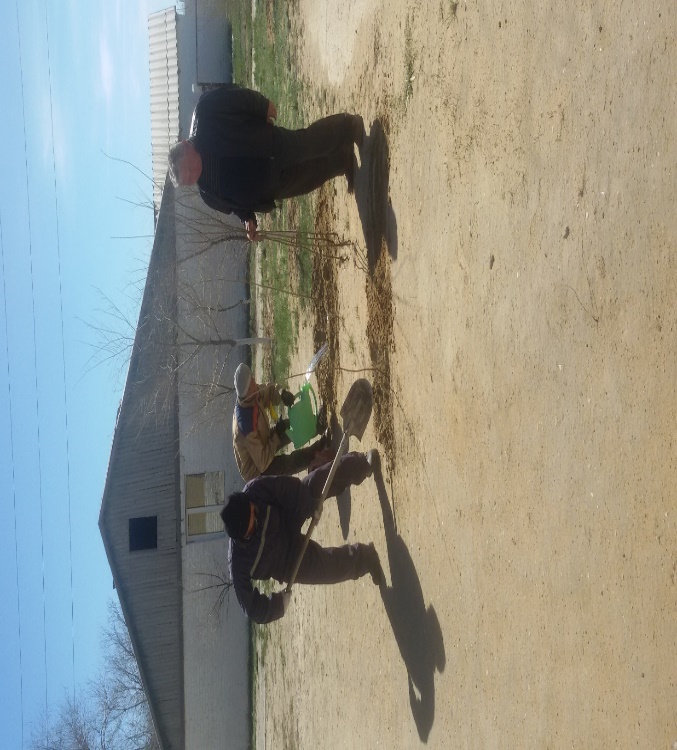 Мектепшілік«Адал ұрпақ» ұлттық өнер жобасы  және мектепішілік «Қазақ халқының этнопсихологиялық ерекшеліктері және этнопедагогикадағы рөлі» жобаларыМектептің тәрбие жұмысын іске асыруда білім алушылардың субъективті жаңа білімді тануы мен меңгеруі мәселелерін шешуге, ұлттық дәстүрлерді, мәдениетті зерделеуге және жалпыадамзаттық құндылықтарды дарытуға бағытталған жұмыстар әрдайым басты назарда ұсталады.    Жыл сайын, қыркүйек айында Республикамыздағы барлық ұлт өкілдері Тілдер күнін атап өтеді. Әрбір тілдің басқа ұлт өкілдерінің  тілдерімен байланысты өзіндік тарихы, тағдыры бар. Тіл арқылы біз үнемі қарым-қатынаста боламыз. Тіл мен қарым-қатынас біріккенде сыйластық, ұлттардың достығы, адамгершілік қасиеттеріміз арта түседі.Осыған орай мектебімізде арнайы апталық жоспар құрылып, жауапты мұғалімдер тағайындалады.Жоспарға сәйкес жұмыстар өз жалғасын тауып отырды. Апталық барысында көрмелер, ашық тәрбие сағаттар, дөңгелек үстелдер, конференция, олимпиада, фестивальдар, сайыстар, акциялар өткізіліп отырады. Сондай мерекелік іс-ашараның бірі - «Тілі басқа тілегі бір, Жүзі басқа жүрегі бір» тақырыбында мектепішілік тілдер фестивалі жоғары деңгейде өткізілді. Мектептің тәрбие ісінің орынбасарыӨтесін Бауыржан оқушыларға тілге деген құрметті  арттыруға , туған тіліміздің болашағы – бүгінгі ұрпақтың қолында екенін айтып оқушылар жүрегіне сенім ұялатты.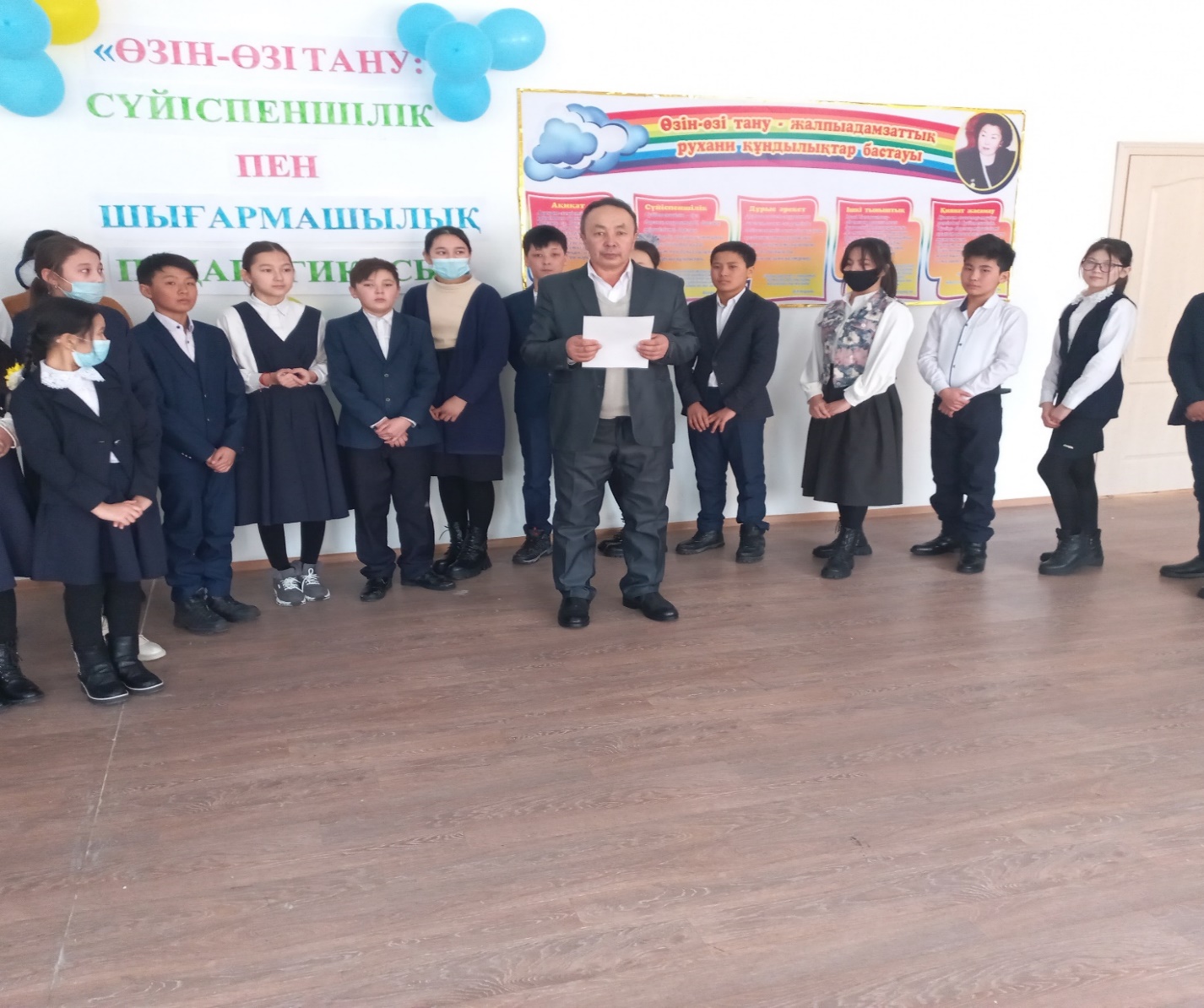 «Тіл – кеше, бүгін, ертең»атты тақырыпта сыныптар арасында байқау өтті. Сыныптар ІІІ деңгейге бөлінді және оларға әртүрлі тақыртар берілді.1-4 сынып оқушылары арасында сурет-коллаж байқауы өтті. Белсенді қатысқан сыныптар: қатысқан сыныптар:Белсенді қатысқан сыныптар алғыс хаттармен марапатталды.Сынып сағаттар да ІІ деңгейде өтілді: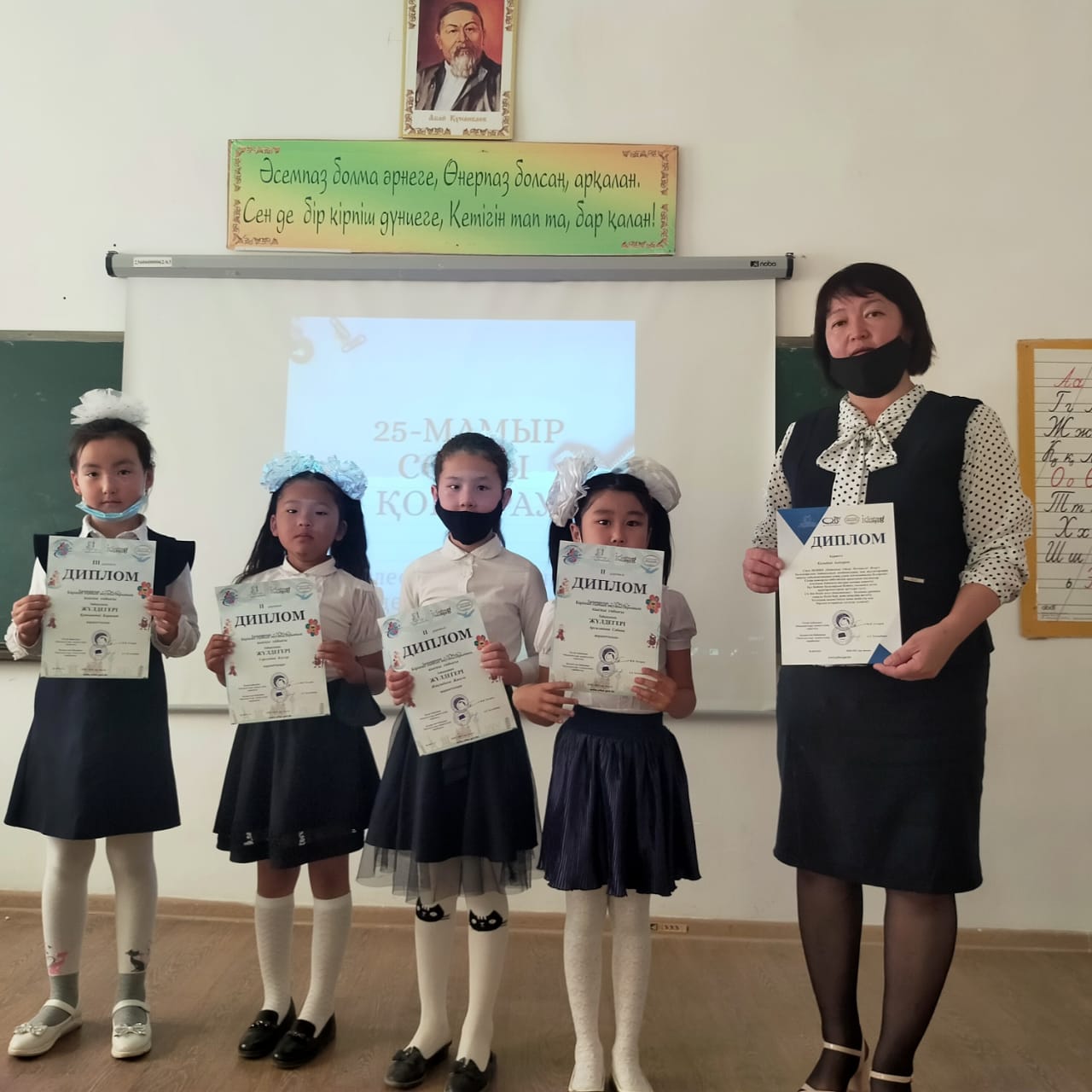 1-7 сынып оқушылары арасында «Тілімізді құрметтейік»атты тәрбие сағаты;6 сынып оқушылары Арсыланова Жәнель мен Көшербай Шахзада Байғанин аудандық «Бәйшешек-2021»балғын арулар байқауынақатынасып «Талантты ару»номинациясымен марапатталды. «Мемлекеттік тіл-ұлт тірегі» және«Қазақстан халқының тілдер күні»атты Байғанин аудандық тіл фестивалі аясында әжелердің  немере-шөберелерін ізгілікке,парасаттылыққа, мейірімділікке баулу мақсатында өткізілген  «Мен әжеммен біргемін»атты сайыста I,III орынға ие болды.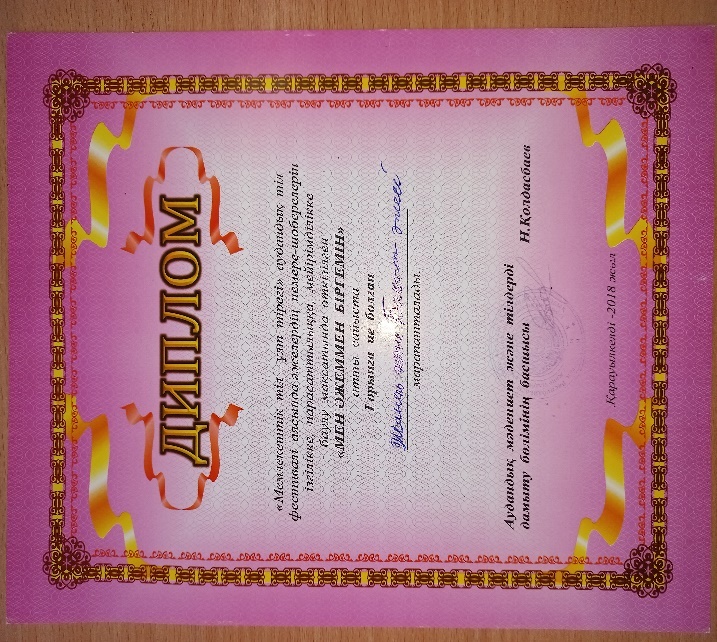 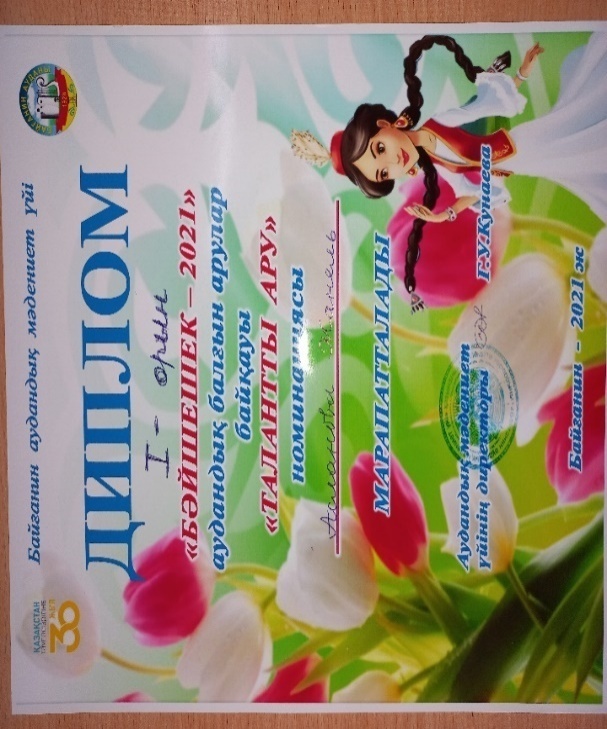 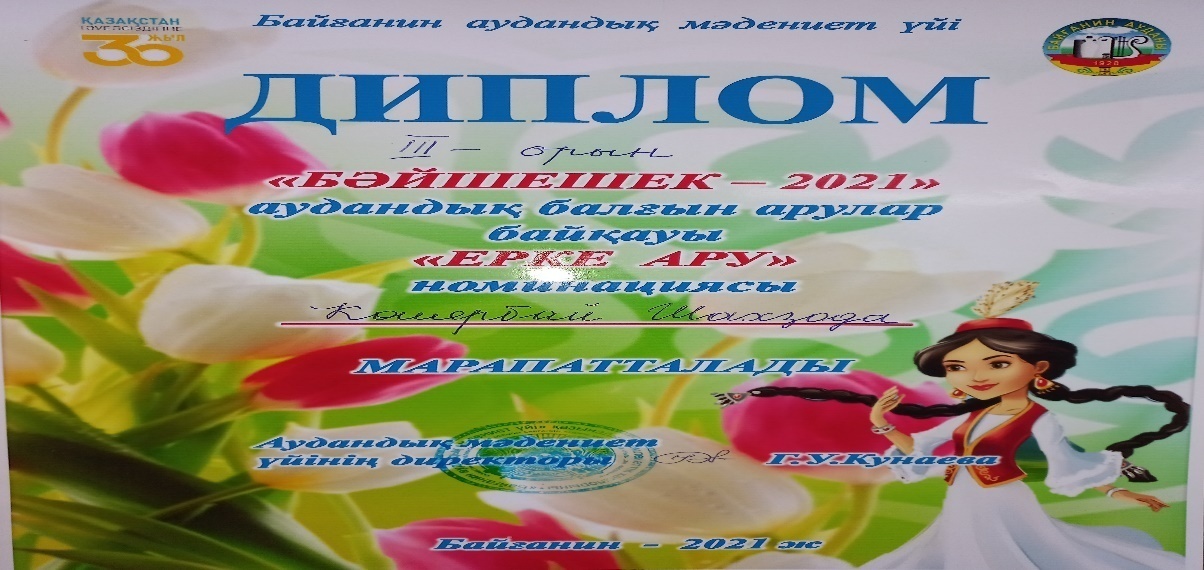 Белсенді қатысқан сыныптар: мақтау қағаздарымен марапатталды.«Қазақ тілі мен әдебиеті»пәні әдістемелік бірлестігі аудандық«Жемнің жарық жұлдызы»атты поэзия кешіне қатынасып алғыс хаттармен I, II орындармен марапатталды. Сынып оқушылары өздерінің өлеңдерін оқып, өнерлерін көрсетті.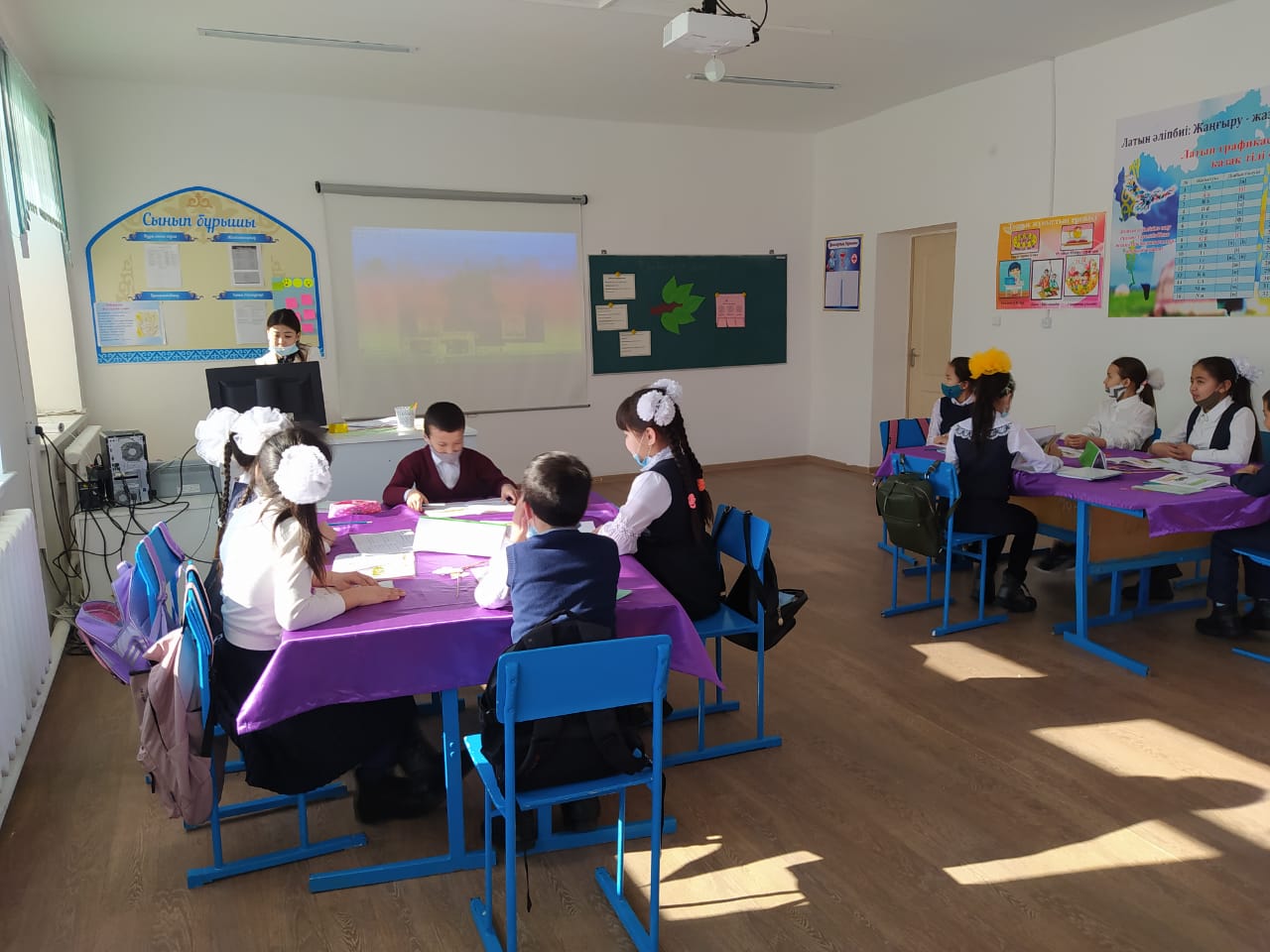 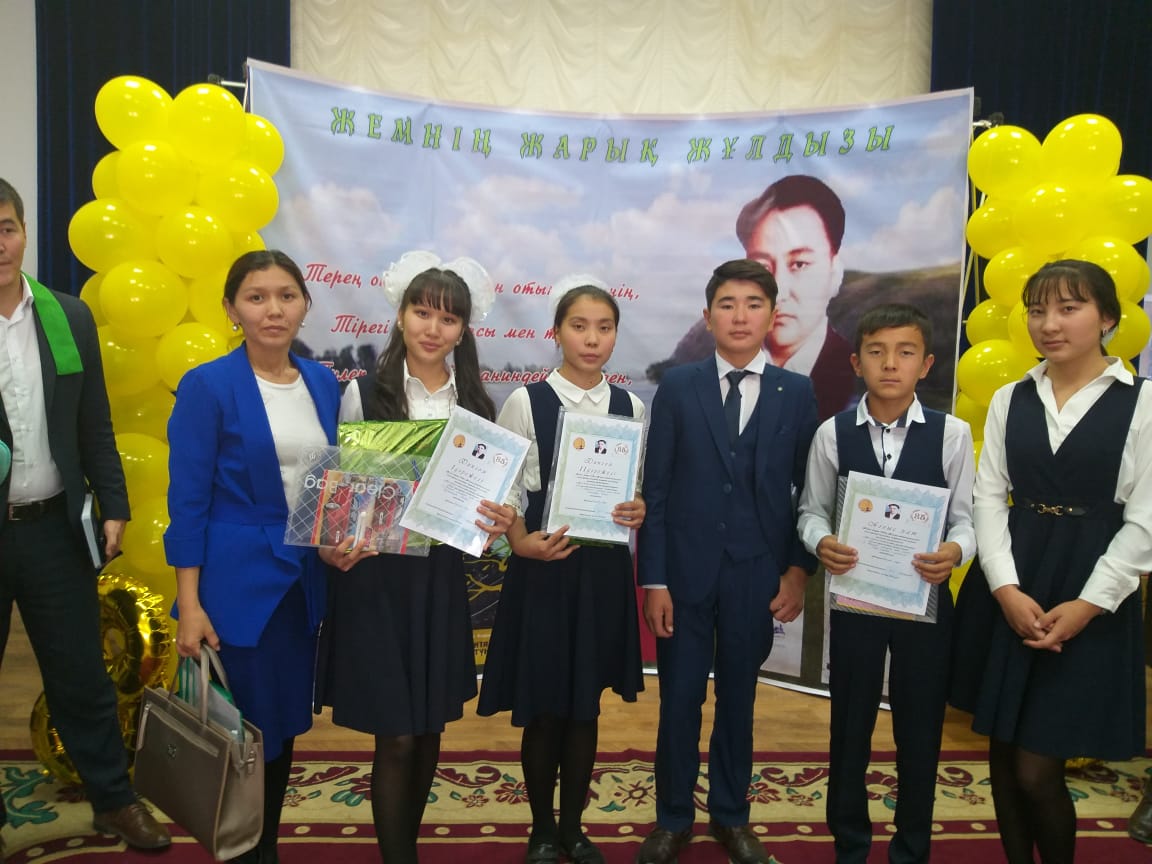 «Ағылшын тілі» пәні әдістемелік бірлестігі 7 сыныптар арасында «Діни ағымдар»алдын бағытында тәрбие сағаттары өткізілді.Басты мақсатымыз-барлық мүдделі орындар,ата-аналар,мектеп ұжымы болып,мектеп оқушыларына еліміздегі дін бостандығын орнымен қолдануға,халқымыздың сан ғасырлар бойы ұстанған 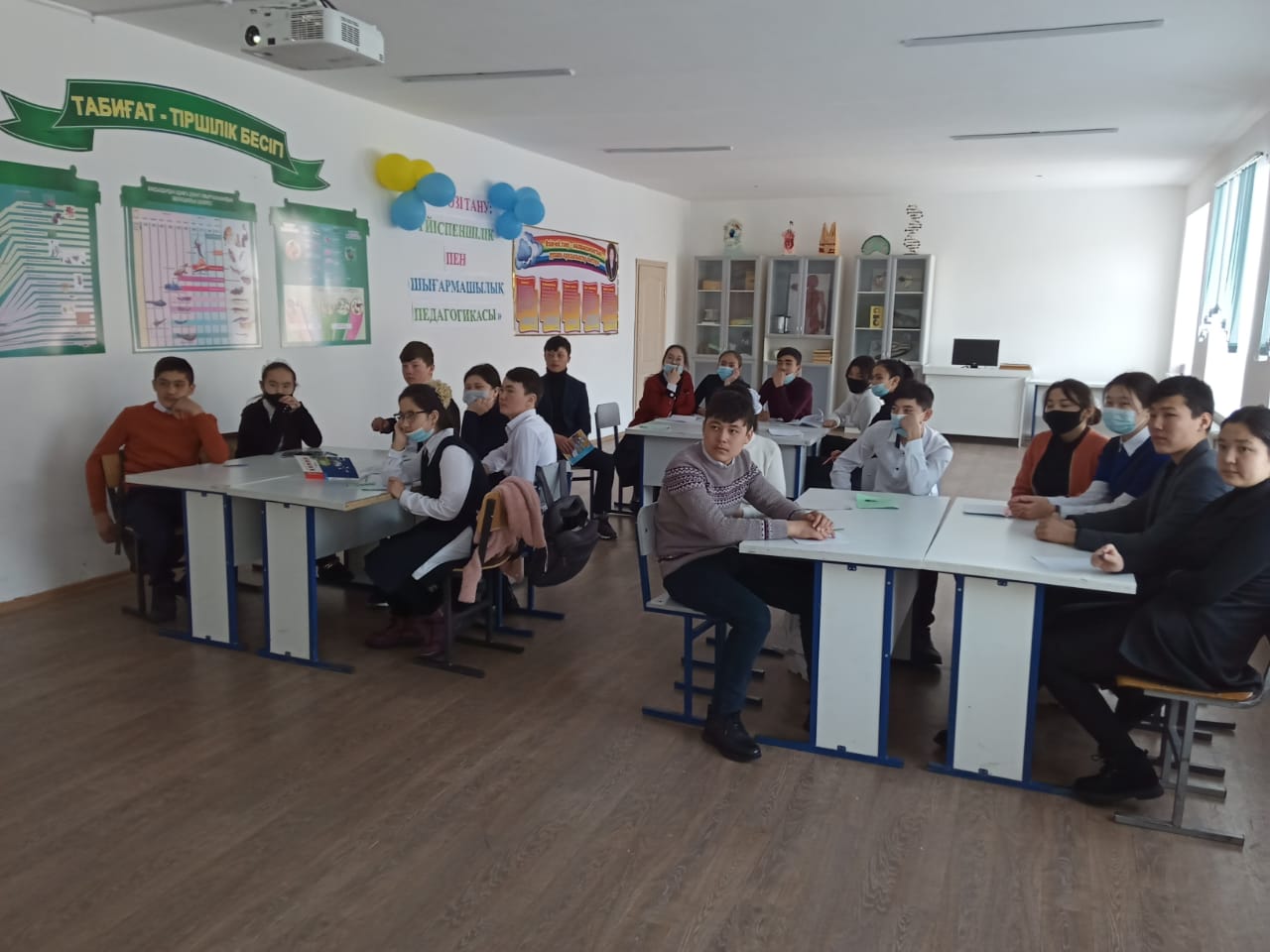 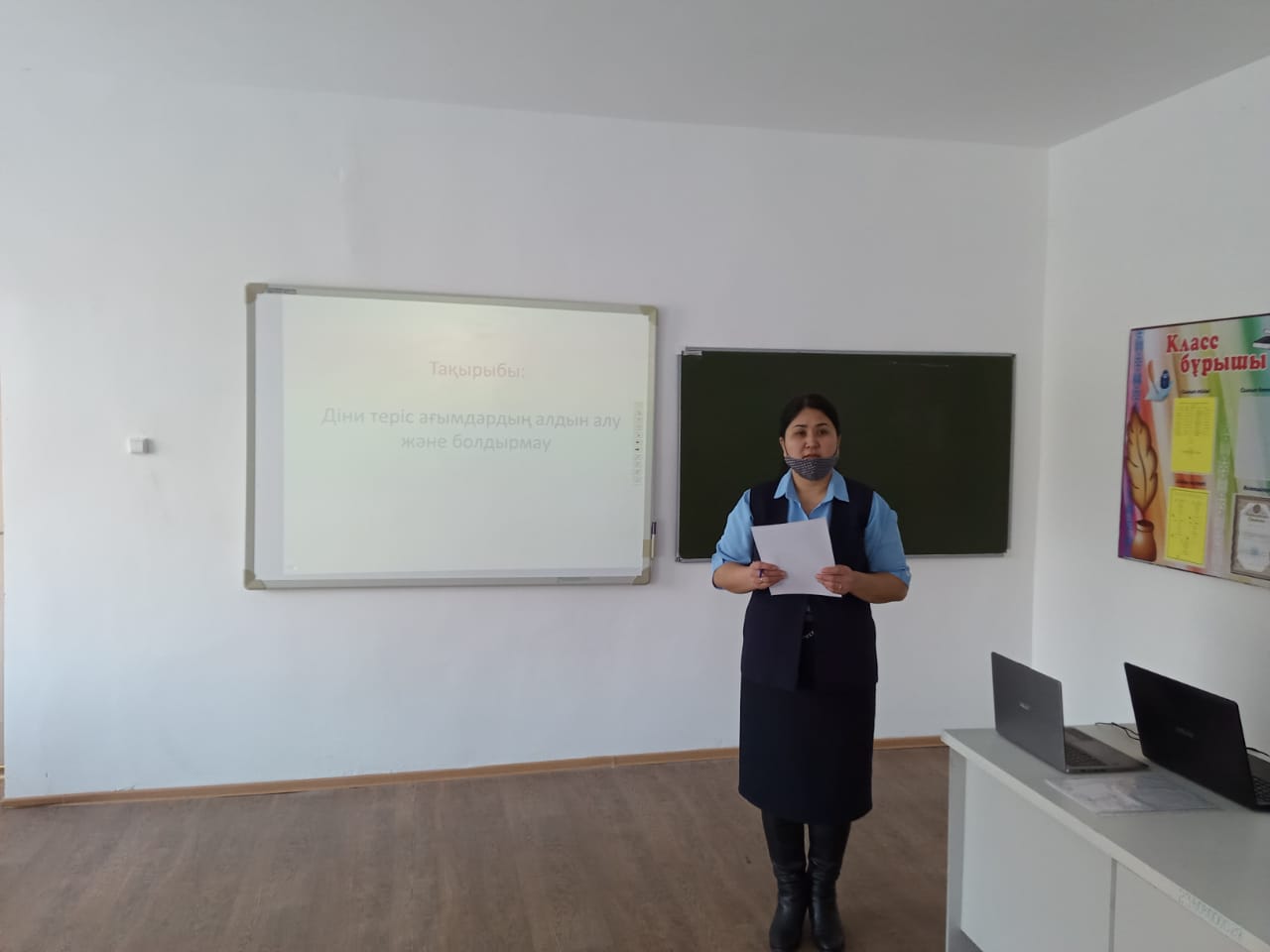 «Тіл – достық құралы» Мектебімізде үш тілділікке байланысты Химия-биология пәні мұғалімі сабақ өткізіп келеді.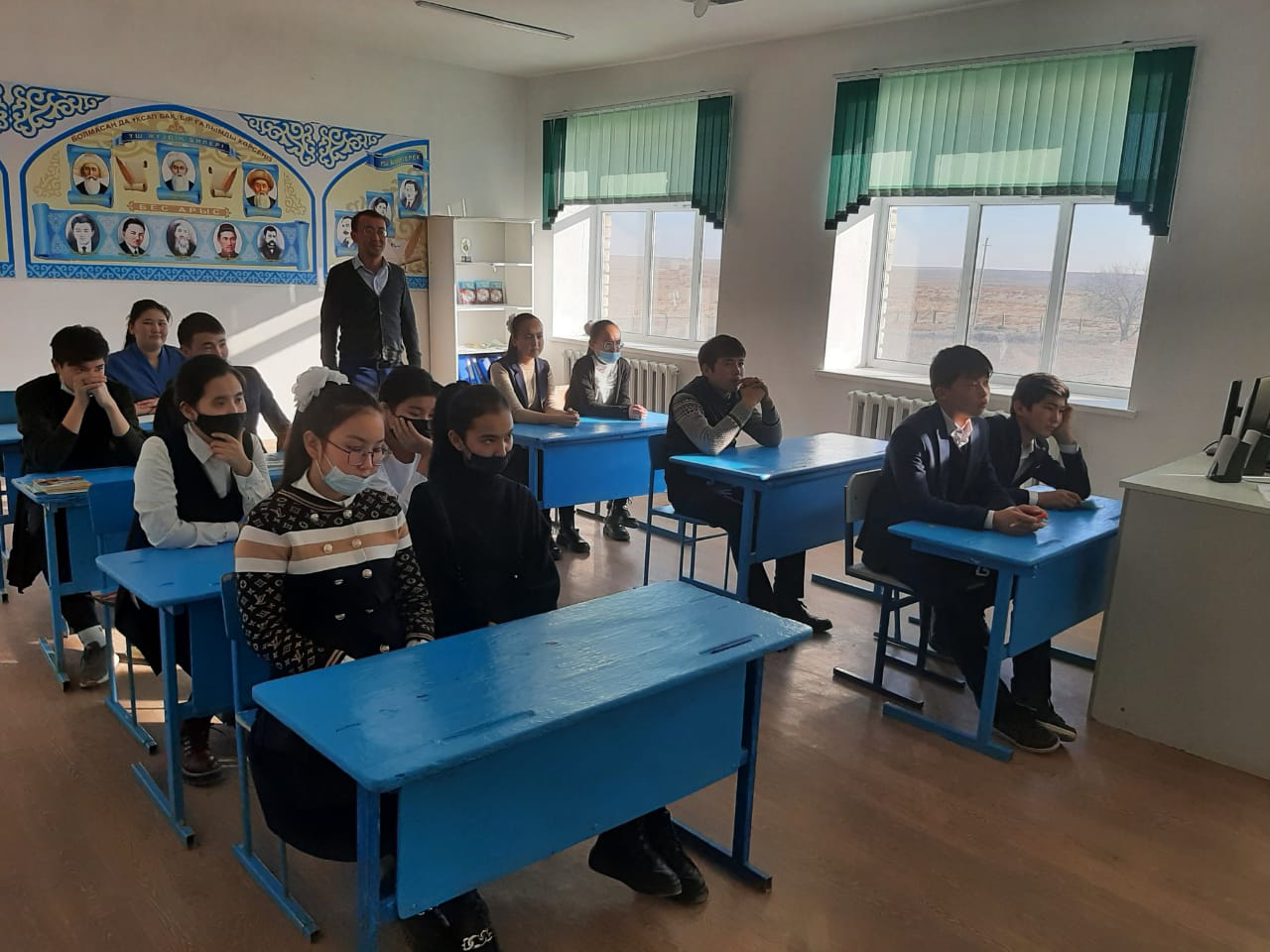 2019 жылдың 8 ақпан күні «Рухани жаңғыру» бағдарламасы аясында жоспарға сәйкес 8-11 сыныптар арасында «Менің елім - Қазақстан!» тақырыбында  патриоттық әндер байқауы өтілді. Байқауда белгілі критерийлер беріліп, сол бойынша жүлдегерлер анықталды.Оқушылар  «Жаса, Қазақстан», «Батырлар ұраны», «Туған ел», «Атамекен», «Қазақ жерім», «Тәуелсіз қазақ қызымын», «Мен Қазақпын», «Астана», «Туған жердей жер болмас», «Саржайлау»,  «Туған жерім» сияқты танымал әндерді орындап өздерінің туған жеріне, еліне деген сүйіспеншіліктерін көрсетті. Байқауда орын алған жеңімпаздар мақтау қағазымен марапатталды.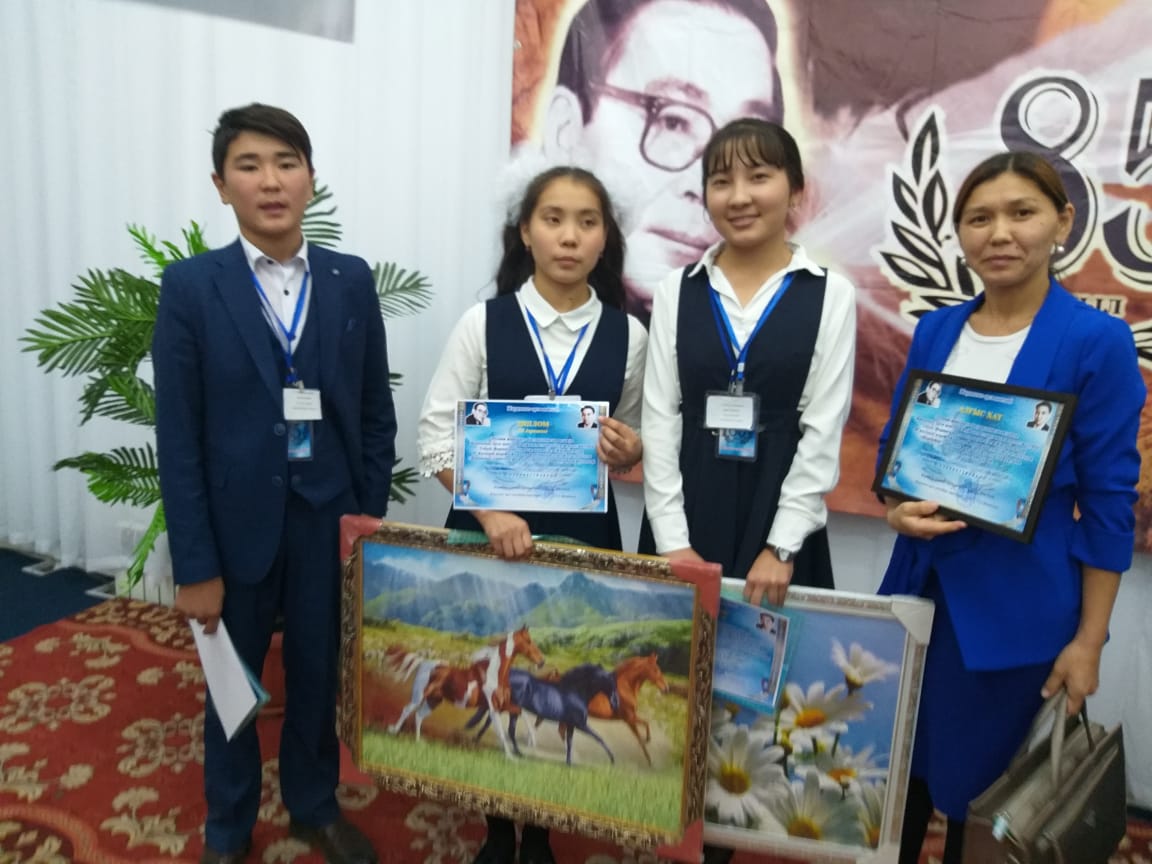 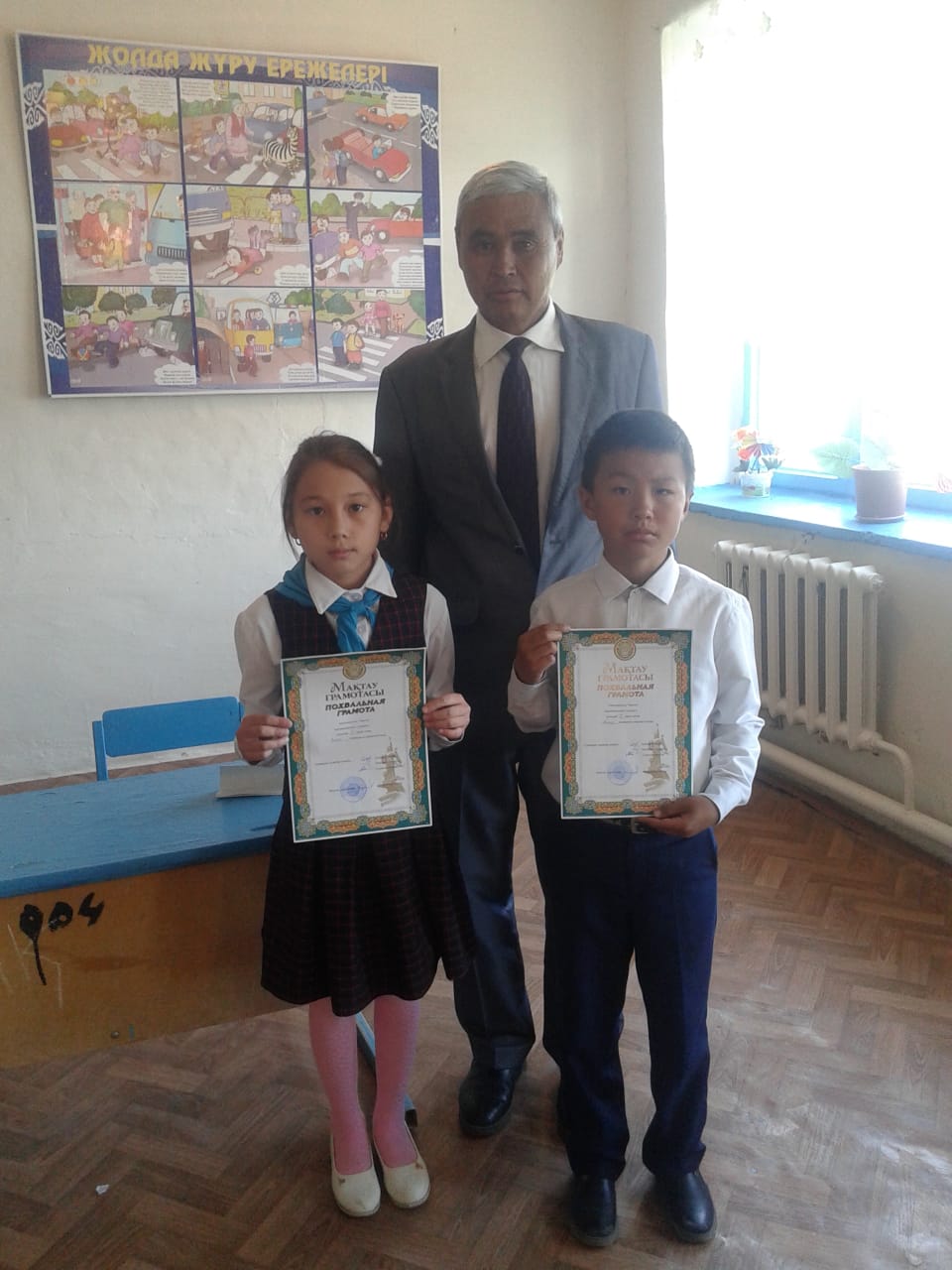 Мектебіміз орта мектеп бала саны 87. Барлығы бір-бірімен тату бір-бірімен достық қарым-қатынаста өмір сүріп келеді. Мектепте «Менің сыныбымның кіші ассамблеясы» жобасы жүзеге асырылып келеді.Жоба негізінде көптеген жұмыстар атқарылды.1-мамыр халықаралық  достық, ынтымақ ,бірлік күніне арналған сынып сағаттары өткізілді.1 мамыр «Халықтар достығы» атты Халықтар бірлігі күніне арналған салтанатты жиын өткізілді. Мектебіміздің оқушылары әр ұлттың әндері мен билерін көрсетіп, әдет-ғұрыптары мен мәдениеті туралы айтып өтті.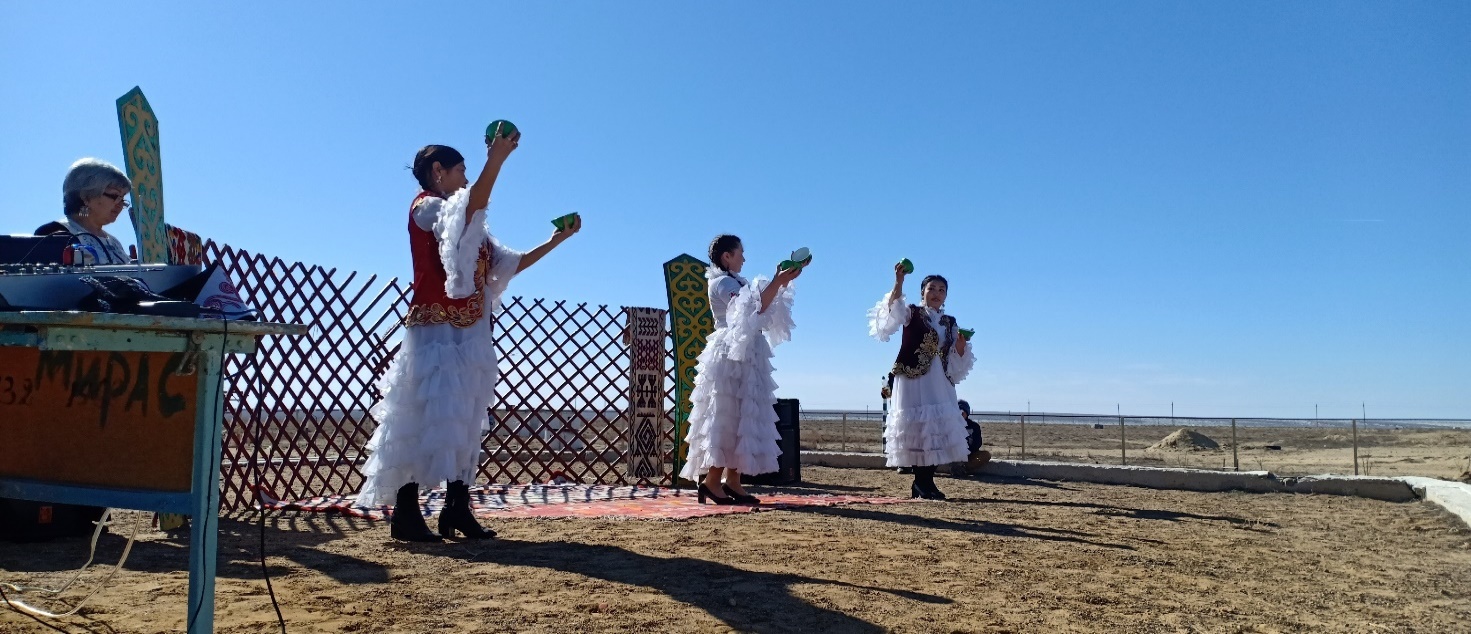 22-наурыз ұлыстың ұлы күніне орай сыныптар жаңылтпаштар жаттау, 2-6 сыныптар мақал-мәтелдерден жарыс, 3-7 сыныптар бата жаттау, 4-8 сыныптар айтыс өткізді.Ата-аналар  қауымы белсенді жұмыс атқарды. Оқушыларға өз халқының салт-дәстүрі мен әдет-ғұрпын түсіндіріп, өлең жырларын , мақал-мәтелдерініңмән-мағынасын түсіндірді.Ауыл, ауыл болып бір-біріне қонаққа барып, халқымыздың мәдениеті мен салтын жалғастыру  дәстүрін көрсетті.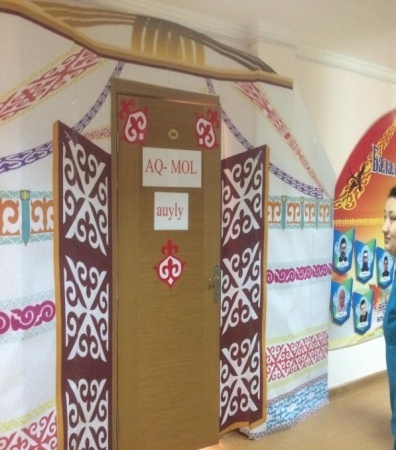 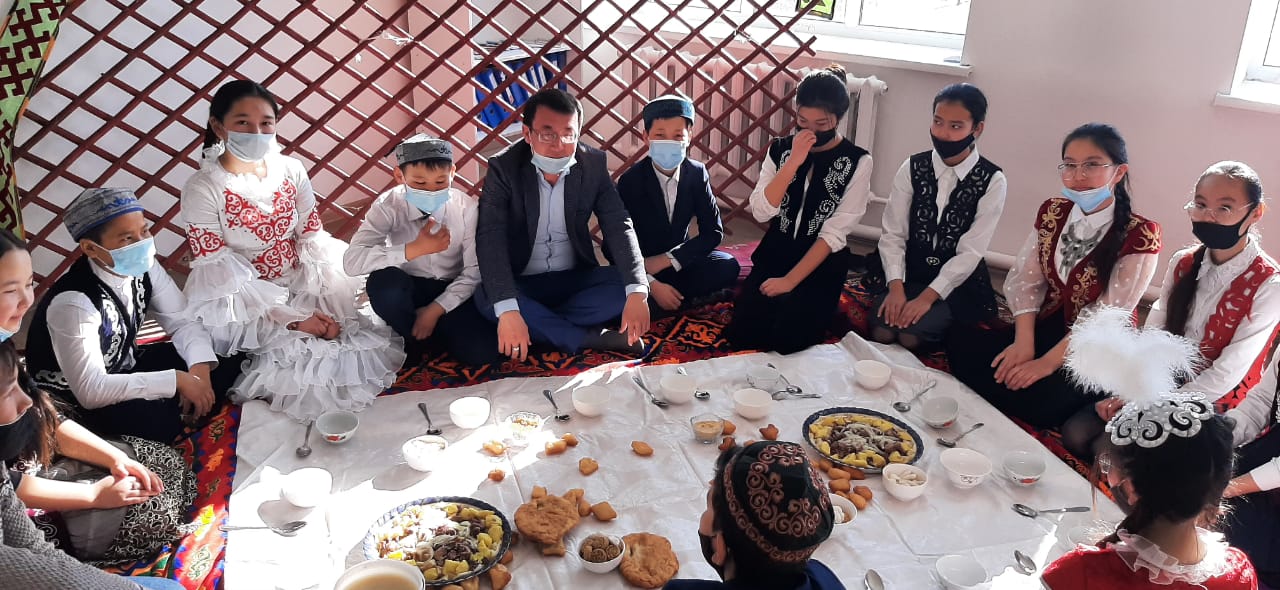 22 наурыз мерекесінде ата-аналармен оқушылардың қатыстырылуымен  “Наурыз” мейрамы жоғары деңгейде өткізілді. 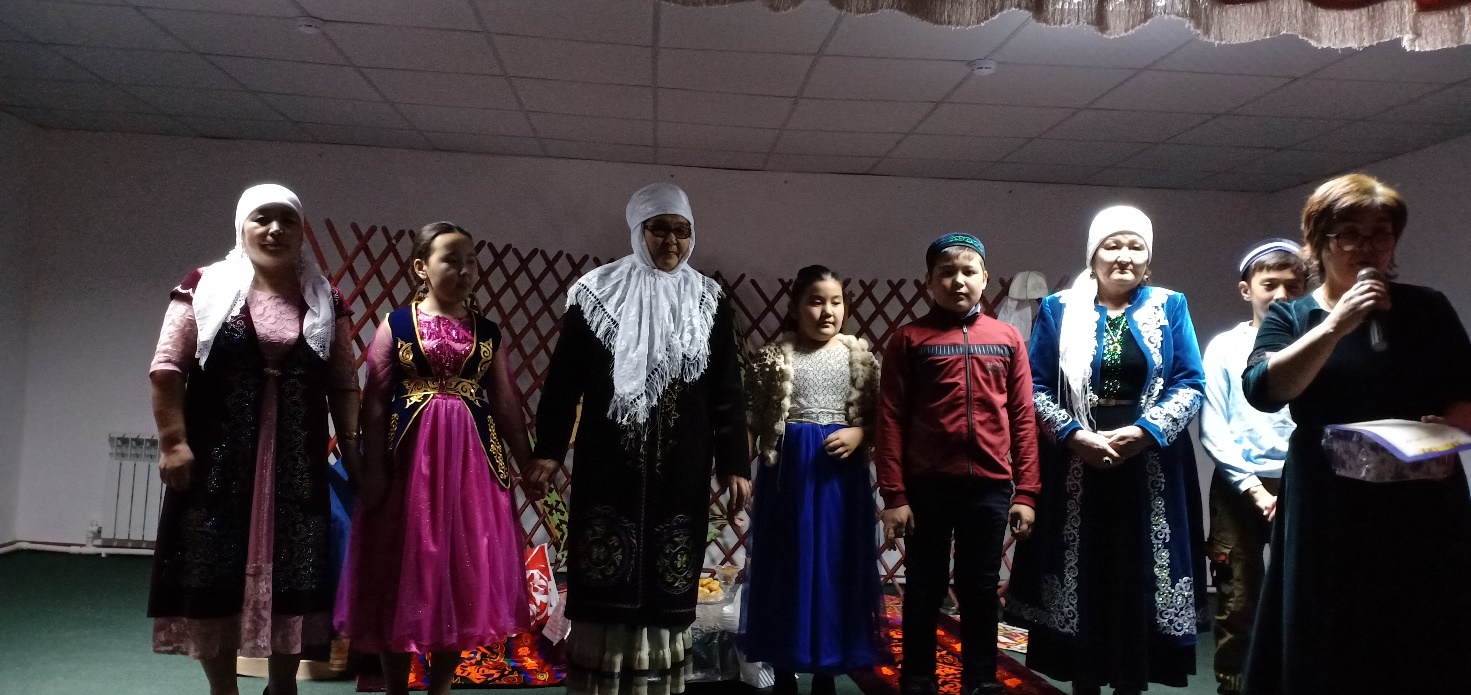 Ата-аналар ұлттық ойын түрлерін ойнатып, дене шынықтыру пәні мұғалімдері жарыстар өткізді.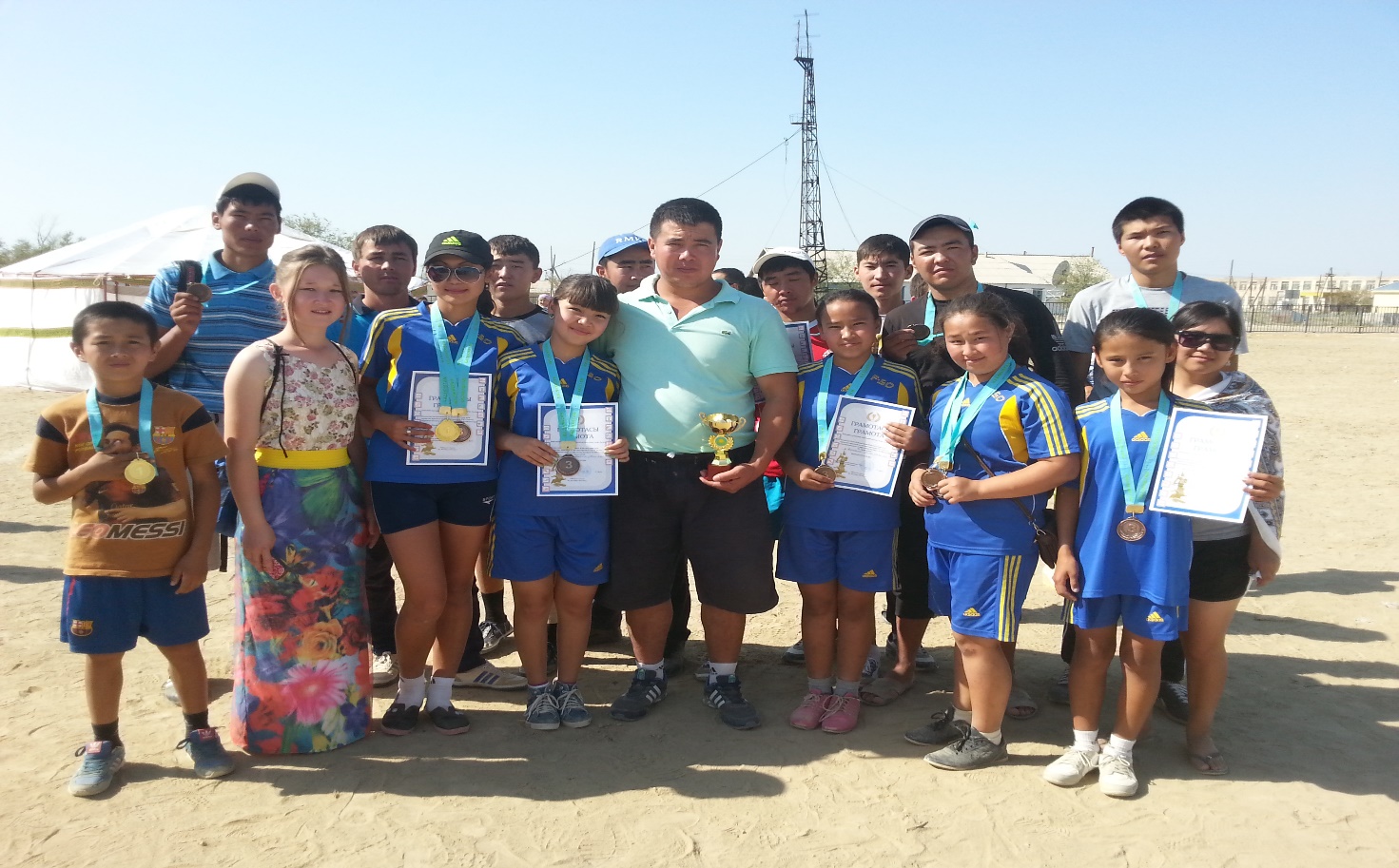 5 сыныптар арасында «Өлке тарихы-өскелең ұрпаққа аманат» атты мектепішілік жоба жүргізілді. Әр оқушы өз өлкелерінің киелі жерлері мен қасиетті орындары туралы мәлімет жинақтап, сол бойынша ғылыми конференция өткізілді.  Келесі оқу жылында сол өлкелеріне барып нақты ақпараттар, интервью видематериалдар жасап өз жұмыстарымен бөліседі.Мектебіміздің әлеуметтік педагогы мен психологы оқушыларды көрікті жерлерімен таныстырып, саяхатқа шықты.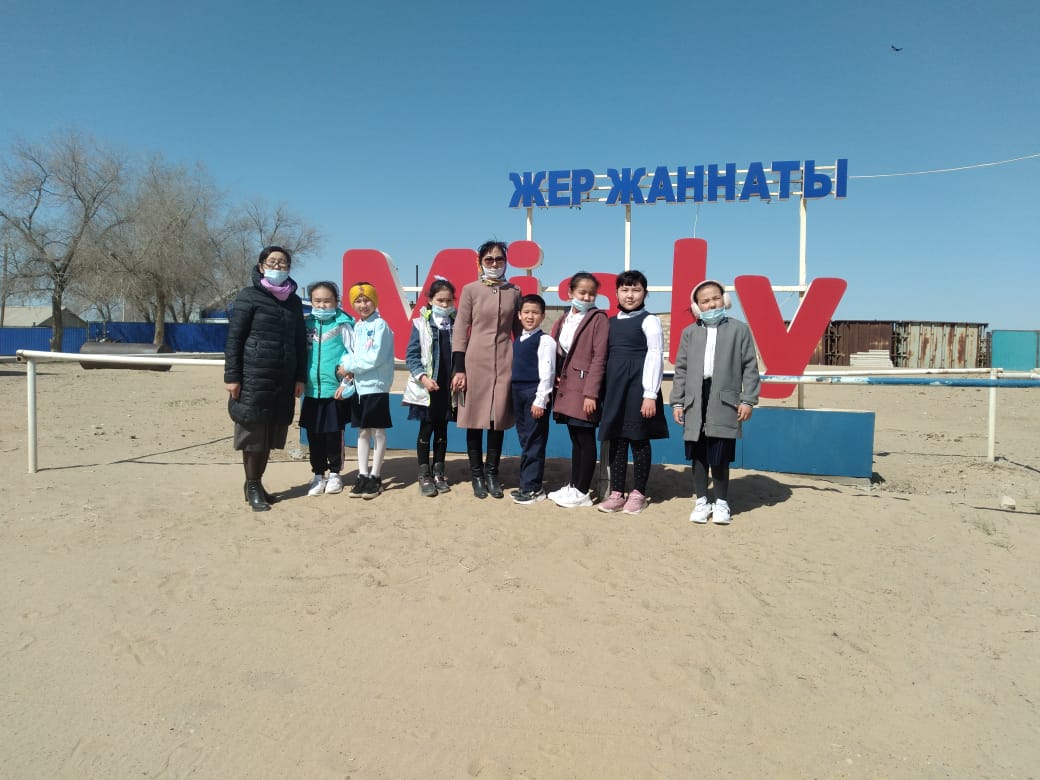 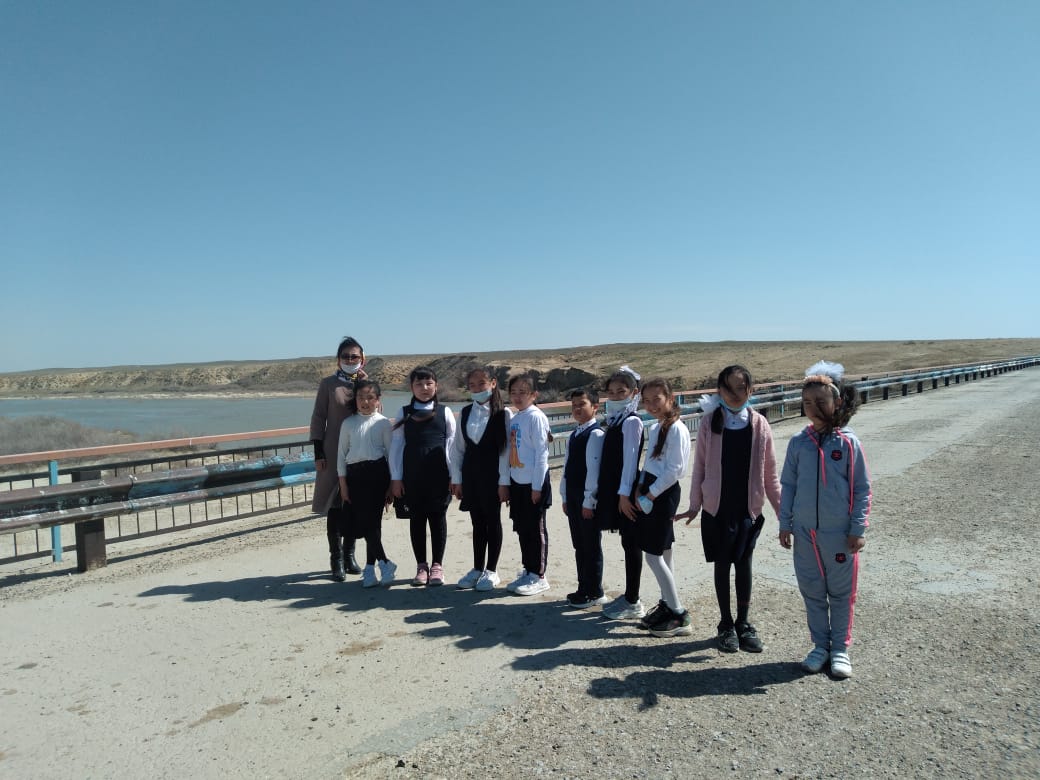 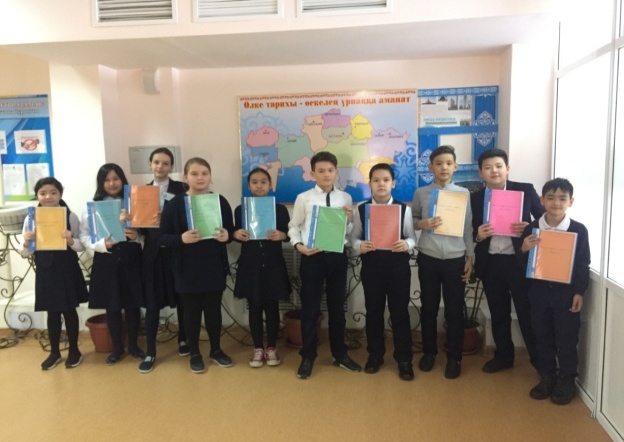 Мектебімізде жоспарға сәйкес Абай Құнанбаевтың 175 жылдығына байланысты апталық болып өтті. Ата-аналардың, оқушылардың қатысуымен 25.11.2019ж  5-7 сыныптар арасында  «Екі жұлдыз» шығармашылық байқауы өтілді.Оған 29 ата-ана және оқушылар қатысты. «Болмасаң да ұқсап бақ» тақырыбында  сыныптарда  жас ақындар мүшайрасы өткізілді.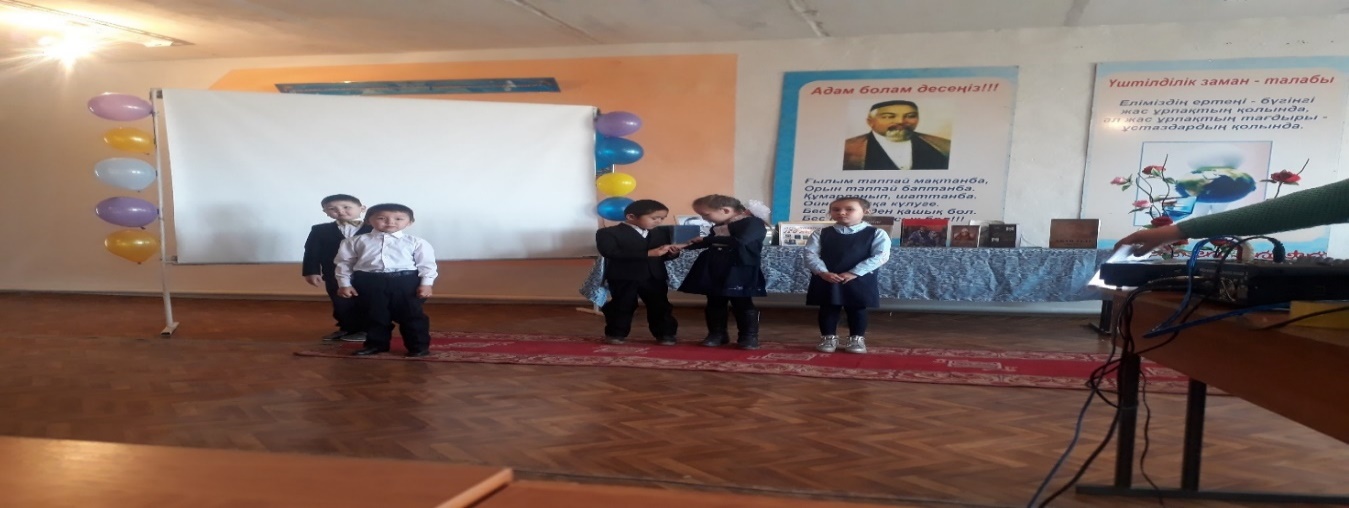 «Мой родной край» тақырыбында 5 сыныптар арасында суреттер көрмесі өткізіліп, Абай Құнанбаевтың 175 жылдығына арналған қабырға газеттері шығарылды.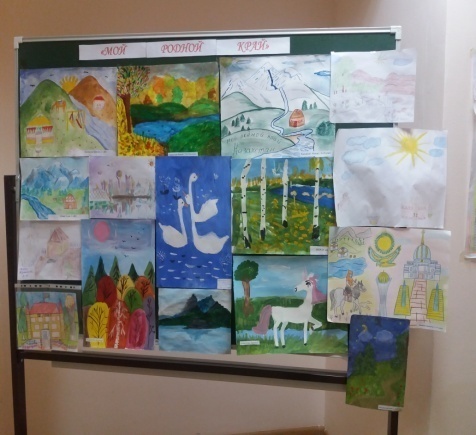 Апталық соңында «Бала Абай» тақырыбында ата-аналар мен оқушылардың, мұғалімдердің  қатысуымен сахналық қойылымдар болды.Оған 75 адам қатысты. «Ұйықтап жатқан жүректі ән оятар» тақырыбындағы ауылдық ән байқауында оқушылар номинацияларға ие болды.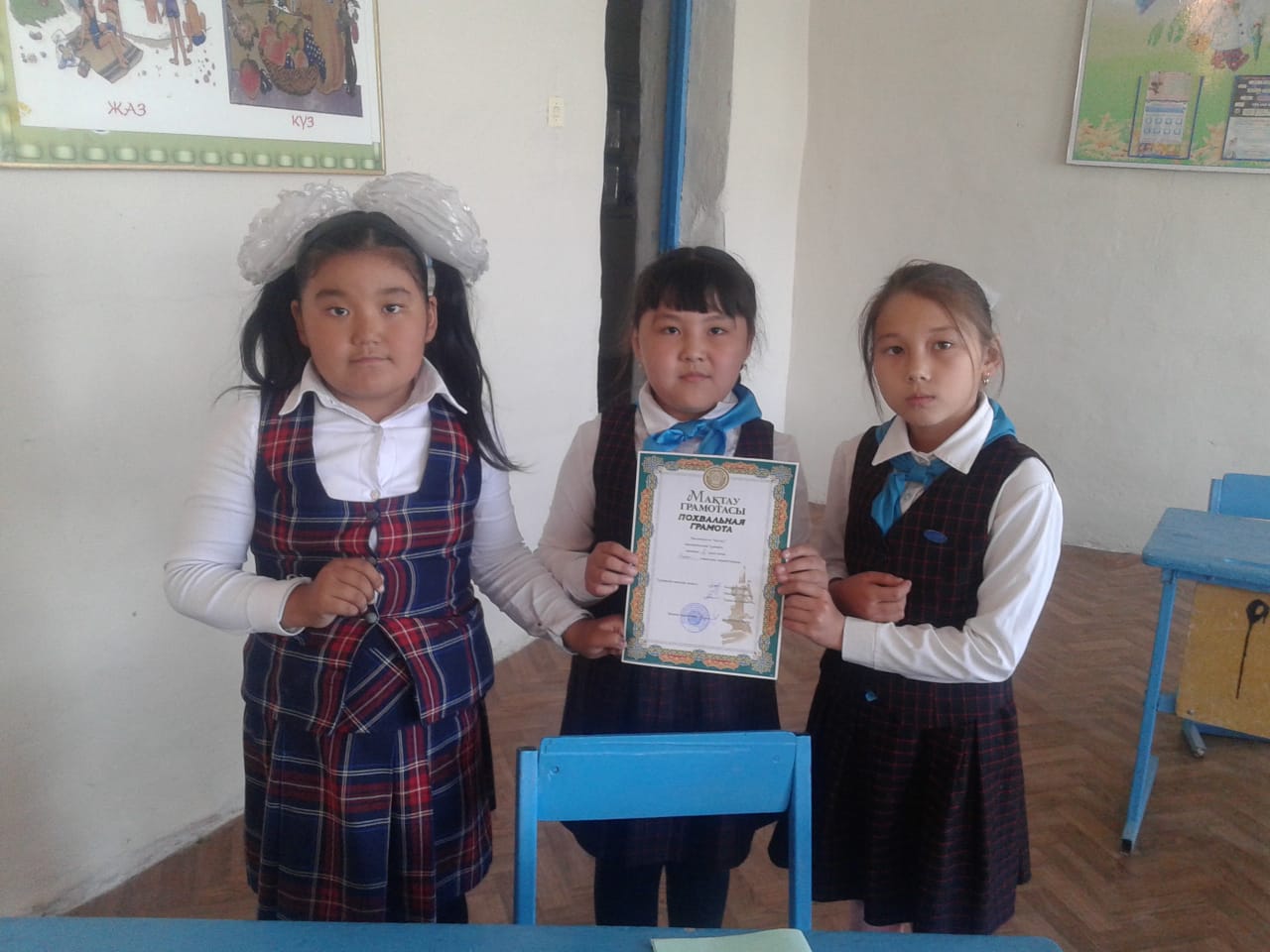 Осы оқу жылында мектепішілік «Қазақ халқының этнопсихологиялық ерекшеліктері және этнопедагогикадағы рөлі» тақырыбында жоба енгізілді.Мақсаты:5-8 сынып оқушылары арасында жағымды этномәдени сәйкестілікті қалыптастырудың психологиялық механизмдерін анықтау.-Ұлттық өзіндік сана-сезімін ояту арқылы оқушылардың этнопсихологиялық мәдениетін дамыту;- қазақ халқының салт-дәстүрлері арқылы балалардың ұлттық мінез-құлқын қалыптастыру;- өз елінің әдет-ғұрыптары мен дәстүрлеріне қызығушылықты арттыру және рухани мәдениеттің өсуі.        Жобаны жүзеге асыру мақсаты бойынша мектепішілік жоспар құрылып, жоба жетекшілері тағайындалды. Ай сайын жоба жетекшілері тәрбие жұмыстарының жоспарларын құрастырып,  сынып жетекшілермен бірлесе отырып ата-аналардың, оқушылардың  қатысуымен тәрбие сағаттарын өткізді. Жобаның негізінде оқушыларға өз ұлтының әдебиеті, мәдениеті, салт-дәстүрі, ұлттық қол өнері, қыз бала мен ұл баланың отбасындағы тәрбиесі т.б таныстырылып, қазақ халқының ұлттық құндылықтарын дәріптеуге жұмыстар жүргізілді.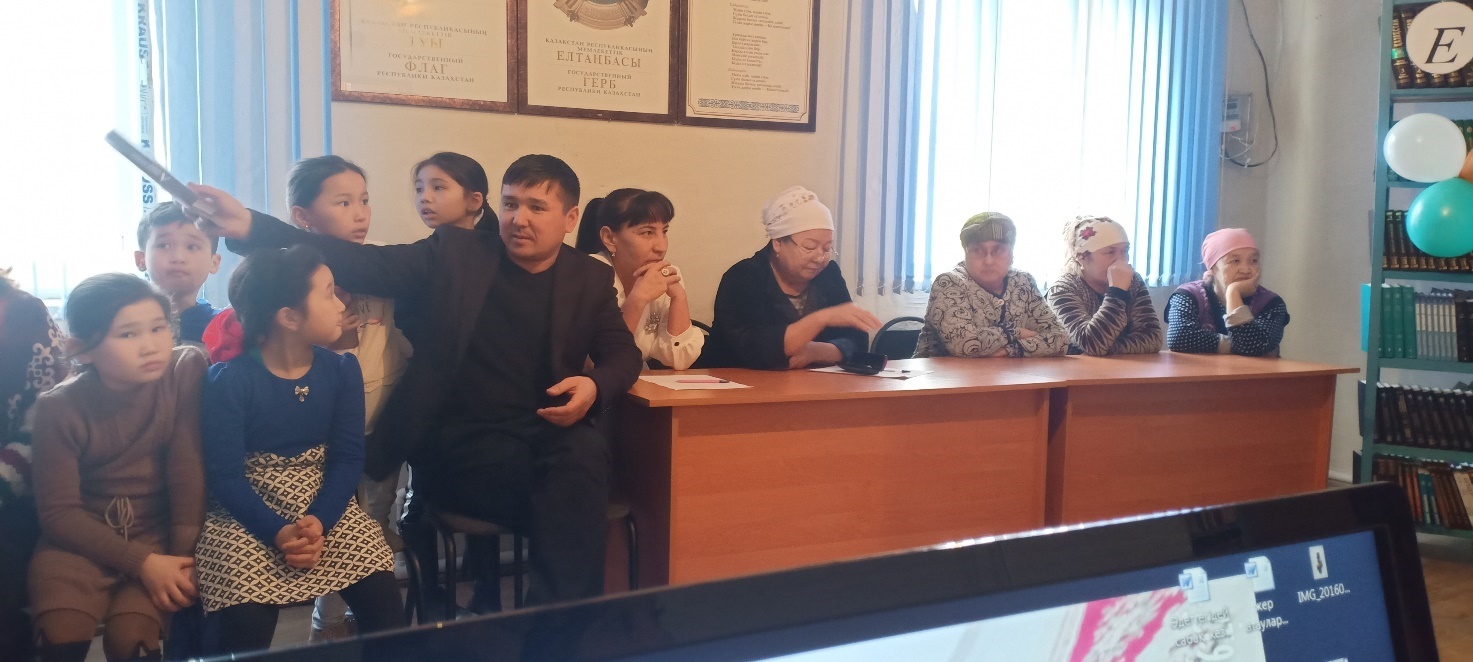 «Өзін-өзі басқару» ұйымы«Өзін-өзі басқару» ұйымының басты мақсаты - әр оқушыға ұйымдастырушылық қызметке қатысуға мүмкіндік беру. Бұл бізге мектептегі білім беру үдерісін шынайы демократиялық және ашық етуге көмектеседі.Осы орайда, 2020 жылдың 27 қазан күні Мектеп ұланбасын сайлауға 8-9 сыныптардан  үміткер, өз кандитатураларын ұсынып, оқушылар дауыс беру арқылы мектеп ұланбасы яғни, Президенті  болып,  9-сынып оқушысы Тоғашева Ақбота сайланды. Сайлауға қатысқан қалған үміткерлер Фракцияларға тағайындалды. Мектеп Парламенті сынып лидерларының базасын құрып ай сайын отырыстар өткізіп, алдағы атқарылатын іс-шаралар бойынша ұсыныстар талқыланып, оқушылардың себепсіз сабақтан қалуы бойынша сынып лидерларынан есеп алып отырды.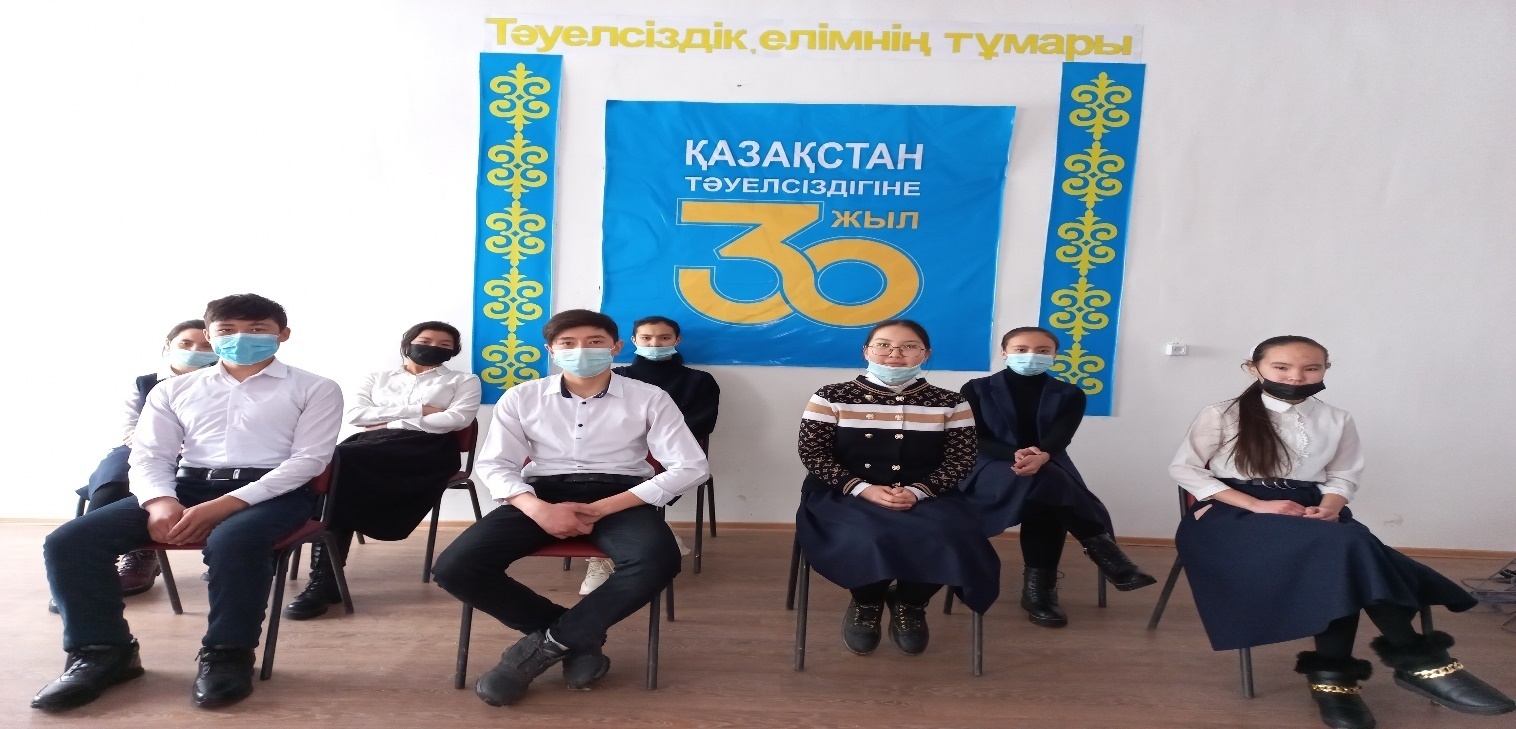 Ақпан айында мектебімізде «ЖасҰлан»  ұйымының ұйымдастыруымен 1-кезекші сыныптар арасында « Эко-Әлем» деген атпен экологиялық квест өтті. Квесттің жарыс түрінде өтілуі оқушыларға қызықты болды. Әртүрлі кабинеттерден пазлдар жинап, сөзжұмбақтар шешті. Сұрақтарға жауап беріп, қоқыстарды жинастырды. «Келісу мектебі: тепе-теңдік» бағдарламасының оқыту курсы бойынша мектеп парламенті және оқушылары, «Өзін-өзі басқару» ұйымының атқарған жұмыстары:Қазан айында бастауыш сыныптар арасында «Қауіпсіз балалық шақ» тақырыбында сурет байқауы.Жас Ұлан ұйымы және «Жарқын»дебат клубының ұйымдастыруымен «Адал және сатылмайтын еңбек бейнесі» байқауы«Жарқын»дебат клубыБұл жоба 9.11-7.12.2021жаралығында өткізілді.Апта сайын вебинарлар өткізіліп, соңында жарыс ұйымдастырылды. Бұл жобаға мектебіміздің 10 сынып оқушылары қатысты. Жобаның мақсаты - оқушыларға әр түрлі географиялық тәжірибе беру, әр түрлі салалардан алған білімдерін қолдану, зерттеу әдісін дамыту, сонымен қатар себеп-салдар байланысы жүйесі. Байқаудың идеясы оқушылырдың ұжымда жұмыс жасау, жаңа дағдыларын дамыту мүмкіндіктерін кеңейту болып табылды. Жобаға мектептен  оқушы қатысып, топтарға бөлініп, жоба жетекшілері тағайындалып, бірлесіп жұмыс жасалды.Жобаға қатынасқан оқушылар алғыс хаттармен марапатталды..2020-2021 оқу жылында қалалық «Жарқын»дебат жобасы негізінде мектепте   дебат клубтары ұйымдастырылды. Клубтар жыл бойы әртүрлі тақырыптарда турнирлар өткізді.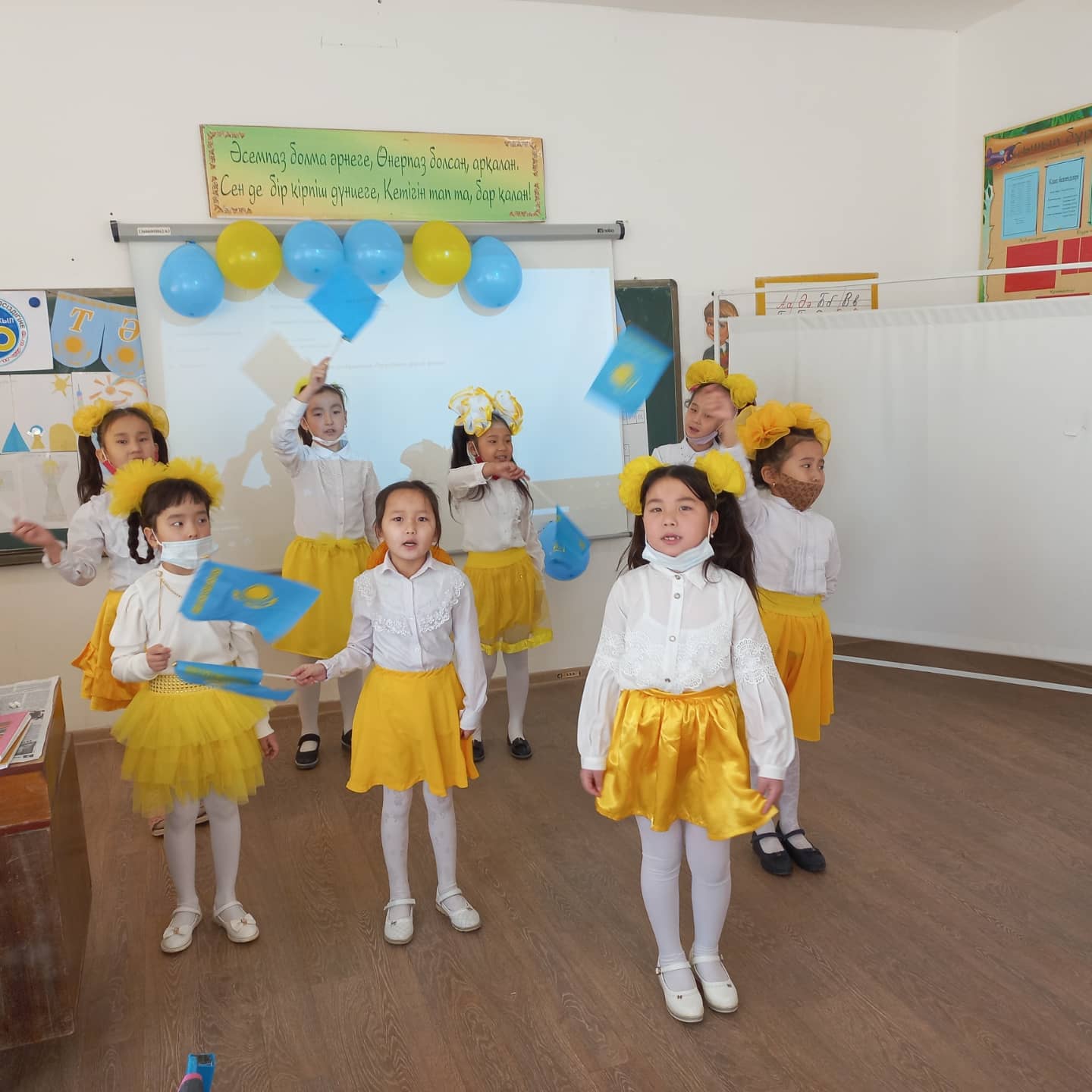 Мектептің тәрбие жұмысын  талдау. Тәрбие  сараптамасы  тәрбие жұмысының   жоғары   немесе  төмен, жағымды және  жағымсыз  нәтижелері, жүргізілген  жұмыстың   кемшіл  тұстарының  алдын  алу  немесе сәттілік  даму жолдарын  анықтау.Мектеп жұмысы тәрбие қызметінің сегіз бағыты бойынша жүзеге асырылады.Мектепте тұлғаның жан-жақты дамуы мен әлеуметтенуі, білім алушылардың денсаулығын сақтау үшін қажетті жағдайлар жасалған. Оқушылардың сабақтан тыс іс-әрекетін ұйымдастыруда әлеуметтік серіктестермен жұмыс тәжірибесі қолданылады.Тәрбие мақсаттары мен міндеттерін іске асыратын спорт секцияларының, қызығушылықтары бойынша бірлестіктердің жұмысын ұйымдастыру есебінен сабақтан тыс уақытта оқушыларға қосымша білім беруді таңдау үшін жағдайлар жасалған."Тәуекел тобындағы" балалармен, олардың ата-аналарымен, кәмелетке толмағандар арасындағы қылмыстың алдын алу бойынша заңды өкілдерімен жұмыс жүйесі әзірленді.Салауатты өмір салтын қалыптастыру бойынша қызмет жүзеге асырылады: нашақорлықтың алдын алу, Спайс және темекі қоспаларын, алкогольді қолдану.Алға қойлатын жоспарлар:Жоғары нәтижелерге қол жеткізуде табысты сынып жетекшілер мен сынып оқушыларының өзін-өзі басқару ұйымдарының тәжірибесін зерттеу және тарату;Тәжірибелі ата-аналарды отбасылық тәрбиенің маңыздылығын мойындамайтын ата-аналарға кеңес беруге қатысуға ынталандыру, «Ата», «Әже», «Әкелер» сағаттарын өткізу;«Ұшқыр ой алаңы» клубының жұмысын қалалық деңгейде тәжірибе алмасу;«Оқуға құштар мектеп» жобасы негізінде кітап оқитын оқушылар санын көбейту;«Ерікті медиатор» клубының сертификатталған оқушыларының жұмысын тәжірибеде байқау;Ұлттық құндылықтарды дәріптеуге арналған «Қазақ халқының этнопсихологиялық ерекшеліктерінің этнопедагогикадағы рөлі» жобасын 9 сыныптарға енгізу.Өзін-өзі тану пәні арқылы «Жас ұрпақ» мектепішілік  жобасын 1-11 сыныптар арасында жүзеге асыруКүтілетін нәтижелер:* Оқушылардың мектепке дейінгі білім беру жүйесіне көп қатысуы, мектептегі өзін-өзі басқару органдарының сапалы жұмысы.* Сынып өміріне ата-аналардың мүдделі қатысуы.* Оқушылардың мектеп өміріне қатысу белсенділігін арттыру.* Мектеп оқушыларының тәрбие деңгейін арттыру.* Білім алушылардың мәдени деңгейін байыту. 2017-2018, 2018-2019, 2019-2020, 2020-2021, 2021-2022 оқу жылдарындағы вариативтік компонент курстарының кестесі мен интеллектуалдық олимпиада мен сайыстардағы жетістіктерінің көшірмелері қоса берілген.9.  «Өмір қауіпсіздігінің негіздері» оқу курсының мазмұны 5-9-сыныптарда «Дене шынықтыру» оқу курсының аясында 15 сағаттық жылдық оқу жүктемесімен дене шынықтыру мұғалімінің оқытуымен іске асырылады. 10-сыныпта «Алғашқы әскери дайындық» оқу курсының аясында 12 сағаттық жылдық оқу жүктемесімен алғашқы әскери дайындық пәнінің оқытушы-ұйымдастырушысы жүзеге асырады. Өмір қауіпсіздігінің негіздері бойынша сабақтар міндетті болып табылады және оқу үрдісі кезінде жүргізіледі.«Жолда  жүру ережелері» оқу курсының мазмұны 1-4-сыныптарда  әрбір сыныпта 6 сағаттан сынып сағаттары есебінен, 5-8-сыныптарда аталған оқу курсы сынып сағаттарының есебінен және сыныптан тыс уақытта сынып журналының жеке бетінде тақырыбы мен күні көрсетіле отырып,әр сыныпта  10 сағат көлемінде өткізіледі. Көшірмелері  қоса берілген.Педагогикалық құрамның сапалық құрамы туралы ақпарат (Педагогтердің біліктілік деңгейлері бойынша бөлінуі)2017-2018 оқу жылы2018-2019 оқу жылы2019-2020 оқу жылы2020-2021 оқу жылы2021-2022 учебный годМектептің білім беру қызметіне қойылатын біліктілік талаптарын және олардың сәйкестігін растайтын құжаттарПедагогикалық құрамның сапалық құрамы: 52 Педагогикалық құрамның сапалық құрамының мониторингі2017-2021 оқу жылыБұл мониторингке сәйкес,  мұғалімдерінің біліктілігін арттыру кестесіне сәйкес, мұғалімдер жыл сайын біліктіліктерін жоғарылатып отырғанын көруге болады. «Педагог» санаты негізінен 3 жылға дейінгі еңбек өтілі бар жас мамандар .Бастауыш, негізгі орта және жалпы орта білім берудің жаңартылған мазмұны бойынша білім алушылардың оқу жүктемесінің ең жоғары көлеміне қойылатын талаптардың орындалуы:1.  Білім алушылардың сыныптар бойынша апталық оқу жүктемесінің ең жоғары көлемі:Сыныптар МЖМБС талаптарына сәйкес сыныпта 24 оқушы немесе одан көп болған жағдайда келесі пәндер бойынша топқа бөлінеді: Мектебімізде бала санының аздығына байланысты сыныптар пәндер бойынша топқа бөлінбейді.Білім алушылардың дайындық деңгейіне қойылатын талаптардың орындалуы:9-сынып оқушыларының мемлекеттік аттестаттау қорытындысыМемлекеттік емтихандар нәтижесі бойынша салыстырмалы кестелер мен диаграммалар (негізгі пәндер бойынша)Мемлекеттік емтихандар нәтижесі бойынша салыстырмалы кестелер мен диаграммалар (таңдау пәндері бойынша)11-сынып оқушыларының қорытынды аттестаттау қорытындысыМемлекеттік емтихандар пәндерінің білім сапасы көрсеткіштері2020-2021 оқу жылындағы қорытынды аттестаттау хаттамаларының көшірмелері қоса берілген.ҰБТ-нің салыстырмалы  талдауы«Алтын белгі», Үздік аттестатқа  үміткерлердің 4 жылғы нәтижесіЖалпы орта білім берудің үлгілік оқу жоспарының инвариантты компонентінің әрбір оқу пәні бойынша бейне сабақтар тізіміИнвариантты компонентінің әрбір оқу пәні бойынша бейне материал қоса берілген.2, 3, 4 – сыныптар үшін оны орындау мүмкіндігін ескере отырып үй тапсырмасына қойылатын талаптардың сақталуыҮй тапсырмасы 2017-2020 оқу жылдары аралығында  Қазақстан Республикасының орта білім беру ұйымдарында үй тапсырмасын ұйымдастыру және орындау жөніндегі әдістемелік ұсынымдама ҚР Білім және ғылым министрінің 2017 жылғы 24 сәуірдегі № 182 бұйрығымен бекітілді.Осы ұсынымдамаға сәйкес үй тапсырмасын дайындау уақыты: Үй тапсырмасын орындау 2-сыныпта 50 минуттан, 3-4-сыныптарда 70 минуттан, бастап сабақ кестесі бойынша 2 сыныптарда 50 минутты ,3-4 сыныптарда 70 минутты құрады.Үй тапсырмасы – білім алушылардың тапсырмаларды мұғалімнің бекітіп беруі бойынша өз бетімен орындауы және оқып-үйренетін материалды терең меңгеруге, сондай-ақ оны іс жүзінде қолдануға, шығармашылық қабілеттерін дамытуға және оқу біліктіліктері мен дағдыларын жетілдіруге бағытталды. Үй тапсырмасын ұйымдастыру кезінде:1) сабақ кестесіне сәйкес басқа да пән бойынша берілген үй тапсырмасының көлемін есеру;2) білім алушылар сабақта оқыту мақсаттарына жетсе ("біледі", "түсінеді", "қолданады", "талдайды", "бағалайды" және "жинақтайды") үй тапсырмасын орындау қажеттілігі болмайтынын ескере отырып, оқушыларға үй тапсырмасының көлемін ескере отырып, жекелей тапсырмалар берілді.Үй тапсырмасын:1) мерекелік және демалыс күндері үй тапсырмалары кейбір ата- аналардың сұранысы бойынша жеңілдетілген түрде берілді.2)  бірінші сынып  оқушыларына әдістемелік хатқа сүйене отырып, екінші жартыжылдықтан бастап үй тапсырмалары көлемі 20 минуттан аспайтын, оқушының оқу дағдыларын жетілдіру мақсатында тапсырмалар ұсынылды.Тапсырмалардың көлемін есепке алу барысында Қазақстан Республикасы Ұлттық экономика министрінің 2014 жылғы 29 желтоқсандағы № 179 бұйрығымен бекітілген «Білім беру объектілеріне қойылатын санитарлық-эпидемиологиялық талаптары» ережесіне оқу жылы басталғанға дейін тиісті өзгерістер енгізілгенін ескеріп әдістемелік отырыста талқыланып,мұғалімдерге ұсынылды.Үй тапсырмасын беру кезінде бастауыш сынып мұғалімдеріне, пән сабақ аясында қоңырауға дейін білім алушыларды үй тапсырмасы бойынша хабардар ету;үй тапсырмасын орындау бойынша нұсқау беру;білім алушылардың орындайтын аз көлемді тапсырмалар (орындалуы міндетті) мен көп көлемді тапсырмаларды (орындалуы ерікті түрде) сабақта үй жұмысы бойынша қателермен жұмыс жүргізу ұсынылды. Бейнелеу өнері, көркем еңбек, музыка, өзін-өзі тану, еңбекке баулу, технология, дене шынықтырудан үй тапсырмасын басқа пәндермен кіріктіріп беру ұсынылады2020-2021  оқу жылында       2020-2021 оқу жылында  Короновирустық инфекцияның таралуына жол бермеуге байланысты шектеу шаралары кезеңінде орта білім беру ұйымдарында дәстүрлі оқу процесін іске асыру   кезінде  «Короновирустық инфекцияның таралуына байланысты шектеу шаралары кезеңінде орта білім беру ұйымдарында оқу процесін іске асыру жөніндегі әдістемелік ұсынымдарды бекіту туралы» Қазақстан Республикасы Білім және ғылым министрінің 2021жылғы 31 тамыздағы №444 бұйрығымен бекітілген әдістемелік ұсынымдарды  басшылыққа алдық. Короновирустық инфекцияның таралуына байланысты шектеу шаралары кезеңінде орта білім беру ұйымдарында оқу процесін ұйымдастыру жөніндегі әдістемелік ұсынымдар қамтитын 2- тарауына  сәйкес  білім алушылардың саны жобалық қуаттан аспайтын ( бала  саны  85)   болғандықтан  санитариялық қауіпсіздік шараларын сақтай отырып, дәстүрлі ( штаттық)  режимде оқуды бастадық. «Білім беру обьектілеріне қойылатын санитариялық-эпидемиологиялық талаптар»  санитариялық қағидаларын бекіту туралы Қазақстан Республикасы Денсаулық сақтау министрінің 2021 жылғы 5 тамыздағы №76 бұйрығын басшылыққа ала отырып Бастауыш,орта және негізгі орта білім беру ұйымдарындағы сабақ режиміне қойылатын санитариялық-эпидемиологиялық талаптар сақтала отырып ата-аналар комитетімен келісілген  сабақтар арасындағы үзіліс уақыты әр түрлі уақытта екі ауысым үшін сабақ кестесі жасалды, сабақ кестесін жасаған кезде бір күндік және  апта ішіндегі ой еңбегінің жұмысқа  қабілеттілігі динамикасы ескеріліп,4-қосымшаға сәйкес қиындығы бойынша пәндерді саралау кестесі пайдаланылды.   Сабақтың ұзақтығы 40 минут, сабақтар арасындағы үзілістің ұзақтығы 5 минут, екінші және төртінші сабақтан кейін әрқайсысы  10 минуттан екі үзіліс жасалды, қашықтықты сақтай отырып 1 нақты білім алушыға 1 парта бекітілді. Кабинеттік оқу жүйесі қолданылмайды, «1 сынып-1кабинет» принциппен жүргізіледі.  2021-2022 оқу жылындағы І оқу тоқсаны бойынша 1-ші сыныптарда үй тапсырмалары берілмейді. Ал 2-4 сыныптарда үй тапсырмаларының көлемі  оқушылардың біліміндегі олқылықтарды саралай отырып, оқушының білім-білік дағдысын дамыту мақсатында,әр мұғалім үй тапсырмасын оқушының жеке білім деңгейін есепке ала отырып, береді.Білім беру ұйымдарын
бағалау өлшемшарттарына
20-қосымшаӨзін-өзі бағалау«Т.Айбергенов атындағы орта мектебі» КММБастауыш, негізгі орта және жалпы орта білім беретін оқу бағдарламаларын іске асыратын білім беру ұйымдарын бағалауға арналған дескрипторларАттестаттау комиссиясының төрағасы           Торенова М А                                                                  __________                                                                   (Тегі, аты, әкесінің аты (болған жағдайда)                                (қолы)Зияткерлік олимпиадалар мен конкурстарға қатысу нәтижелері (2017-2018, 2018-2019, 2019-2020, 2020-2021,2021-2022 оқу жылдары)Соңғы бес жылдағы оқушылар жетістігінің мәліметіБілім беру ұйымдарының                                                                                                                                                                                                                                                                                      бағалау өлшемшартына                                                                                                                                                                                                                                                                5-қосымшаПедагог және оқытушы кадрлармен жасақталуы туралы мәліметтерТ. Айбергенов атындағы орта мектебі(білім беру ұйымының атауы)(                  жағдай бойынша)	Білім беру ұйымының басшысы              М. А. Торенова                                          _______________                                             (Тегі, аты, әкесініңаты (болғанжағдайда)                                                 (қолы)Білім беру ұйымдарын
бағалау өлшемшарттарына
6-қосымшаМедициналық қызмет көрсетудің болуы, оның ішінде медициналық пункттің болуы және медициналық қызметке берілген лицензия туралы мәліметтер    «Т.Айбергенов атындағы орта мектебі» КММ(білім беру ұйымының атауы) Білім беру ұйымының басшысы   Торенова Манаш Алпысбаевна                         _______________                                                       (Тегі, аты, әкесініңаты (болған жағдайда)                                  (қолы)Білім беру ұйымдарын
бағалау өлшемшарттарына
7-қосымшаСанитариялық қағидалар мен нормаларға сәйкес тамақтандыру объектісінің болуы туралы мәліметтер«Т.Айбергенов атындағы орта мектебі» КММ(білім беру ұйымының атауы)Білім беру ұйымының басшысы   Торенова Манаш Алпысбаевна                   _______________                                                    (Тегі, аты, әкесініңаты (болған жағдайда)                                  (қолы)Білім беру ұйымдарын
бағалау өлшемшарттарына
8-қосымшаПайдалы оқу алаңы, материалдық-техникалық базасыныңболуы туралы мәліметтер      Т.Айбергенов атындағы орта мектебі»  КММ(білім беру ұйымының атауы)Білім беру ұйымының басшысы   Торенова Манаш Алпысбаевна                   _______________                                                    (Тегі, аты, әкесініңаты (болған жағдайда)                                  (қолы)Білім беру ұйымдарын
бағалау өлшем шарттарына
10-қосымшаБілім алушылар контингентінің құрылымы.Білім беру ұйымының басшысы   Торенова Манаш Алпысбаевна                   _______________                                                    (Тегі, аты, әкесініңаты (болған жағдайда)                                  (қолы)Білім беру ұйымдарын
бағалау өлшем шарттарына
11-қосымшаБітіруші сыныптардың тестілеу нәтижелері (кесінділері)Білім беру ұйымының басшысы   Торенова Манаш Алпысбаевна                   _______________                                                    (Тегі, аты, әкесініңаты (болған жағдайда)                                  (қолы)Білім беру ұйымдарын бағалау өлшем шартына 13 қосымшаОқытылатын пәннің бейініне сәйкес соңғы бес жылда кадрлардың біліктілік арттырудан және қайта даярлаудан өткені туралы мәліметтерБілім беру ұйымының басшысы   Торенова Манаш Алпысбаевна                        _______________                                                    (Тегі, аты, әкесініңаты (болған жағдайда)                                  (қолы)Білім беру ұйымдарын
бағалау өлшем шарттарына
9-қосымшаБілім беру процесін материалдық-техникалық қамтамасыз етуі, оның ішінде компьютерлердің, оқу зертханаларының, оқу пәндері кабинеттерінің және техникалық оқу құралдарының болуы туралы мәліметтерБілім беру ұйымының басшысы   Торенова Манаш Алпысбаевна                        _______________                                                    (Тегі, аты, әкесініңаты (болған жағдайда)                                  (қолы)Білім беру ұйымдарын
бағалау өлшемшарттарына
12-қосымшаОқу және ғылыми әдебиеттер қорының болуы туралы мәліметтер        «Т. Айбергенов атындағы орта мектебі» КММ	                           	(Білім беру ұйымының атауы) Білім беру ұйымының басшысы              М. А. Торенова                                                               _______________                                             (Тегі, аты, әкесініңаты (болғанжағдайда)                                                 (қолы)Білім беру ұйымдарын
бағалау өлшемшарттарына
16-қосымшаЦифрлық тасымалдағыштардағы оқу және ғылыми әдебиеттердіңболуы туралы мәліметтерТ.Айбергенов атындағы орта мектебі КММ(Білім беру ұйымының атауы) (______________ Жағдай бойынша)Білім беру ұйымының басшысы              М. А. Торенова                                                               _______________                                             (Тегі, аты, әкесініңаты (болғанжағдайда)                                                 (қолы)Атауы (жарғы бойынша)«Ақтөбе облысының білім басқармасы Байғанин ауданының білім бөлімі» мемлекеттік мекемесінің «Т. Айбергенов атындағы орта мектебі» КММҮлгісі және түріМектеп типтікҰйымдастыру-құқықтық нысаныКоммуналдық мемлекеттік мекемеҚұрылған жылы   1986 жҚұрылтайшыАқтөбе облысының  әкімдігіЗаңды мекен-жайыАқтөбе облысы Байғанин ауданы Миялы ауылы Жем өзені көшесі №4Телефон8 (71345) 76-0-20Факс8 (71345) 76-0-20E-maildiar_mektep@mail.ruИнтернеттегі сайт мекенжайыБасшының лауазымыДиректордың міндетін уақытша атқарушыБасшының тегі, аты, әкесінің атыТоренова Манаш АлпысбаевнаОқушылардың өзін-өзі басқару формаларыМектеп ПарламентіҰйым құрылымыҰйым құрылымыБасқару органының атауы және басқару нысаныАқтөбе облысының білім басқармасы Байғанин ауданының білім бөлімі ММПедагогикалық кеңес (алқалы орган)Төраға- Торенова М.А.ПС мүшелері-мектеп мұғалімдеріОқушылардың өзін-өзі басқару кеңесіОқушылардыңмектеп президенті- Тоғашева АКеңес мүшелері-7 оқушы№Пән атыВар/компКлсағМақсаты 1Қызықты математикатаңдау11Оқушылардың танымдық қызығушылығын арттыру.2Шебер балақайтаңдау11Шығармашылық қабілетін дамыту3Ғажайып математикатаңдау21Функционалдық математикалық сауаттылығын қалыптастыру.4Қызықты грамматикатаңдау21Грамматикалық танымын дамыту.5Қызықты  математикатаңдау31Функционалдық математикалық сауаттылығын қалыптастыру.6Көркем жазутаңдау31Коркем жазу дағдысын дамыту.7Өнертану таңдау31Шығармашылық қабілетін дамыту8Логикалық есептертаңдау41Логикалық ойлау қабілетін ашу.9Коркем жазутаңдау41Сауатты әдемі жазуға үйрету.10Шахмат таңдау41Логикалық ойлау қабілетін дамыту,ептілікке тәрбиелеу. Барлығы Барлығы Барлығы Барлығы 10№Пән атыВар/компКлсағМақсаты 1Экологиялық әдептаңдау51Оқушылардың экологиялық мәдениетін дамыту.2Өнер сырытаңдау51Рухани дүниесін ,ойлау дағдысын дамыту3Жас шеберлертаңдау51Оқушылардың шеберлігін дамыту.4Биология әлемітаңдау61Интеллектуалдық қабілеттерін дамыту.5Бояулар сырытаңдау61Оқушылардың рухани дүниесін кеңейту,дамыту.6Шебер қолдартаңдау61Шеберлік  қабілеттерін дамыту.7Шахмат таңдау61Оқушылардың логикалық қабілетін дамыту.8Ғажайып биологиятаңдау71Интеллектуалдық қабілеттерін дамыту.9Футбол таңдау71Салауатты өмір салтына баулу.10Адам денсаулығытаңдау81Салауатты өмір салтына баулу11Волейболтаңдау81Салауатты өмір салтына баулу12Шебер қолдартаңдау81Шеберлік  қабілеттерін дамыту.13Экология негіздерітаңдау91Функционалдық және экологиялық сауаттылығын дамыту14Абайтанутаңдау91Ұлы ақын шығармаларын тереңде,жан-жақты дамыту.1516Зайырлылық және дінтану негіздеріВолейбол таңдаутаңдау9911Дінін,ділін сүйетін зайырлы ұрпақ тәрбиелеуСалауатты өмір салтына баулу.16№Пән атыВар/компКлсағМақсаты 1Химия негіздерітоптық101Химиялық  сауаттылығын дамыту2Экологиялық мәдениеттоптық101Қоршаған ортаны  қорғауға тәрбиелеу.3Волейбол топтық101Салауатты өмір салтын қалыптастыру4Ұлттық бұйымдартоптық101Шығармашылық қабілеттерін дамыту5Абайтанутоптық101Ұлы ақын шығармаларын тереңде,жан-жақты дамыту6Тарихи тұлғалартоптық101Ұлы адамдардың тарихи жолын үйрету.6№Пән атыВар/компКлсағМақсаты 1Математикалық сауаттылықтоптық101функционалдық  сауаттылығын дамыту2Елтану топтық101Ұлттық дүниетанымын  дамыту.3Волейбол топтық101Салауатты өмір салтын қалыптастыру4Халық қолөнерітоптық101Шығармашылық қабілеттерін дамыту5Абайтанутоптық101Ұлы ақын шығармаларын тереңде,жан-жақты дамыту6Тіршілік химиясытоптық101Зерттеушілік ізденістерін дамыту..6Оқу жылыОқушы саныОқу үздіктері Оқу екпінділеріБілім сапасы2017-201878124269 %2018-20196793159 %2019-202073123868%2020-20217053253 %2021-20221 жж80103961 %Оқу жылыОқушы саныОқу үздіктері Оқу екпінділеріБілім сапасы2017-20183691875 %2018-2019258968%2019-202031121277%2020-2021364833%2021-20222671273%Сынып2017-2018 оқу жылы2017-2018 оқу жылы2018-2019 оқу жылы 2018-2019 оқу жылы 2019-2020  оқу жылы 2019-2020  оқу жылы 2020-2021  оқу жылы2020-2021  оқу жылы2021-20222021-2022ДинамикаСапа  %Үлгерім%Сапа  %Үлгерім%Сапа  %Үлгерім%Сапа  %Үлгерім%Сапа  %Үлгерім%Динамика1-сынып 881005010088100----+382- сынып7510075100601005010078100+283-сынып8010070100751006610066100тұрақты4-сынып6010066100771006610066100тұрақтыЖалпы7510068100771003310073100+40Оқу жылыОқушы саныОқу үздіктеріОқу екпінділеріБілім сапасы2017-20183432170%2018-20193411958%2019-2020321856%2020-20213711646%2021-20221 жж2832053%Сынып2017-2018 оқу жылы2017-2018 оқу жылы2018-2019 оқу жылы 2018-2019 оқу жылы 2019-2020  оқу жылы 2019-2020  оқу жылы 2020-2021  оқу жылы2020-2021  оқу жылы2021-20222021-20222021-2022ДинамикаСыныпСапа  %Үлгерім%Сапа  %Үлгерім%Сапа  %Үлгерім%Сапа  %Үлгерім%Сапа  %Үлгерім%Үлгерім%Динамика5-сынып6610044100661006610078100100+126-сынып4210083100501005010054100100+47-сынып8010028100501003010050100100+208-сынып10010060100501005010030100100-209-сынып711008610080100331005656100+26Жалпы 701005810056100461005353100+7Оқу жылыОқушы саныОқу үздіктері Оқу екпінділеріБілім сапасы2017-20188337,5 %2018-20198337,5%2019-202010880%2020-202111872%2021-2022 1 жж11763%Сынып2017-2018 оқу жылы2017-2018 оқу жылы2018-2019 оқу жылы 2018-2019 оқу жылы 2019-2020  оқу жылы 2019-2020  оқу жылы 2020-2021  оқу жылы2020-2021  оқу жылы2021-20222021-2022ДинамикаСыныпСапа  %Үлгерім%Сапа  %Үлгерім%Сапа  %Үлгерім%Сапа  %Үлгерім%Сапа  %Үлгерім%Динамика10-сынып 33100501001001006010050100+1011-сынып4010025100501008310080100-3Жалпы 37,510037,5100801007210063100-9№Пәндер2017-2018 2018-2019оқужылы2019-2020оқу жылы2020-2021оқу жылы2021-2022оқу жылы1Математика (5-6 сынып)53606060662Алгебра (7-11 сынып)61635661593Геометрия (7-11 сынып)59625762522Физика (7-11 сынып)50534757553Информатика (5-11 сынып )80878186854Қазақстан тарихы (5-11 сынып)63666573725Дүние жүзі тарихы (5-11 сынып)66696573666Биология (7-11 сынып)59605570547Жаратылыстану (5-6 сынып)70727372788Химия (7-11 сынып)50514957539География (7-11 сынып)606959856810Қазақ тілі (5-11 сынып)606158615811Қазақ әдебиеті (5-11 сынып)706853576613Орыс тілі (5-11 сынып )697071706316Ағылшын тілі (5-11 сынып)5756596161 Тәрбие бағытыӨткізілетін іс-шараларМерзіміЖауаптылар1. Жаңа қазақстандық патриотизм мен азаматтыққа тәрбиелеу.1.Сынып сағаты «Мен өз елімнің патриотымын» Жалпы мектептік жиын2. « Жол ережесі» туралы әңгіме өткізу.3. «Мектепке жол» Акциясы4«Конституция –халықтар достығының кепілі» танымдық сағаты5.Медиа сауаттылық «Ұялы телефон:пайдасы мен зияны»Сауалнама1 Қыркүйек2 апта4 апта3аптаМектеп әкімшілігіТЖОӘлеуметтік педагог2. Рухани танымдық тәрбие(Діни тәрбие,сыбайлас жемқорлыққа қарсы қарсы мәдениет )1.Қамқорлық акциясы 2.Діндердің тарихы3.Суицидтің алдын алу шаралары4-апта3-апта1-2аптаДінтану пәніМұғаліміПсихолог3.  Ұлттық тәрбие                      1 «Тіл-ел тірегі »мерекелік кеш3-аптаҚазақ тілі пәні мұғалімдері  4.  Отбасылық тәрбие1.Көп отбасылы және жетім балалармен жұмыс2.Үйірме жұмысының жоспарын бекіту3.Оқушылардың отбасылық жағдайын анықтау   4..«Әке-асқар тау» Ашық тәрбие сағаты5.Ата-аналар комитетіменжұмыс 1-4 апта ТЖОҮйірме жетекшілеріӘлеуметтік педагог5. Еңбек, экономикалық және экологиялық тәрбие1Мектеп кезекшілігін ұйымдастыру.2.«Таза мектеп »3.Мектепшілік сенбіліктер ұйымдастыру4.Менің әлемім-сұлулық пен мейірімділік әлемі5.Медиа сауаттылық Баланы интернет тәуелділігінен қалай қорғауға болады. Кеңес беру1-4 апта          ҚазанБарлық мұғалімдер  психолог  6.Көпмәдениетті және көркем-эстетикалық тәрбие 1.Мұғалімдер күніне арналған мерекелік қабырға газеті2.Мұғалімдер күніне арналған мерекелік концерт 3.« Ұстаз-үлгі өнегем».тәрбие сағаттары4.«Алтын күз» бал кеші  6 – 9сыныптар5.Мектеп клубтарының іс-шараларын өткізу6.Қарттар күніҚазан2-апта3-аптаӨзін-өзі басқаруМектеп парламентіТәлімгер.Сынып жетекшілер7. Зияткерлік тәрбие, ақпараттық мәдениет тәрбиесі 1.Көп отбасылы және жетім балалармен жұмыс2.Үйірме жұмысының жоспарын бекіту3.Оқушылардың отбасылық жағдайын анықтау  1-4 апта2 апта1 аптаТЖОҮйірме жетекшілеріӘлеуметтік педагог   8.Дене тәрбиесі, салауатты өмір салты1. Күнделік тексеру (5-9 сыныптар)2.Санитарық мед-қ белсенділер ұжымының жұмысы4 апта3 апта1-2 аптаДінтану пәні мұғаліміПсихолог Тәрбие бағытыӨткізілетін іс-шараларМерзіміЖауаптылар1. Жаңа қазақстандық патриотизм мен азаматтыққа тәрбиелеу.1.Сынып сағаты «Мен өз елімнің патриотымын» Жалпы мектептік жиын2. « Жол ережесі» туралы әңгіме өткізу.3. «Мектепке жол» Акциясы4«Конституция –халықтар достығының кепілі» танымдық сағаты5.Медиа сауаттылық «Ұялы телефон:пайдасы мен зияны»Сауалнама1 Қыркүйек2 апта4 апта3аптаМектеп әкімшілігіТЖОӘлеуметтік педагог2. Рухани танымдық тәрбие  (Діни тәрбие,сыбайлас жемқорлыққа қарсы қарсы мәдениет )1.Қамқорлық акциясы 2.Діндердің тарихы3.Суицидтің алдын алу шаралары4-апта3-апта1-2аптаДінтану пәніМұғаліміПсихолог3.  Ұлттық тәрбие                      1 «Тіл-ел тірегі »мерекелік кеш3-аптаҚазақ тілі пәні мұғалімдері  4.  Отбасылық тәрбие1.Көп отбасылы және жетім балалармен жұмыс2.Үйірме жұмысының жоспарын бекіту3.Оқушылардың отбасылық жағдайын анықтау   4..«Әке-асқар тау» Ашық тәрбие сағаты5.Ата-аналар комитетіменжұмыс 1-4 апта ТЖОҮйірме жетекшілеріӘлеуметтік педагог5. Еңбек, экономикалық және экологиялық тәрбие1Мектеп кезекшілігін ұйымдастыру.2.«Таза мектеп »3.Мектепшілік сенбіліктер ұйымдастыру4.Менің әлемім-сұлулық пен мейірімділік әлемі5.Медиа сауаттылық Баланы интернет тәуелділігінен қалай қорғауға болады. Кеңес беру1-4 апта          ҚазанБарлық мұғалімдер  психолог  6.Көпмәдениетті және көркем-эстетикалық тәрбие 1.Мұғалімдер күніне арналған мерекелік қабырға газеті2.Мұғалімдер күніне арналған мерекелік концерт 3.« Ұстаз-үлгі өнегем».тәрбие сағаттары4.«Алтын күз» бал кеші  6 – 9сыныптар5.Мектеп клубтарының іс-шараларын өткізу6.Қарттар күніҚазан2-апта3-аптаӨзін-өзі басқаруМектеп парламентіТәлімгер.Сынып жетекшілер7. Зияткерлік тәрбие, ақпараттық мәдениет тәрбиесі 1.Көп отбасылы және жетім балалармен жұмыс2.Үйірме жұмысының жоспарын бекіту3.Оқушылардың отбасылық жағдайын анықтау  1-4 апта2 апта1 аптаТЖОҮйірме жетекшілеріӘлеуметтік педагог   8.Дене тәрбиесі, салауатты өмір салты1. Күнделік тексеру (5-9 сыныптар)2.Санитарық мед-қ белсенділер ұжымының жұмысы4 апта3 апта1-2 аптаДінтану пәні мұғаліміПсихологЖұмысбағытыМерекелерМерзіміЖауаптыларСаяси және мәдениқұқықтықтәрбие1. «Менің қояр сұрағым»Құқық қорғау инспекторларымен кездесу.2Ата-аналармен әңгіме өткізу 1тоқсан қорытындысы1 -2 апта15 желтоқсанТЖО, ТәлімгерСынып жетекшілеріЖаратылыстану пән бірлестігіПатриоттықтәрбие1.Балалар құқығы туралы конвенция №15-17  5 сынып«Менің құқығым» тақырыбында дөңгелек үстелЕлбасына сенемін1-2  апта8 желтоқсан1 аптаИнспекторТЖО8 класс жетекшісіСалауатты өмір салтын қалыптастыру тәрбиесі1.АҚТЖ жұқтыру жолдары 9-11 сыныптар (АҚТЖ дәрігерлерімен кездесу)3. «Көңілді  старт» 1-4 сыныптар1 -4 апта 2 апта МедбикеДене шын. мұғалімдеріКөпмәдени тәрбие1.Қабырға газеті «Балалық шақтағы жаңа жыл»2.Жаңа жылға дайындық   Жаңа-жыл мерекесі 1-4 сыныптар3.Кел ,тойлайық, Жаңа жыл 5-8 сыныптар4.Жаңа жылдық кеш 9-11 сыныптар3 апта4 аптаСыныпжетекшілеріТЖОТәлімгерСынып жетекшілеріРухани адамгершілік және эстетикалық тәрбие1.ЖЖЕ білесіңбе?1-4 аптаСынып жетекшілеріЭкологиялық жәнееңбектәрбиесі1.Екінші тоқсанқорытындысы, каникулғажоспар2.Күнделік тексеру 8-9 сыныптар3 –4 апта3 аптаТәлімгерӨзін-өзібасқарукомитетіЗияткерлік тәрбиеПрофилактика кеңесінің №2 отырысы2- аптаМектеп инспекторыОтбасылық тәрбие« Ата-ана -балаңызды қылмыстан сақта!»2- аптаАта-аналар комитеті төрайымыМектеп инспекторыДіни тәрбиеТеріс әсерін беретін діндердің ерекшеліктері3 аптаПсихологЖұмысбағытыМерекелерМерзіміЖауаптыларСаяси және мәдениқұқықтықтәрбие1.«Тәуелсіз ту астында» апталық2.Тәуелсіздік  күнінеарналғанқабырғагазеті3 «Тәуелсізбін, азатпын!» Танымдық кеш1 -2 апта15 желтоқсанТЖО, ТәлімгерСынып жетекшілеріЖаратылыстану пән бірлестігіПатриоттықтәрбие1.Балалар құқығы туралы конвенция №15-17  5 сынып«Менің құқығым» тақырыбында дөңгелек үстелЕлбасына сенемін1-2  апта8 желтоқсан1 аптаИнспекторТЖО8 класс жетекшісіСалауатты өмір салтын қалыптастыру тәрбиесі1.АҚТЖ жұқтыру жолдары 9-11 сыныптар (АҚТЖ дәрігерлерімен кездесу)3. «Көңілді  старт» 1-4 сыныптар1 -4 апта 2 апта МедбикеДене шын. мұғалімдеріКөпмәдени тәрбие1.Қабырға газеті «Балалық шақтағы жаңа жыл»2.Жаңа жылға дайындық   Жаңа-жыл мерекесі 1-4 сыныптар3.Кел ,тойлайық, Жаңа жыл 5-8 сыныптар4.Жаңа жылдық кеш 9-11 сыныптар3 апта4 аптаСыныпжетекшілеріТЖОТәлімгерСынып жетекшілеріРухани адамгершілік және эстетикалық тәрбие1.ЖЖЕ білесіңбе?1-4 аптаСынып жетекшілеріЭкологиялық жәнееңбектәрбиесі1.Екінші тоқсанқорытындысы, каникулғажоспар2.Күнделік тексеру 8-9 сыныптар3 –4 апта3 аптаТәлімгерӨзін-өзібасқарукомитетіЗияткерлік тәрбиеПрофилактика кеңесінің №2 отырысы2- аптаМектеп инспекторыОтбасылық тәрбие« Ата-ана -балаңызды қылмыстан сақта!»2- аптаАта-аналар комитеті төрайымыМектеп инспекторыДіни тәрбиеТеріс әсерін беретін діндердің ерекшеліктері3 аптаПсихологЖұмысбағытыМерекелерМерзіміЖауаптыларСаяси және мәдениқұқықтықтәрбие1.«Жас Батыр» Әскерипатриоттық спорт жарысы      9-11сыныптар3-4 аптаАӘД жетекшісіТЖОПатриоттықтәрбие1.Бала құқығынқорғауконвенциясының №12 -13 баптарыментаныстыру 1-4 сыныптар3-4 аптаИнспекторСалауатты өмір салтын қалыптастыру тәрбиесі1.Тұмаудың алдыналужолдарыныңпрофилактикасы 1-11 сынып2.Тақырыптық театрланған КВН «Салауаттыөмірсалты»2-4 апта 3 аптаСыныпжетекшілеріДШ оқытушысысыныпжетешілеріКөпмәдени тәрбие1.«Қыстың әсемкездері» Фото сайысы 5-11 класс1-4 аптаБейнелеу пәні мұғаліміРухани адамгершілік және эстетикалық тәрбие1.Мектеп газетіншығару4 аптаТәлімгер Экологиялық жәнееңбектәрбиесі1.Мектеп кезекшілігініңқорытындысы2. 9 сыныптарғаоқуорындарыныңүгітнасихаты4 аптаӨзін –өзібасқарукомтетіСыныпжетекшілерЗияткерлік тәрбие«Мың бір мақал-жүз бір жұмбақ»3 аптаҚазақ тілі пәні мұғаліміОтбасылық тәрбие«Мен және менің отбасым»«Жылы алақан» акция13 қаңтар9 класс жетекшісі Ата-аналар комитеті төрайымы, Сынып жетекшілерДіни тәрбиеМешіт имамдарымен кездесу4 аптаСынып жетекшілеріЖұмысбағытыМерекелерМерзіміЖауаптыларСаяси және мәдениқұқықтықтәрбие1.Жолда жүружас инспекторы 5-9 сынып  сайысы1-4 аптаИнспекторПатриоттықтәрбие1.,«Мен заңменқорғалғанмын ба?» айлығы2. Бала құқығыныңконвенциясы   1-7 сыныптар3.Құқық бұзушылықтыңалдыналукеңесініңотырысы4.Жол тәртібінәрқайсысыбілуітиіс1-4  апта3 аптаМектепәкімшілігіИнспекторСалауатты өмір салтын қалыптастыру тәрбиесі1.СӨС арналғанүздік альбом сайысы 2-4 сыныптар2.Жеке гигиена туралыәңгімеАй бойыСыныпжетекшілерМедбикеКөпмәдени тәрбие«Салтым-асыл қазынам»Әліппемен қоштасу3 ақпан10 класс жетекшісі Бастауыш бірлестігіРухани адамгершілік және эстетикалық тәрбие1.«Қамқорлық»  акциясы2.Жеке тұлғаның әлсіздігі немесе ересектігі»  9 сынып (жаттығу жұмыстары)4 апта2 аптаТЖОПсихологЭкологиялық жәнееңбектәрбиесі1.Кешігу мен сырт киімдіқадағалау9-11 сыныпкүнделіктерін  тексеру2-4 аптаКезекшісыныпҚоршаған ортаныөзін-өзібасқарутәрбиесі1.Сынып сағаттарынжүргізуінқадағалау1-4 аптаТЖОЗияткерлік тәрбиеХХІ ғасыр көшбасшысы (ойын)3 аптаТарих пәні мұғаліміОтбасылық тәрбие«Біз бақытты жанұя» отбасылық сайыс2 аптаД/т мұғалімдеріДіни тәрбие«Ислам дінін қастерлеу» баяндама4 апта Тарих пәні мұғаліміЖұмысбағытыМерекелерМерзіміЖауаптыларСаяси және мәдениқұқықтықтәрбие«Наурыз   думаны» 1 – 4  сыныптар2. Ұлттықойындар2-3 аптаМектеп әкімшілігіСынып жетекшілері Дене шынықтыру мұғалімдеріПатриоттықтәрбие1.«Жеткіншек жәнезаң» бала құқығыныңконвенциясы №38-40,  5-7 сынып1-4 аптаИнспекторСалауатты өмір салтын қалыптастыру тәрбиесі1.«Нашақорлық – ұлттың қауіпсіздігі»  9-11 дөңгелек үстел2.«Өмір - мендегі бар дүниемнің қымбаттысы» КВН8-9 сыныптар1-2 апта4 аптаМедбикеСыныпжетекшілеріКөпмәдени тәрбие1.8 –наурызға арналған қабырға газеті2.«Нұрыңды шаш, Ұлыстың Ұлы күні» мерекелік кеш3.Кітаптар әлемінесаяхат1-2 апта3-4 апта4 аптаБейнелеу пәні мұғалімі СыныпжетекшілеріКітапханашыРухани адамгершілік және эстетикалық тәрбие1.8 –наурыз концерттік кеш2.«Өмір - мендегі бар дүниемнің қымбатысың» КВН  7 – 9  сыныптар1-2 апта4 аптаМузыка пәні мұғаліміПсихологСыныпжетекшілеріЭкологиялық жәнееңбектәрбиесі1.10,11сыныптарпсихологиялық  тестілеугедайындық3 аптаПсихологЗияткерлік тәрбие1.Мектеп оқулықтары мен құжаттарын қадағалау2 Сынып жетекшілердің оқушылар күнделігін тексеруі3 көркем сөз оқу сайысы2 аптаТоқсанда 1 р3 аптаКітапханашыСынып жетекшілеріӘдебиет пәні мұғаліміОтбасылық тәрбие1.Ата-аналар жиналысы2.Жалпы мектептіката-аналаржиналысы1-4 аптаСыныпжетекшілеріМектепәкімшілігіДіни тәрбие«Менің дінім-Ислам» тәрбие сағаты2 апта11 класс жетекшісі ЖұмысбағытыМерекелерМерзіміЖауаптыларСаяси және мәдениқұқықтықтәрбие1.«Патриот»  Әскери-патриоттықтәрбиеайлығы2.Патриоттық әнбайқауы3.«Қазақстан халқыныңбірлігі»  сыныпсағаты1-4 апта4 аптаИнспекторСыныпжетекшілеріПатриоттықтәрбие1.Жас Инспектор сапқатұру, әншырқаубайқауы       5-7 сыныптар2.Бала құқығыныңконвенциясы №13, 1-4 сыныптар№19    5-7 сыныптар, 8 сыныптарәкімшіліккодексіментанысу3.Мектепте өзінқалайұстаутуралыәңгімеөткізу1-4 аптаДШ оқытушыларыИнспекторТЖОСалауатты өмір салтын қалыптастыру тәрбиесі1.«Табиғаттың тамаша кезеңдері» экскурсияға  шығу2. «Кенеден сақ бол» дәріс сабағы3. «Экология –ел амандығы»4. Экологиялықайлық4 аптаАй бойыСыныпжетекшілеріМедбикеБиология пәнмұғаліміКөпмәдени тәрбие1.Ғарышкерлер  күніне арналған сынып сағаты2 аптаСыныпжетекшілеріРухани адамгершілік және эстетикалық тәрбие1.« Меніңауылым -меніңмақтанышым» бейне альбомы 8-9 сыныптар3-4 аптаТЖОЭкологиялық жәнееңбектәрбиесі1.«Менің таңдауым» сыныпсағаты 9-сыныптар2.«Жасыл ел» Акциясы3 «Құс-көктем жаршысы» ашық тәрбие сағаты3 апта3-4 апта28 сәуірСынып жетекшілеріТЖО Сынып жетекшілеріЗияткерлік тәрбие1. ХХІ ғасыр физигі (интеллектуалдық сайыс)1-4 аптаФизика пәні мұғаліміОтбасылық тәрбие1.Ата-аналарға арналған «Отбасындағытәрбие- бақыттыадам»4 аптаПсихологДіни тәрбиеЖат діндерден аулақ болайық!2 аптаТЖОЖұмысбағытыМерекелерМерзіміЖауаптыларСаяси және мәдениқұқықтықтәрбие1.«Қазақстан халқыныңбірлігі»  Мектепішілік  жиын2. Отан қорғаушыларкүні – мерекелік концерт3..Жеңіс күнінеарналғанжиын «Әлемді аман алыпқалғандар»1апта2 аптаТЖОМузыка пәні мұғалімі ТәлімгерСыныпжетекшілеріПатриоттықтәрбие1.Бала құқығыныңконвенциясы №16 1-4 сыныптар, №19  5-7 сыныптар2.«Қылмыстық жауапкершілік». 8-9 сыныптар3.ЖЖЕ сайысы «Алақай , алда каникул!»4. «Демалысқұқығыжәнееңбекқұқығы-еңбектәжірибесі»1 апта2 апта3 аптаМамыр-маусымИнспекторСынып  жетекшілеріСыныпжетекшілеріСалауатты өмір салтын қалыптастыру тәрбиесі1.Денсаулық күніЖұқпалы  аурулар туралы дәріс 1-11сыныптар2.«Темекі жәнежастар»3.Футболдан жарыс 8-11 сыныптар4. спорттықжәнеденсаулықкешендерініңжұмысы (есеп беру, келесіжылдықжоспар)2-3 апта2 аптаМедбикеСынып  жетекшілеріДШ оқытушыларыКөпмәдени тәрбие1.«Алақай жазғы демалыс» сурет көрмесі3 аптаБейнелеу пәні мұғаліміРухани адамгершілік және эстетикалық тәрбие1.Соңғы қоңырау мерекесі2.«Бастауыш сыныппен қоштасу» 4- сынып4 апта3 аптаТЖО , сыныпЖетекшілеріЭкологиялық жәнееңбектәрбиесі1Оқу жылыныңаяқталуыбойыншанегізгііс-шаралар2.Жазғы демалысжәнееңбекпенқамтамасызетілуіМектепішілік лагерь3.Сынып жетекшілерініңтәрбиежұмысыбойыншажылдыққортындысы2-4 апта 3 аптаМектепәкімшілігіТЖОТәлімгер СыныпжетекшілеріЗияткерлік тәрбие«Есте сақтау қабілетін жаттықтыру –жетістіктің белгісі» 1 аптаИнформатика пәні мұғаліміОтбасылық тәрбие«Отбасым-алтын ұям» жанұялық сайыс15 мамырбастауыш бірлестігіДіни тәрбиеХиджаб, орамал тағыну мектеп оқушысына жат қылық 3 аптаПсихологр/сЖүргізілетінжұмыстарТүріМерзіміЖауаптыКүтілетіннәтиже1.2.Тәрбие сағаттарын жоспарлау Тәрбие берудің стратегиялық жоспарын талдау Бірлестіктің І отырысы ТалдауПікірлесу жиын 09.21ж.ДТІЖОСынып жетекшілері Тиімді жоспар мен бағдарлама әзірдеу. Сыныптан сыныпқа көшкенде тұлғалық өсуін жүйелеу. 3Тәрбие тұжырымдамасы бағыттарын практикаға ендіру  Кеңестер10.21ж.ДТІЖОСынып жетекші зертханасын байыту. 5.  6.7БірлестіктіңІІ отырысы5.  6.7 «Бала жақсы оқу үшін қалай көмектесу керек?»Қыз тәрбиесі ұл тәрбиесі іс тәжірибиемнен Біздің ортақ проблемаларымыз Кеңес Өз тәжірибесі-нен баяндамаПікіралмасу       11.21ж.Психолог9-сынып жетекшілеріӘлеуметтік педагогСынып жетекшінің психологтармен,әлеуметтік педагогпен байланысын жүйелендіру 8.9. 10.Бірлестіктің ІІІ отырысы8.9. 10.Жетекшінің І оқу тоқсанының  есебі «Жасұлан»  ұйымы жұмысының тәрбие берудегі тиімділігі Біз өз баламызды білеміз бе? Тәжірибе алмасу, Хабарлама Хабарлама Сауалнама-кеңестер12.21ж.Сынып жетекшілері Тәлімгер Мектеп психологыСынып жетекшілерінің жауапкершілігін арттыру 11.12.1-2 оқу тоқсанындағы ашық тәрбие сағаттарын талдау Өзін - өзі тану мен өзін -өзі дамыту қажеттілігін қалыптастыру.  Зерттеу Семинар 01.22ж.ДТІЖО,сынып жетекшілеріӨзін-өзі тану пәнінің мұғалімі Сынып жетекшілерінің жауапкершілігін арттыру , мониторингпен жұмысты басшылыққа алу13.Озат тәжірибені зерттеу, бағыт- бағдар беру, насихаттауЗерттеужұмыстарыЖылбойыСыныпжетекшілерініңбілімінжетілдіру14.Сынып жетекшілерінің біліктілігін арттыру курстарын өткізуКурстарАудандықбілімбөлімініңжоспарына сайМектепәкімшілігіСыныпжетекшілерінмарапаттау, жұмыстарыннасихаттау15.16.Мектепшілік, аудандық педоқуларға қатысу«Үздік сынып  жетекші - 2017»ПедоқуБайқау 02.22ж.Мектеп әкімшілігіТәрбие ісі жөніндегі орынбасары Аудандықсайысқақатысушыдайындау17.18Бірлестіктің ІҮ  отырысы17.181-жартыжылдықтың  қорытынды есебі , сыныптағы проблемалар.1-жартыжылдық бойынша өткізілген іс-шараларды талдау ХабарламаПікіралмасу 03.22ж.Сынып жетекшілер Сыныпжетекшілерінің жауапкершілігін арттыру , мониторингпен жұмысты басшылыққа алу19.20.Бірлестіктің Ү  отырысы19.20.Жылдың қорытынды есебі  ,2-жартыжылдық бойынша  өткізілген іс-шараларды талдау.Сыныптың  бос уақытын дұрыс жоспарлау практикасымен теориясы,оқушылардың жазғы демалысын ұйымдастыруМониторингілеу, хабарламаШығармашылық есеп04.22ж. ДТІЖО,Әлеуметтік педагогОзат тәжірибені насихаттау, марапаттау, санаттарын көтеру р/сЖүргізілетінжұмыстарТүріМерзіміЖауаптыКүтілетіннәтиже1.2.Тәрбие сағаттарын жоспарлау Тәрбие берудің стратегиялық жоспарын талдау Бірлестіктің І отырысы ТалдауПікірлесу жиын 09.21ж.ДТІЖОСынып жетекшілері Тиімді жоспар мен бағдарлама әзірдеу. Сыныптан сыныпқа көшкенде тұлғалық өсуін жүйелеу. 3Тәрбие тұжырымдамасы бағыттарын практикаға ендіру  Кеңестер    10.21ж.ДТІЖОСынып жетекші зертханасын байыту. 5.6.7БірлестіктіңІІ отырысы 5.6.7 «Бала жақсы оқу үшін қалай көмектесу керек?»Қыз тәрбиесі ұл тәрбиесі іс тәжірибиемнен Біздің ортақ проблемаларымыз Кеңес Өз тәжірибесі-нен баяндамаПікіралмасу       11.21ж.Психолог9-сынып жетекшілеріӘлеуметтік педагогСынып жетекшінің психологтармен,әлеуметтік педагогпен байланысын жүйелендіру 8.9. 10.Бірлестіктің ІІІ отырысы 8.9. 10.Жетекшінің І оқу тоқсанының  есебі «Жасұлан»  ұйымы жұмысының тәрбие берудегі тиімділігі Біз өз баламызды білеміз бе? Тәжірибе алмасу, Хабарлама Хабарлама Сауалнама-кеңестер12.22ж.Сынып жетекшілері Тәлімгер Мектеп психологыСынып жетекшілерінің жауапкершілігін арттыру 11.12.1-2 оқу тоқсанындағы ашық тәрбие сағаттарын талдау Өзін - өзі тану мен өзін -өзі дамыту қажеттілігін қалыптастыру.  Зерттеу Семинар 01.22ж.ДТІЖО,сынып жетекшілеріӨзін-өзі тану пәнінің мұғалімі Сынып жетекшілерінің жауапкершілігін арттыру , мониторингпен жұмысты басшылыққа алу13.Озат тәжірибені зерттеу, бағыт- бағдар беру, насихаттауЗерттеужұмыстарыЖылбойыСыныпжетекшілерініңбілімінжетілдіру14.Сынып жетекшілерінің біліктілігін арттыру курстарын өткізуКурстарАудандықбілімбөлімініңжоспарына сайМектепәкімшілігіСыныпжетекшілерінмарапаттау, жұмыстарыннасихаттау15.16.Мектепшілік, аудандық педоқуларға қатысу«Үздік сынып  жетекші - 2017»ПедоқуБайқау 02.22ж.Мектеп әкімшілігіТәрбие ісі жөніндегі орынбасары Аудандықсайысқақатысушыдайындау17.18Бірлестіктің ІҮ  отырысы17.181-жартыжылдықтың  қорытынды есебі , сыныптағы проблемалар.1-жартыжылдық бойынша өткізілген іс-шараларды талдау ХабарламаПікіралмасу 03.22ж.Сынып жетекшілер Сыныпжетекшілерінің жауапкершілігін арттыру , мониторингпен жұмысты басшылыққа алу19.20.Бірлестіктің Ү  отырысы 19.20.Жылдың қорытынды есебі  ,2-жартыжылдық бойынша  өткізілген іс-шараларды талдау.Сыныптың  бос уақытын дұрыс жоспарлау практикасымен теориясы,оқушылардың жазғы демалысын ұйымдастыруМониторингілеу, хабарламаШығармашылық есеп04.22ж 05.22ж.ДТІЖО,Әлеуметтік педагогОзат тәжірибені насихаттау, марапаттау, санаттарын көтеру №Іс-шараларМерзіміорындалуына жауаптыҰйымдастыру жұмыстарыҰйымдастыру жұмыстарыҰйымдастыру жұмыстарыҰйымдастыру жұмыстары1Кластардың әлеуметтік паспортын жасауҚыркүйекКл. жетекші2Жинақталған мәліметтерді  өңдеу, мектептің әлеуметтік паспортын жасауҚыркүйекДТІЖОӘлеуметтік педагог3Оқушыларының  тұрмыстық жағдайымен танысу үшін олардың үйлеріне баруҚыркүйекКл.жетекшісі. әлеуметтік педагог4Оқушылардың жанұядағы жағдайын, отбасы тәрбиесін, жанұядағы психологиялық ахуалды зерттеуЖыл бойыКл.жетекшілері.5Ата-аналардың мектептік  жалпы жиналысын өткізуЖылына 4 ретәкімшілік6Кластың ата-аналар жиналысын өткізуТоқсан сайынКласс жетекшілер7Ата-аналарды сабақтар мен кластан тыс шараларға қатыстыруКезіндеКласс жетекшілер Зерттеу жұмыстары Зерттеу жұмыстары Зерттеу жұмыстары Зерттеу жұмыстары1Жанұя жағдайын зерттеу үшін ата-аналардан сауалнама алуҚыркүйекКл. жетекшілер2Ата-аналардың педагогика-психологиялық ахуалы мен мәдениетін анықтау мақсатындағы «Менің ҰБТ-ке көзқарасым»     сауалнама жұмысы1-ші жартыжылдықтаКл. жетекшілер.  Мектеп психологі3Ата-аналар қызығушылығы туралы сауалнама алу1-ші жартыжылдықтаКл. жетекшілер.  Мектеп психологі45- класс оқушыларының орта буынға бейімделуі қыркүйекМектеп әкімшілігі,психолог,пән мұғалімдеріАта-аналарға педагогикалық –психологиялық білім беруАта-аналарға педагогикалық –психологиялық білім беруАта-аналарға педагогикалық –психологиялық білім беруАта-аналарға педагогикалық –психологиялық білім беру1Ата-аналардың бала тәрбиесіне жауапкершілігі туралы Заңнамалармен таныстыру(барлық кластарда)ҚыркүйекКл. жетекшілері 2Әрбір жастың  кезеңінің психологиялық  ерекшеліктері жөніндеҚыркүйекКл. жетекшілері. психолог3Ата-ана мен бала арасындағы жарасымды қарым – қатынас орнату жолдарын түсіндіру жұмыстарыҚазанКл. жетекшілері4Оқушының білім сапасын көтерудегі ата-ана мен мектептің бірлесе атқаратын жұмыстарыҚарашаАта-аналар комитеті5 Бала мінезіндегі қайшылықтар, олардың пайда болу себептері, шешу жолдары (ата-аналарға психологиялық дәріс)АқпанПсихолог6 Оқушының өзіне -өзі қол жұмсау әрекеттерінің алдын алу, болдырмау бағытындағы кеңестержыл бойыПсихолог7«Қиын бала»- ол кім?ЖелтоқсанКл. жет.8Кәмелетке толмағандар арасындағы қылмысты болдырмау, алдын алу жұмыстарына ата-аналар  жауапкершілігі туралы кеңес өткізу (Жалпы ата-аналар жиналысы)АқпанДТІЖО құқық қорғау ұйымының маманымен бірлескен  жұмысы                                                                                                                                                                                                                                                                                                                                                                                                                                                                                                                                                                                                                                                                                                                                                                                                                                                                                                                                                                                                                                                                                                                                                                                                                                                                                                                                                                       9Бала қызығушылығын анықтау арқылы оның болашақ мамандығын таңдауына ата-ана көмегінаурызКл. жет10 Баланың ҰБТ-ға дайындығын қамтамасыз етуНаурызДТІЖО, кл. жет, психолог11«Бала- менің бақытым» ата-аналар мен мектеп психологының бірлескен жалпы жиналысыАқпанДТЖІО, мектеп психологы.Ата-аналардың балалармен бірлесе атқарылатын қызметтеріАта-аналардың балалармен бірлесе атқарылатын қызметтеріАта-аналардың балалармен бірлесе атқарылатын қызметтеріАта-аналардың балалармен бірлесе атқарылатын қызметтеріРухани-адамгершілік тәрбиесіндеРухани-адамгершілік тәрбиесіндеРухани-адамгершілік тәрбиесінде1«Қарттар –асыл қазына» акциясын бірлесе ұйымдастыру:-оқушылар ата-аналарымен бірге  қарттар үйлеріне барып, қол көмегін береді;- ата-аналар мерекеде ұйымдастырылған қарттарды қошаметтеу кешіне  қатысады.ҚазанКл. ата-аналар  комитеті2Рухани келісім күні не арналған іс-шараларды ұйымдастыру:-ата-аналардың қатысуымен діни ұстанымдар туралы класс сағаттарын өткізу.ҚазанДТІЖО, ата-аналар комитеті3«Жанұя күні» меркесін өткізуМамырДТІЖО, ата-аналар комитеті4Жанұялық демалыс кештерін ұйымдастыруканикул кезіндеКл.жет., ата-аналар комитеті5Мемлекеттік мерекелерді ұйымдастырумереке күндеріАта-аналар комитеті мен қамқоршылық кеңесіБалалардың   бос  уақыттарын  ұйымдастыруБалалардың   бос  уақыттарын  ұйымдастыруБалалардың   бос  уақыттарын  ұйымдастыру1Каникул кезінде  аудандық мұражайға  саяхат ұйымдастыруканикул кезіндеДТІЖО, ата-аналар комитеті2Оқушылардың тұрғылықты мекен –жайларында  аула клубтары мен үйірмелер жұмысын ұйымдастыру және ата-аналардың өздері жүргізуін қамтамасыз етужыл бойыДТІЖО, ата-аналар комитеті3Оқушылардың жыл бойы қосымша білім беру ұйымдарының қызметімен қамтылуын қамтамасыз етужыл бойыДТІЖО, ата-аналар комитетіСалауатты өмір салтын қалыптастыруСалауатты өмір салтын қалыптастыруСалауатты өмір салтын қалыптастыру1 Жанұялық жарыстар  ұйымдастыру:әкем, шешем және менкөңілді тапқыштар клубы;қысқы спорт түрлерінен жарыстарЖыл бойыДТІЖО, кл. жет.Дене тәрбиесі пәні мұғалімдері2 «Денсаулық күні» мерекесін өткізуҚыркүйекДТІЖО, дене тәрбиесі мұғалімі3Табиғат аясына саяхаттар ұйымдастыру жазғы каникул кезіндеАта-аналар комитетіОқушылар арасындағы келеңсіз жайттарды болдырмауға бағытталған іс-шараларОқушылар арасындағы келеңсіз жайттарды болдырмауға бағытталған іс-шараларОқушылар арасындағы келеңсіз жайттарды болдырмауға бағытталған іс-шаралар1Ата-аналардың  мектептің «Тәртіп сақшылары» топтарының жұмысына қатысуыжыл бойыДТІЖО, кл. жет, мектеп инспекторы,қоғамдық инспектор2Бала тәрбиесіне немқұрайлы  қарайтын ата-аналарды   ата – аналар кеңесіне шақырып, түсіндіру жұмыстарын жүргізутоқсан сайын 1 ретАта-аналар комитеті, психолог, әлеуметтік педагог3«Өзім таңдаған өмір» семинар – тренингін ұйымдастыру                                                                                                                                               әр жарты жылдықта Психолог, ата-аналар комитеті4«Қолайсыз отбасы» ретінде есепке алынған отбасыларындағы балалар жағдайын зерттеутоқсан сайын 1 ретМектеп инспекторы, кл. жет, психолог, әлеуметтік педагог, ата-аналар комитеті5Қолайсыз отбасында тәрбиеленуші   балаларға қолдау көрсету:материалдық тұрғыда;денсаулық сақтауда;бос уақытын тиімді пайдалануын ұйымдастыру;жанұядағы психологиялық ахуалды жақсартуғаҚажетіне қарайДТІЖО, мектеп инспекторы, кл. жет, психолог, әлеуметтік педагог, ата-аналар комитеті, Қамқоршылық кеңесі6Тәрбиесі қиын балалармен жұмыс ұйымдастыру:ата-аналар Кеңесінің «қиын» баламен жекелеген  кеңесін ұйымдастыру«қиын» балаға ата-аналар комитеті тарапынан бақылаушы бекіту және оның жұмысын ұйымдастыруға көмек беружыл бойыДТІЖО, психолог, әлеуметтік педагог, кл. жет.7Бала тәрбиесін мойындамайтын ата-аналарды  ата-аналық құқығынан айыру мақсатында материалдар жинақтап, жергілікті әкімдік жанындағы кәмелетке толмағандар құқығын қорғау жөніндегі комиссия отырысында қарауға ұсынуқажеттілікке қарайДТІЖО, психолог, әлеуметтік педагог, кл. жет. ата-аналар комитеті, мектеп инспекторы.8Құқыққорғау органдарының ұйымдастырумен өткізілетін құқықбұзушылықтың алдын алу айлықтары мен рейдтеріне қатысуайлықтар өткізілу мерзіміндеДТІЖО, психолог, , кл. жет. ата-аналар комитеті, мектеп инспекторы.р/сЖүргізілетінжұмыстартүріМерзіміЖауаптыКүтілетіннәтиже1 23 І жиналысАта-аналар кеңесін сайлау және оның жұмысын жоспарлауӘке мен ананың отбасындағы роліОқушылар отбасының әлеуметтік жағдайын анықтауАта аналар жиналысы Жоспартренингдиагностика09.21ж.ДТІЖОПсихолог Әлеуметтік педагогҮштік одақ байланысы нығаяды. Біріңғай талап, нәтижелі тәрбиеге қол жеткізу456Оқушылардың отбасын аралауТәрбиенің ең тамаша мектебі – отбасы Біздің ортақ проблемаларымыз Сынып жетекшіАшық есік күні Дөңгелек үстел Жоспарға сай әр аптаның жұма күні 10.21ж.Класс жетекшілерПсихологтар Мектеп , ата – ана , оқушы арасында тығыз одаққа қол жеткізу.789І- тоқсан қорытындысы,балалардың жетістіктері туралы ата-аналарға хат. Әке шаңырақтың тірегіСіздің өз балаңыздың мектебімен байланысыңыз қандай ?ПікіралмасуСауалнама  11.21ж.Ата- аналарұйымы«Жасұлан» ұйымыМектеп психологыОқушылардың отбасымен тығыз байланыс10. II ЖиналысКүн тәртібі:1.Отбасында балалардың танымдық қызығушылығын дамыту.2. Жасөспірімдер арасындағы құқық бұзушылықтың алдын алу жолдары. Кездесу жиыны         01.22жПсихологҚұқықтық Білімі жоғары тұлға Ата – аналардың  бала тәртібіне деген жауапкершілігін  арттыру.11.Ұл тәрбиесі.Қыз тәрбиесіКеңес02.22ж«Инабат» қыздар ұйымыЭстетикалық танымын дамыту12Үй кітапханасыТарихи өлкелерге саяхат Ата – аналарға арналған кітаптар туралы шолу хабарламаСаяхат 03.22 жУмирбаева Бсынып жетекшілеркітапханашыАта – аналарды ақпарат жаңалықтарымен таныстыру13.III ЖиналысКүн  тәртібі:1. Жылдық қорытынды жайлы.2.ҰБТ емтихандарға дайындық мәселесі.3. Мектепті жай жөндеуден өткізу.4. Оқушылардың жазғы демалысын ұйымдастыру жайлы.5. Мектеппен тығыз байланыста болып белсене араласқан ата – аналарға алғыс  Жиын марапаттау04.22 ж05.22жМектеп әкімшілігіАта - аналар ұйымысынып жетекшілер Мониторинг шығару , белсенді отбасын анықтау р/сЖүргізілетінжұмыстартүріМерзіміЖауаптыКүтілетін нәтиже2.Аудандық IIБ, КТЖБ мен байланыс, кездесулер ұйымдастыруКездесу, СұхбатЖоспарға сай«Жасұлан» ұйымы,класс жетекшілерОқушыларға   беру, есепте бала болмауынақолжеткізу.3.Аудандық өрт бөлімімен байланысСаяхатЖоспарға сайҮнеміТәрбиеорталығыӨрт қаупін болдырмауға оның алдын алып отыруға қол жеткізу. 4.Аудандық балалар кітапханасымен байланысҮнеміТәрбиеорталығы5.Аудандық оқушылар үйі, спорт мектебі, саз мектебіне оқушылар тартуӘңгімелесуҚыркүйекТәрбиеорталығыБаланы қабілетінеқарайбағыттау6.Спид орталығыменбайланыс, кездесулерұйымдастыруКездесуӘңгімеЖелтоқсанПсихологтарОқушылардысауаттандырур/сЖүргізілетін жұмыстар  түрі ОбьектісіМерзіміКүтілетіннәтиже1.Тәрбиежоспарларыныңорындалуынбақылау1-11кластар бойыншаәртоқсанныңсоңындаЖоспарлыістердіңтолықорындалуынқамтамасызету,  мониторингісін шығарып отыру 2. Тәрбиесабақтарынаену, ашық тәрбие сабақтарының уақтылы орындалуын қадағалау. 1-11 кластарКестебойыншаСабақтардыңсапалыөтуінеқолжеткізу,жаңа технологияларды меңгерту. 3.Апталыққорытынды линейка өткізу5-8 9-11 кластарДүйсенбікүндеріАптаныңүздігінеңтөмен класты анықтапжұмысжасау.4.Үйірмелердің , клубтардың, секциялардыңжұмысынақатысуҮйірмемүшелері, ЖетекшілерКестебойыншаКеңес беру, жақсыжұмыстымарапаттау.5.Ата- аналаржиналыстарынақатысу1-11 кластарәртоқсансоңындаАта- анаменбайланыстынығайту6.ТәрбиесіқиыноқушыарменжүргізілетінжұмыстардыңөздәрежесіндеболуынбақылауМектепшілік, аудандықесептегіоқушыларкүнделіктіОқушылардыңесептеболмауынақолжеткізу, құқық бұзушылықтың алдын алу. 7.Кластардакәсібибағдардыңөздәрежесіндеберілуінбақылау9-11сыныптарЖоспарға сайОқушылардыңмамандығынадаспайтабуынакөмектесу8.9.Мұғалімдердің, оқушылардың кезекшілігін  бақылау, басшылық жасауОқушылардың сабаққа қатысуын бақылау.1-11КүнделіктіМектептегіқалыптыахуалоқушылардың мектеп ережесін сақтауына , уақытпен жұмыс жасай білуге дағдыландыру. 10. Оқушылардың күнделігін тексеру 5-10Ай сайын. Күнделікті нәтижелі жұмыстарға, өз ісіне  есеп беріп отыруын қалыптастыру. 11.Класс жетекшілер мен оқушылардың  кітапханамен байланысын бақылау. 5-11Тоқсан сайын. Өз білімін жетілдіруіне , жан – жақты сауатты болуға қол жеткізу. БағыттарЖобаларЖобаларЖобаларҚазақстандық патриотизмжәне азаматтық тәрбие, құқықтықтәрбиеҚазақстандық патриотизмжәне азаматтық тәрбие, құқықтықтәрбиеҚазақстандық патриотизмжәне азаматтық тәрбие, құқықтықтәрбие«Мен Қазақстанда дүниеге келдім» «Мен және менің құқықтарым», «Адалдық алаңы» жобалары. Проект в рамках программы «Рухани жаңғыру»  «Отаным-мақтанышым»  5-11 сыныптарРухани-адамгершілікмәдениетРухани-адамгершілікмәдениет“Оқуға құштар мектеп”жобасы, Проект в рамках программы «Рухани жаңғыру» «Культурно-исторические связи народовТюркского мира на примере Центрально-Азиатских стран»  10-11 классы«Театр сабағы»,  «Музей сабағы» жобалары 1-11 сыныптар“Оқуға құштар мектеп”жобасы, Проект в рамках программы «Рухани жаңғыру» «Культурно-исторические связи народовТюркского мира на примере Центрально-Азиатских стран»  10-11 классы«Театр сабағы»,  «Музей сабағы» жобалары 1-11 сыныптарҰлттықтәрбиеҰлттықтәрбие“Алтын ұрпақ” жобасы 1-2 сынып қазақ биі,  3-4 сынып домбыра , 1-11 сынып қазақ әндері."Қазақ халқының этнопсихологиялық ерекшеліктерінің этнопедагогикадағы рөлі" «Менің сыныбымның кіші Ассамблеясы»«Дәстүр мен ғұрып» жобасы 1-11 сыныптар«Жас ұрпақ» жобасы 1-11 сыныптар. Жалпыадамзаттық құндылықтарға арналған.“Алтын ұрпақ” жобасы 1-2 сынып қазақ биі,  3-4 сынып домбыра , 1-11 сынып қазақ әндері."Қазақ халқының этнопсихологиялық ерекшеліктерінің этнопедагогикадағы рөлі" «Менің сыныбымның кіші Ассамблеясы»«Дәстүр мен ғұрып» жобасы 1-11 сыныптар«Жас ұрпақ» жобасы 1-11 сыныптар. Жалпыадамзаттық құндылықтарға арналған.ОтбасытәрбиеОтбасытәрбие“Белсенді ата-аналар мектебі”«Әкелер кеңесі» жобасы“Белсенді ата-аналар мектебі”«Әкелер кеңесі» жобасыЗияткерлік тәрбие,ақпараттық мәдениет тәрбиесі Зияткерлік тәрбие,ақпараттық мәдениет тәрбиесі “Жас ұлан” және “Жас қыран” балалар ұйымы, «Өзін-өзі басқару» ұйымы,  Прект: «Еріктілер қозғалысы» 9-11 сыныптар«Тепе-теңдік» жобасы“Жас ұлан” және “Жас қыран” балалар ұйымы, «Өзін-өзі басқару» ұйымы,  Прект: «Еріктілер қозғалысы» 9-11 сыныптар«Тепе-теңдік» жобасыДене тәрбиесі, салауатты өмір салты Дене тәрбиесі, салауатты өмір салты «Ұлттық  ойындар  –асыл мұрамыз» жобасы"Дұрыс тамақтану мектебі" (Nestle компаниясы) 1-4 сыныптарҚШФ бағдарламасы: "Мектептегі шахмат "«Ұлттық  ойындар  –асыл мұрамыз» жобасы"Дұрыс тамақтану мектебі" (Nestle компаниясы) 1-4 сыныптарҚШФ бағдарламасы: "Мектептегі шахмат "Көпмәдениетті және көркем-эстетикалық тәрбие Көпмәдениетті және көркем-эстетикалық тәрбие «Ұшқыр ой алаңы» жобасы“GeoChallenge” жобасы«Ұшқыр ой алаңы» жобасы“GeoChallenge” жобасыЕңбек, экономикалықжәнеэкологиялықтәрбиеЕңбек, экономикалықжәнеэкологиялықтәрбие «ЭкоАсар» жобасы«Отбасымен ағаш отырғызу» акциясы «ЭкоАсар» жобасы«Отбасымен ағаш отырғызу» акциясы№Кандидаттар тізіміЛауазымы 1Тоғашева АқботаҰланбасы 2Салман АялаҰланбасы орынбасары 3Мейірбекқызы ГүлдеуренСпорт министрі 4Қуаныш АсылайБілім министрі 5Мақсатова ГүлмаралМәдениет министрі 6Барахатов НазарханМәдениет министрі орын 7Қуанышбаева АқниетЕріктілер қозғалысы министрі 8Ерболат БекжанЭкология, еңбек  министріПедагог-тар саныөлшемів том числе по категориямв том числе по категориямв том числе по категориямв том числе по категориямв том числе по категориямв том числе по уровням квалификациив том числе по уровням квалификациив том числе по уровням квалификациив том числе по уровням квалификациив том числе по уровням квалификацииПедагог-тар саныөлшемібарлығыжоғарыбіріншіекіншіпедагогбарлығыМодератор педагогпедагог- сарапшыпедагог-зерттеушіпедагог- шебер28чел283861128%10011282139Педагог-тар саныөлшемів том числе по категориямв том числе по категориямв том числе по категориямв том числе по категориямв том числе по категориямв том числе по уровням квалификациив том числе по уровням квалификациив том числе по уровням квалификациив том числе по уровням квалификациив том числе по уровням квалификацииПедагог-тар саныөлшемібарлығыжоғарыбіріншіекіншіпедагогбарлығыМодератор педагогпедагог- сарапшыпедагог-зерттеушіпедагог- шебер25чел2438851125%961232322044Педагог-тар саныөлшемів том числе по категориямв том числе по категориямв том числе по категориямв том числе по категориямв том числе по категориямв том числе по уровням квалификациив том числе по уровням квалификациив том числе по уровням квалификациив том числе по уровням квалификациив том числе по уровням квалификацииПедагог-тар саныөлшемібарлығыжоғарыбіріншіекіншіпедагогбарлығыМодератор педагогпедагог- сарапшыпедагог-зерттеушіпедагог- шебер25чел2339652225%921236242088Педагог-тар саныөлшемів том числе по категориямв том числе по категориямв том числе по категориямв том числе по категориямв том числе по категориямв том числе по уровням квалификациив том числе по уровням квалификациив том числе по уровням квалификациив том числе по уровням квалификациив том числе по уровням квалификацииПедагог-тар саныөлшемібарлығыжоғарыбіріншіекіншіпедагогбарлығыМодератор педагогпедагог- сарапшыпедагог-зерттеушіпедагог- шебер26чел22384741326%84113115715411Педагог-тар саныөлшемів том числе по категориямв том числе по категориямв том числе по категориямв том числе по категориямв том числе по категориямв том числе по уровням квалификациив том числе по уровням квалификациив том числе по уровням квалификациив том числе по уровням квалификациив том числе по уровням квалификацииПедагог-тар саныөлшемібарлығыжоғарыбіріншіекіншіпедагогбарлығыМодератор педагогпедагог- сарапшыпедагог-зерттеушіпедагог- шебер27чел1515361246227%5541811224415227Сынып Апталық оқу жүктемесінің ең жоғары көлемі (сағат саны)Апталық оқу жүктемесінің ең жоғары көлемі (сағат саны)Апталық оқу жүктемесінің ең жоғары көлемі (сағат саны)Апталық оқу жүктемесінің ең жоғары көлемі (сағат саны)Апталық оқу жүктемесінің ең жоғары көлемі (сағат саны)Сынып 2017-20182018-20192019-20202020-20212021-20221 сынып2424242422,52 сынып252520,525253 сынып292922,529274 сынып29292929275 сынып34322432316 сынып34333333317 сынып3426,52734348 сынып3727,53636359 сынып393838383610 сынып393939393711 сынып3939393937Пәндер атауыБілім сапасыБілім сапасыБілім сапасыПәндер атауы2017-2018оқу жылы2018-2019оқу жылы2020-2021оқу жылыҚазақ тілі (жазбаша)86%86%67%Орыс тілі мен әдебиеті 86%86%67%Алгебра  (жазбаша)86%86%83%Пәндер атауыБілім сапасыБілім сапасыБілім сапасыПәндер атауы2017-2018оқу жылы2018-2019оқу жылы2020-2021оқу жылыГеография ауызша100 %100%Пәндер атауы2017-2018 оқу жылы2018-2019 оқу жылы2020-2021оқу жылыОрыс  тілі (ауызша)60%75%100%Қазақ тілі және әдебиеті (жазбаша)80%75%83%Қазақ әдебиеті (таңдау)50%Алгебра және анализ бастамалары40%40%100%Қазақстан тарихы100%100%100%География таңдау50%50%-Ағылшын тілі100%-№Көрсеткіштер2017-2018оқу жылы2018-2019оқу жылы2019-2020оқу жылы2020-2021оқу жылы1Оқушы саны43462Мектеп бойынша орташа балл61425376,63100-ден төмен  балл4336Оқу жылдары2017-2018оқу жылы2018-2019оқу жылы2019-2020оқу жылы2020-2021оқу жылыОқу жылдарыҮміткерҮміткерҮміткерҮміткерАлтын белгі Үздік аттестат(11 сынып)Үздік аттестат(9 сынып)1№ПәнСабақ тақырыбыСыныпМұғалімнің аты - жөні1Ана тілі Жуан және жіңішке дауысты дыбыстар«Балақайлар әні»1Жанқылыш Ж2Математика Қосу және азайту 1Жанқылыш Ж3Қазақ тіліСөз құрамы. Түбір мен қосымша.2Қазыбай А4Әдебиеттік оқу Көп ұйықтаған зиян-ау. Сүт қалай ұйықтады?2Қазыбай А5Математика Бір таңбалы санға қалдықпен бөлу.3 Отаралина А6Әдебиеттік оқу Қазақ биі. 3Отаралина А7Әдебиеттік оқу Шөл.4 Қыдыр С8Музыка Шығыс халықтарының музыкалық дәстүрі5Қалыбекқызы Ә9Көркем еңбекГрафикалық құжаттама9Алжанов А10Кәсіпкерлік негіздеріЖеке активтер мен пассивтер11Тайшыбаева М11Дене шынықтыруСпорттық ойындарда тактикалық әрекеттерді қолдану6 Шырын Б12Дене шынықтыруДәстүрлі қазақтың жүгіру ойындары2Қоңқаев Б13АӘД Азаматтық қорғаныс. Адам қауіпсізідігін сақтау11 Қуат  Ғ14Химия Аммиак9Орынбасаров Ж15Биология Адам қаңқасы8Орынбасаров Ж16Орыс  тіліМы едем в театр3Аманғос А17Орыс тілі мен әдебиетіГлавный герой романа11Аманғос А18География Демографиялық проблемалар8Жұмалин М19Жаратылыстану Тірі ағзалардың қасиеті5Жұмалин М20Математика Ондық бөлшектердің оқылуы, жазылуы5Табылдина Б21Алгебра Қысқаша көбейту формуласы7Табылдина Б22Геометрия Үшбұрыштың шеткі бұрыштарының қосындысы7Табылдина Б23Физика Тебелістер 9Табылдина Б24Ағылшын тілі Weather4Шолтаманова Г25Ағылшын тілі Travel equipment6Шолтаманова Г26Ағылшын тілі Abai Kunanbaiuly Reading  for pleasure9Шолтаманова Г27Алгебра Бір айнымалысы бар көпмүшенің жалпы түрі. Көпмүшені көпмүшеге бұрыштап бөлу10Кеңесбаев Ж28Математика Бір айнымалысы бар сызықтық теңдеулерді қайталау6Мәнібаев Ә29Алгебра Негізгі тригонометриялық тепе-теңдіктер9Мәнібаев Ә30Қазақ тілі Демография дегеніміз не?9Какенова Ш31Қазақ әдебиетіМ.Әуезов «Абай жолы» роман-эпопиясы11Какенова Ш32Қазақ тілі Ғаламтордың пайдасы мен зияны. Көсемше. Есімше7Какенова Ш33Қазақ әдебиетіБ. Соқпақбаев «Менің атым - Қожа» хикаяты5Какенова Ш34Қазақ тіліҚызыл кітапқа енген өсімдіктер8Дания С35Қазақстан тарихыҚазақ хандығы 11Жолдасов Қ36Дүние жүзі тарихыҚытай ойшылдары5Жолдасов Қ37Құқық негіздеріНекеге тұру және некені бұзу жолдары9Қалыбекқызы Ә38Өзін-өзі тануМенің сыныптасым8Өтесін Б39Цифрлық сауаттылықWord мәтіндік редакторы3З. Абдигалиев40Биология Ферменттердің медицинада, химияда, өнеркәсіпте қолданылыуы11Торенова М41Көркем еңбекМатериалдарды дайындау және өңдеу5Ерғалиев М№р/сМЖМБС жалпы талаптары және бағалау өлшемшарттарыБаға Дескрипторлар(толық жиынтықталған білім беру ұйымдары үшін)Дескрипторлар(шағын жиынтықталған білім беру ұйымдары үшін)Өзін-өзі бағалау1Оқыту нәтижелеріне бағдарлана отырып, білім беру мазмұнына қойылатын талаптарОқыту нәтижелеріне бағдарлана отырып, білім беру мазмұнына қойылатын талаптарОқыту нәтижелеріне бағдарлана отырып, білім беру мазмұнына қойылатын талаптарОқыту нәтижелеріне бағдарлана отырып, білім беру мазмұнына қойылатын талаптар1.1Бастауыш білім беру деңгейіндегі педагогтердің жалпы санынан лицензиат негізгі жұмыс орны болып табылатын жоғары және бірінші санаттағы педагогтердің, педагог-сарапшы, педагог-зерттеуші, педагог-шеберлердің үлесіuzdikжалпы білім беретін мектептер үшін 45 %-дан астам,мектеп-гимназиялар үшін 45 %-дан астам,мектеп-лицейлер үшін 45 %-дан астам,гимназиялар үшін 50 %-дан астамжалпы білім беретін мектептер үшін 35 %-дан астам43%1.1Бастауыш білім беру деңгейіндегі педагогтердің жалпы санынан лицензиат негізгі жұмыс орны болып табылатын жоғары және бірінші санаттағы педагогтердің, педагог-сарапшы, педагог-зерттеуші, педагог-шеберлердің үлесіzhaqsy35 – 44 % жалпы білім беретін мектептер үшін,35 – 44 % мектеп-гимназиялар үшін,35 – 44 % мектеп-лицейлер үшін,40 – 49 % гимназиялар үшін30 – 34 % жалпы білім беретін мектептер үшін1.1Бастауыш білім беру деңгейіндегі педагогтердің жалпы санынан лицензиат негізгі жұмыс орны болып табылатын жоғары және бірінші санаттағы педагогтердің, педагог-сарапшы, педагог-зерттеуші, педагог-шеберлердің үлесіortasha25 – 34 % жалпы білім беретін мектептер үшін,25 – 34 % мектеп-гимназиялар үшін,25 – 34 % мектеп-лицейлер үшін,30 – 39 % гимназиялар үшін25 – 29 % жалпы білім беретін мектептер үшін1.2Негізгі орта, жалпы орта білім беру педагогтерінің жалпы санынан лицензиат негізгі жұмыс орны болып табылатын жоғары және бірінші санаттағы педагогтердің, педагог-сарапшы, педагог-зерттеуші, педагог-шеберлердің үлесіuzdikжалпы білім беретін мектептер үшін         55 %-дан астам,мектеп-гимназиялар үшін 55 %-дан астам,мектеп-лицейлер үшін 55 %-дан астам,лицейлер үшін 60 %, оның ішінде жаратылыстану-математикалық бағыты бойынша 50 %-дан астам,гимназиялар үшін 60 %-дан астам, оның ішінде қоғамдық-гуманитарлық бағытында 50 %-дан астам,дарынды балаларға арналған мамандандырылған білім беру ұйымдары үшін 65 %-дан астам соның ішінде (болған жағдайда) білім беру саласындағы уәкілетті орган бекіткен конкурстар мен жарыстардың аудандық және/немесе облыстық кезеңдерінің жеңімпаздарын және/немесе соңғы бес жылдағы Республикалық конкурстар мен жарыстардың қатысушылары мен жеңімпаздарын дайындаған педагогтержалпы білім беретін мектептер үшін45 %-дан астам54%1.2Негізгі орта, жалпы орта білім беру педагогтерінің жалпы санынан лицензиат негізгі жұмыс орны болып табылатын жоғары және бірінші санаттағы педагогтердің, педагог-сарапшы, педагог-зерттеуші, педагог-шеберлердің үлесіzhaqsy45 – 54 % жалпы білім беретін мектептер үшін,45 – 54 % мектеп-гимназиялар,45 – 54 % мектеп-лицейлер,50 – 59 % лицейлер үшін, оның ішінде жаратылыстану-математикалық бағыты бойынша педагогтер үлесі 40 – 49 %,50 – 59 % гимназиялар үшін, қоғамдық-гуманитарлық бағытындағы педагогтер үлесі 40 - 49 %,55 – 64 % дарынды балаларға арналған мамандандырылған білім беру ұйымдары үшін, оның ішінде соңғы бес жылдағы білім беру саласындағы уәкілетті орган мен бекітілген конкурстар мен жарыстардың аудандық және/немесе облыстық кезеңдерінің жеңімпаздарын және/немесе Республикалық конкурстар мен жарыстардың қатысушылары мен жеңімпаздарын дайындаған педагогтер (болған жағдайда)40 – 44 % жалпы білім беретін мектептер үшін1.2Негізгі орта, жалпы орта білім беру педагогтерінің жалпы санынан лицензиат негізгі жұмыс орны болып табылатын жоғары және бірінші санаттағы педагогтердің, педагог-сарапшы, педагог-зерттеуші, педагог-шеберлердің үлесіortasha35 – 44 % жалпы білім беретін мектептер үшін,35 – 44 % мектеп-гимназиялар,35 – 44% мектеп-лицейлер,40 – 49 % лицейлер үшін, оныңішіндежаратылыстану-математикалықбағыттағыпедагогтердіңүлесі 30 – 39 %,40 –  49 % гимназиялар үшін, оның ішінде қоғамдық-гуманитарлық бағыттағы педагогтердің үлесі 30 - 39 %,45 – 54 % дарынды адамдарға арналған мамандандырылған білім беру ұйымдары үшін, оның ішінде білім беру саласындағы уәкілетті орган мен бекітілген соңғы бес жылдағы конкурстар мен жарыстардың аудандық және/немесе облыстық кезеңдерінің жеңімпаздарын және/немесе Республикалық конкурстар мен жарыстардың қатысушылары мен жеңімпаздарын дайындаған педагогтер (болған жағдайда)35 – 39 % жалпы білім беретін мектептер үшін1.3Зияткерлік олимпиадалар мен конкурстарға қатысу нәтижелеріuzdikХалықаралықнемесереспубликалықзияткерліколимпиадаларменконкурстаржеңімпаздарының, жүлдегерлерініңүлесі:мамандaндырылған білім беру ұйымдары үшін 3 % - 5 % жалпы білім алушылар контингентінен;жалпы білім беретін мектептер үшін 2 % - 3 % жалпы білім алушылар контингентінен;шағын жиынтықталған мектептер үшін 1 % жалпы білім алушылар санынанХалықаралықнемесереспубликалықзияткерліколимпиадаларменконкурстаржеңімпаздарының, жүлдегерлерініңүлесі:мамандaндырылған білім беру ұйымдары үшін 3 % - 5 % жалпы білім алушылар контингентінен;жалпы білім беретін мектептер үшін 2 % - 3 % жалпы білім алушылар контингентінен;шағын жиынтықталған мектептер үшін 1 % жалпы білім алушылар санынан14%1.3Зияткерлік олимпиадалар мен конкурстарға қатысу нәтижелеріzhaqsyӨңірлікнемесеоблыстықзияткерліколимпиадаларменконкурстаржеңімпаздарының, жүлдегерлерініңүлесі:жалпы білім алушылар санынан мамандaндырылған білім беру ұйымдары үшін 12 %-дан кем емес;жалпы білім алушылар санынан жалпы білім беретін білім беретін мектептер үшін 10 %-дан кем емес;жалпы білім алушылар санынан шағын жиынтықталған мектептер үшін 2 %-дан кем емесӨңірлікнемесеоблыстықзияткерліколимпиадаларменконкурстаржеңімпаздарының, жүлдегерлерініңүлесі:жалпы білім алушылар санынан мамандaндырылған білім беру ұйымдары үшін 12 %-дан кем емес;жалпы білім алушылар санынан жалпы білім беретін білім беретін мектептер үшін 10 %-дан кем емес;жалпы білім алушылар санынан шағын жиынтықталған мектептер үшін 2 %-дан кем емес2%1.3Зияткерлік олимпиадалар мен конкурстарға қатысу нәтижелеріortashaҚалалықнемесеаудандықзияткерліколимпиадаларменконкурстардыңжеңімпаздарының, жүлдегерлерініңүлесі:жалпы білім алушылар санынан мамандaндырылған білім беру ұйымдары үшін 15 %-дан кем емес;жалпы білім алушылар санынан жалпы білім беретін білім беретін мектептер үшін 12 %-дан кем емес;жалпы білім алушылар санынан шағын жиынтықталған мектептер үшін 1 %-дан кем емесҚалалықнемесеаудандықзияткерліколимпиадаларменконкурстардыңжеңімпаздарының, жүлдегерлерініңүлесі:жалпы білім алушылар санынан мамандaндырылған білім беру ұйымдары үшін 15 %-дан кем емес;жалпы білім алушылар санынан жалпы білім беретін білім беретін мектептер үшін 12 %-дан кем емес;жалпы білім алушылар санынан шағын жиынтықталған мектептер үшін 1 %-дан кем емес5%1.4Спорттық, шығармашылық және мәдени конкурстарға, жарыстарға, фестивальдер мен байқауларға қатысу нәтижелері uzdikХалықаралық немесе республикалық спорттық, мәдени, шығармашылық іс-шаралардың жеңімпаздары мен жүлдегерлерінің, лауреаттары мен дипломанттарының үлесі: жалпы білім алушылар санынан мамандaндырылған білім беру ұйымдары үшін 5 %-дан кем емес;жалпы білім алушылар санынан жалпы білім беретін білім беретін мектептер үшін 3 % -дан кем емес;жалпы білім алушылар санынан шағын жиынтықталған мектептер үшін 1 % -дан кем емесХалықаралық немесе республикалық спорттық, мәдени, шығармашылық іс-шаралардың жеңімпаздары мен жүлдегерлерінің, лауреаттары мен дипломанттарының үлесі: жалпы білім алушылар санынан мамандaндырылған білім беру ұйымдары үшін 5 %-дан кем емес;жалпы білім алушылар санынан жалпы білім беретін білім беретін мектептер үшін 3 % -дан кем емес;жалпы білім алушылар санынан шағын жиынтықталған мектептер үшін 1 % -дан кем емес16%1.4Спорттық, шығармашылық және мәдени конкурстарға, жарыстарға, фестивальдер мен байқауларға қатысу нәтижелері zhaqsyӨңірлік немесе облыстық спорттық, мәдени, шығармашылық іс-шаралардың жеңімпаздары мен жүлдегерлерінің, лауреаттары мен дипломанттарының үлесі: жалпы білім алушылар санынан мамандaндырылған білім беру ұйымдары үшін 10 %-дан кем емес;жалпы білім алушылар санынан жалпы білім беретін білім беретін мектептер үшін 7 %-дан кем емес;жалпы білім алушылар санынан шағын жиынтықталған мектептер үшін 5 %-дан кем емесӨңірлік немесе облыстық спорттық, мәдени, шығармашылық іс-шаралардың жеңімпаздары мен жүлдегерлерінің, лауреаттары мен дипломанттарының үлесі: жалпы білім алушылар санынан мамандaндырылған білім беру ұйымдары үшін 10 %-дан кем емес;жалпы білім алушылар санынан жалпы білім беретін білім беретін мектептер үшін 7 %-дан кем емес;жалпы білім алушылар санынан шағын жиынтықталған мектептер үшін 5 %-дан кем емес6%1.4Спорттық, шығармашылық және мәдени конкурстарға, жарыстарға, фестивальдер мен байқауларға қатысу нәтижелері ortashaҚалалық немесе аудандық спорттық, мәдени, шығармашылық іс-шаралардың жеңімпаздары мен жүлдегерлерінің, лауреаттары мен дипломанттарының үлесі: жалпы білім алушылар санынан мамандaндырылған білім беру ұйымдары үшін 15 %-дан кем емес;жалпы білім алушылар санынан жалпы білім беретін білім беретін мектептер үшін 13 %-дан кем емес;жалпы білім алушылар санынан шағын жиынтықталған мектептер үшін 10 %-дан кем емесҚалалық немесе аудандық спорттық, мәдени, шығармашылық іс-шаралардың жеңімпаздары мен жүлдегерлерінің, лауреаттары мен дипломанттарының үлесі: жалпы білім алушылар санынан мамандaндырылған білім беру ұйымдары үшін 15 %-дан кем емес;жалпы білім алушылар санынан жалпы білім беретін білім беретін мектептер үшін 13 %-дан кем емес;жалпы білім алушылар санынан шағын жиынтықталған мектептер үшін 10 %-дан кем емес10%1.5Интернет желісіне қосылуuzdikЖылдамдығы 30 Мб/с асатын Интернет Жылдамдығы 10 Мб/с асатын Интернет1.5Интернет желісіне қосылуzhaqsyЖылдамдығы 10 Мб/с асатын ИнтернетЖылдамдығы 4 Мб/с асатын Интернет4 Мб/с1.5Интернет желісіне қосылуortashaЖылдамдығы 4 Мб/с асатын ИнтернетИнтернет. Жылдамдығы 4 Мб/с-тан кем2.Білім алушылардың дайындық деңгейіне қойылатын талаптарБілім алушылардың дайындық деңгейіне қойылатын талаптарБілім алушылардың дайындық деңгейіне қойылатын талаптарБілім алушылардың дайындық деңгейіне қойылатын талаптар2.1Оқыту нәтижелері (білім, білік және дағды сапасын бағалау)uzdikбілімді бақылау кесіндісінің қорытындысы бойынша барлық тестіленетін пәндер бойынша оң жауаптардың үлесі 70%-дан асадыбілімді бақылау кесіндісінің қорытындысы бойынша барлық тестіленетін пәндер бойынша оң жауаптардың үлесі 70%-дан асады2.1Оқыту нәтижелері (білім, білік және дағды сапасын бағалау)zhaqsyбілімді бақылау кесіндісінің қорытындысы бойынша барлық тестіленетін пәндер бойынша оң жауаптардың үлесі 60 %-дан асадыбілімді бақылау кесіндісінің қорытындысы бойынша барлық тестіленетін пәндер бойынша оң жауаптардың үлесі 60 %-дан асады2.1Оқыту нәтижелері (білім, білік және дағды сапасын бағалау)ortashaбілімді бақылау кесіндісінің қорытындысы бойынша барлық тестіленетін пәндер бойынша оң жауаптардың үлесі 50 %-дан асады білімді бақылау кесіндісінің қорытындысы бойынша барлық тестіленетін пәндер бойынша оң жауаптардың үлесі 50 %-дан асады білімді бақылау кесіндісінің қорытындысы бойынша барлық тестіленетін пәндер бойынша оң жауаптардың үлесі 50 %-дан төменбілімді бақылау кесіндісінің қорытындысы бойынша барлық тестіленетін пәндер бойынша оң жауаптардың үлесі 50 %-дан төмен38%Жыл/КезеңіАудандықОблыстықРеспубликалықХалықаралық2017-2018541642018-201910602019-2020433822020-20215423222021-20220249Барлығы 15138737р/с№Конкурс атаулары2017-20182018-20192019-20202020-20212021-20221Пәндік олимпиада (аудандық)66402Жырлайды жүрек000403Оқуға құштар мектеп000304Мұқағали Мақатаев  оқулары000705Абай оқулары002006Химия пәнінен қашықтық олимпиадасы300107BritishBulldog300291262219р/с№Интеллектуалдық олимпиада2017-20182018-20192019-20202020-20212021-20221Кенгуру000802Ақ бота501603ПОНИ1001004Өнеге004005NIO.kz320506KIO.kz200007IQ-Олимпиада000808Qaztest.kz000031125373р/с№Тегі, аты, әкесіныің аты(бар болған жағдайда)Туылған жылы мен жеріЖоғарғы /немесе техникалық және кәсіптік, және / немесе орта білімнен кейінгі білімі, қайта даярлаудан өткен туралы мәлімет, мамандығы бойынша біліктілігі, бітірген жылы, өндірістік оқыту шеберлері үшін соңғы 5 жылда кемінде 1 жыл өндірістік өтілі бар(өндірістің, ұйымның атауы, жұмыс өтілі) немесе бейіні бойынша соңғы 3 жылда кемінде 72 сағат көлемінде ұйымдарда және / немесе өндірісте тағылымдамадан өтуі (өндірістің, ұйымның атауы, оқу мерзімі)Негізгі жұмыс орны (ұйымның мекен жайы)Сотталмағандығы (сотталғандығы туралы мәлімет)Санаты, берілген күні, санат берілгені туралы бұйрықтың нөміріПедагог- сарапшылар, педагог- зерттеушілер, педагог-шеберлер туралы мәлімет..Конкурстар мен жарыстардың жеңімпаздарын дайындаған педагог туралы мәліметтерМедициналық тексеруден өткені туралы мәлімет (санитарлық кітаптың болуы)Магистр дәрежесі туралы мәлімет(мамандығы, берілген жылы)Қазақстан Республикасының мемлекеттік марапаттарымен және құрметті атақтары, «Еңбек сіңірген жаттықтырушы» спорттық атақтары немесе жоғарғы мен бірінші дәрігерлік санаты туралы мәлімет, берілген жылыОқытатынпәні12345               678910111Абдигалиев Замир КоблановичАқтөбе облысы, Байганин ауданы, Оймауыт ауылы13.04.1987АГУТ.Айбергенов атындағы орта мектебіСоттылығы жоқІ санат№7628.03.201824.08.2021-24.08.2022--Информатика2Торенова Манаш АлпысбаевнаАқтөбе облысы, Байғанин ауданы, сартоғай ауылы20.06.1975АПУТ.Айбергенов атындағы орта мектебіСоттылығы жоқЖоғарғы санат№61711.05.201728.07.2021-27.07.2022--Биология3Табылдина Балдырган ЖалгасбаевнаАқтөбе облсы,байғанин ауданы, жарқамыс ауылы09.11.1966АПИТ.Айбергенов атындағы орта мектебіСоттылығы жоқПедагог- зерттеуші№35524.12.20213.08.2021-3.08.2022-ҚР Президентінің 2021 жылғы 2 желтоқсандағы жарлығына сәйкес«Қазақстан Тәуелсіздігіне 30 жыл» мерекелік медаліМатематика Физика4Мәнібаев Әділбек АуданбайұлыАқтөбе облысы, Байғанин ауданы, Миялы ауылы04.02.1988АГУТ.Айбергенов атындағы орта мектебіСоттылығы жоқПедагог-сарапшы№12928.08.202014.07.2021-22.06.2022--Математика5Жұмалин МейрамбекҚуаналыұлы Ақтөбе облысы, байғанин ауданы, оймауыт ауылы09.09.1991АГПИТ.Айбергенов атындағы орта мектебіСоттылығы жоқПедагог-сарапшы№10212.07.202128.07.2021-28.07.2022--География6Шолтаманова Гульнур ДаутбаевнаАқтөбе қаласы03.02.1988АГПИТ.Айбергенов атындағы орта мектебіСоттылығы жоқІ санат№7628.03.201825.08.2021-4.08.2022--Ағылшын тілі7Матжанова Надежда ЖолаевнаАтырау облысы, Қызылқоға ауданы28.09.1987АГПИТ.Айбергенов атындағы орта мектебіСоттылығы жоқПедагог-сарапшы№12031.07.201917.08.2021-17.08.2022--Қазақ тілі мен әдебиеті8Какенова Шуга ЕменовнаАқтөбе облысы,Байғанин ауданы24.08.1989Қ.Жұбанов атындағы АМУТ.Айбергенов атындағы орта мектебіСоттылығы жоқПедагог-сарапшы№198/123.12.202113.08.2021-30.07.2022--Қазақ тілі мен әдебиеті9Қыдыр Степан ЕгесбайұлыАқтөбе облысы, Байғанин ауданы24.03.1963Атырау ПИТ.Айбергенов атындағы орта мектебіСоттылығы жоқІ санат№7628.03.201828.06.2021-28.06.2022--Бастауыш10Жанқылыш Жаңагүл ЗейноллақызыАқтөбе облысы, байғанин ауданы01.01.1968АПУчилТ.Айбергенов атындағы орта мектебіСоттылығы жоқПедагог-зерттеуші№21213.08.202112.07.2021-12.07.2022--Бастауыш11Қазыбай Ақдәурен МагаданқызыАқтөбе облысы, Байғанин ауданы, оймауыт ауылы18.01.1980ЖКИС.Байшев университетіТ.Айбергенов атындағы орта мектебіСоттылығы жоқПедагог-сарапшы№30230.07.201825.06.2021-25.06.2022--Бастауышта оқыту педагогикасы мен методикасы12Қоңқаев Болатбек БақытұлыАқтөбе облысы, Байғанин ауданы, Дияр ауылы18.07.1976АПУТ.Айбергенов атындағы орта мектебіСоттылығы жоқІ санат №7628.03.201810.08.2021-03.08.2022--Дене шынықтыру және биология13Шырын БайғабылӘмитұлыАқтөбе облысы,Байғанин ауданы, Миялы ауылы01.10.1965АПИТ.Айбергенов атындағы орта мектебіСоттылығы жоқ-07.07.2021-17.09.2022--Дене шынықтыру14Қуат Ғазиз ӘкімұлыАқтөбе облысы22.08.1962ЖПИТ.Айбергенов атындағы орта мектебіСоттылығы жоқПедагог-сарапшы№198/123.12.202105.08.2021-05.08.2022--АӘД15Тайшыбаевa Марина РахатовнаАқтөбе облысы, байғанин ауданы, Оймауыт ауылы01.08.1979АПУТ.Айбергенов атындағы орта мектебіСоттылығы жоқПедагог-модератор№5430.11.201822.06.2021-20.06.2022--Еңбек және бизнес16Өтесін Бауыржан КеңесбайұлыАқтөбе облысы, Байғанин ауданы, Оймауыт ауылы31.10.1969АПУТ.Айбергенов атындағы орта мектебіСоттылығы жоқІ санат №5221.04.20172.07.2021-02.07.2022--Бизнес және еңбек17Алжанов Аймұрат КурмангалиевичАқтөбе облысы, Байғанин ауданы21.12.1981АИПТТ.Айбергенов атындағы орта мектебіСоттылығы жоқ-23.06.2021-21.06.2022--Еңбек18Қалыбекқызы ӘселАқтөбе облысы, байғанин ауданы, Дияр ауылы16.06.1990Ақтөбе ӨМУТ.Айбергенов атындағы орта мектебіСоттылығы жоқІІ санат№2316.04.201830.07.2021-30.07.2022--Құқық және бизнес19Ерғалиев Медет Арсыланұлы Ақтөбе облысы, байғанин ауданы, Миялы ауылы12.08.1988С.Байшев колледжТ.Айбергенов атындағы орта мектебіСоттылығы жоқІІ санат №2316.04.201825.08.2021-18.07.2022--Дизайнер20Жолдасов Қаныбек Мақсатұлы Ақтөбе облысы, Байғанин ауданы, Миялы ауылы03.08.1995Ақтөбе ӨМУТ.Айбергенов атындағы орта мектебіСоттылығы жоқ-21.06.2021-21.06.2022--Тарих21Оспанова Аканай ЖаксылыковнаАқтөбе облысы, Байғанин ауданы, оймауыт ауылы23.04.1977Қазақстан инженерлі-педагогикалық халықтар достастығы университетіТ.Айбергенов атындағы орта мектебіСоттылығы жоқПедагог-модератор№2412.07.202102.07.2021-03.06.2022--Педагогика және психология22Отаралина Ақдәурен ҚанатқызыАқтөбе қаласы17.09.1994Қ.Жұбанов атындағы АӨМУТ.Айбергенов атындағы орта мектебіСоттылығы жоқПедагог-модератор12.07.202125.06.2021-25.06.2022--Бастауыш оқыту педагогикасы және әдістемесі 23Аманғос Айдана ЖұмабекқызыАқтөбе облысы, байғанин ауданы, Оймауыт ауылы16.11.1997Қ.Жұбанов атындағы АӨМУТ.Айбергенов атындағы орта мектебіСоттылығы жоқ-16.08.2021-16.08.2022--Орыс тілі мен әдебиеті24Дания Самал Ақтөбе27.06.1980Қ.Жұбанов атындағы АӨМУТ.Айбергенов атындағы орта мектебіСоттылығы жоқ-29.09.2021-29.09.2022--Қазақ тілі мен әдебиеті25Орынбасаров Жалғас АлпамысұлыАқтөбе облысы, Байғанин ауданы, Алтай батыр ауылы25.05.1994Ақтөбе ӨМУТ.Айбергенов атындағы орта мектебіСоттылығы жоқПедагог-модератор№2412.07.202112.07.2021-12.07.2022--Химия26Кеңесбаев Жарасқан БауыржанұлыАқтөбе облысы, Байғанин ауданы, Миялы ауылы18.10.1998Қ.Жұбанов атындағы АӨМУТ.Айбергенов атындағы орта мектебіСоттылығы жоқ-19.07.2021-19.07.2022--Математика27Ермекбаева Ләззат АқтемісқызыАқтөбе облысыБайғанин ауданыЖарлы ауылы27.08.1980Қ.Жұбанов атындағы АМУ2008Т.Айбергенов атындағы орта мектебіБала күтімінде-Бала күтіміндеБастауыш мектепмұғаліміБілім беру процесі алатын ғимараттың нақты мекенжайыМедициналық қызметке лицензия туралы ақпарат (нөмірі)Ескерту123Жем өзені көшесі №4№ 10706DD от 03.01.2013 (школьный)Договор 01.09.2021Ізтілеуова Гүлсая Алтынбайқызы 15.06.1991 ж, среднее образование, 10 жылБілім беру процесі алатын ғимараттың нақты мекенжайыТамақтану мекемесінің атауы (асхана, буфет, кафе)Тамақтану объектісінің санитарлық ережелер мен ережелерге сәйкестігі туралы санитарлық -эпидемиологиялық қорытындының болуы (күні мен нөмірі)Ескерту (азық -түлік объектісін жалға алған жағдайда, жалға алушылар туралы ақпаратты көрсетіңіз)1234Жем өзені көшесі №4столовая     № D.03.X.KZ22VWF00052045  09.11.2021ЖК «Кенжина А.Б»Договор № 22 от 07.02. 2022Тип строения (типовой проект, приспособленное, иное), фактический адрес строений, занятых под образовательный процессНаличие материально-финансовых активов (принадлежащих на праве собственности, хозяйственного ведения или оперативного управления, или доверительного управления), сведения об аренде материальных активовВид помещений (кабинеты, лекционные аудитории, помещения для практических занятий, лаборатории, мастерские по конкретным квалификациям, специальностям, актовые и физкультурные залы, социально-бытового и иного назначения (пропускные пункты, санузлы (унитазы, умывальные раковины), наличие видеонаблюдения в помещениях и (или) на прилегающих территориях организации образования, наличие условий для лиц с особыми образовательными потребностями, наличие условий для проживания)Площадь помещения (м2)1234Типтік ғимарат,Жем өзені көшесі №4
3359651,0Оқу кабинеті 1 кл51,2Типтік ғимарат,Жем өзені көшесі №4Оқу кабинеті 2 кл52,4Типтік ғимарат,Жем өзені көшесі №4Оқу кабинеті 3 кл50,7Типтік ғимарат,Жем өзені көшесі №4Оқу кабинеті 4 кл50,7Типтік ғимарат,Жем өзені көшесі №4Санузел девочек (унитазы-2, раковины-1)10,1Типтік ғимарат,Жем өзені көшесі №4Санузел мальчиков (унитазы-2, раковины-1)11,4Типтік ғимарат,Жем өзені көшесі №4Ағылшын оқу кабинеті44,5Типтік ғимарат,Жем өзені көшесі №4Химия кабинеті51,7Типтік ғимарат,Жем өзені көшесі №4Лаборатория8,2Типтік ғимарат,Жем өзені көшесі №4Шеберхана 78,8Типтік ғимарат,Жем өзені көшесі №4Физика кабинеті52,9Типтік ғимарат,Жем өзені көшесі №4Орыс тілі кабинеті52,0Типтік ғимарат,Жем өзені көшесі №4Қазақ тілі кабинеті52,7Типтік ғимарат,Жем өзені көшесі №4Математика кабинеті91,5Типтік ғимарат,Жем өзені көшесі №4Биология кабинеті85,4Типтік ғимарат,Жем өзені көшесі №4Информатика кабинеті52,7Типтік ғимарат,Жем өзені көшесі №4АӘД кабинеті54,1Типтік ғимарат,Жем өзені көшесі №4Қару-жарақ сақтайтын бөлме14,5Типтік ғимарат,Жем өзені көшесі №4Гардероб 24,5Типтік ғимарат,Жем өзені көшесі №4Директор кабинеті18,5Типтік ғимарат,Жем өзені көшесі №4Тәрбие меңгерушісінің кабинеті 24Типтік ғимарат,Жем өзені көшесі №4Қабылдау бөлмесі9,0Типтік ғимарат,Жем өзені көшесі №4Мұғалімдер бөлмесі24,6Типтік ғимарат,Жем өзені көшесі №4Медбике кабинеті4,2Типтік ғимарат,Жем өзені көшесі №4Екпе бөлмесі12,0Типтік ғимарат,Жем өзені көшесі №4Егу кабинеті14,3Типтік ғимарат,Жем өзені көшесі №4Спортзал168,2Типтік ғимарат,Жем өзені көшесі №4Киім ауыстыратын бөлме ер балалар8,0Типтік ғимарат,Жем өзені көшесі №4Санузел8,5Типтік ғимарат,Жем өзені көшесі №4Душевая 7,7Типтік ғимарат,Жем өзені көшесі №4Киім ауыстыратын бөлме қыз балалар15,7Типтік ғимарат,Жем өзені көшесі №4Кітапхана 53,1Типтік ғимарат,Жем өзені көшесі №4Актовый зал 84,5Типтік ғимарат,Жем өзені көшесі №4Видеокамеры:  всего 16 шт из них Внутренних -10 Наружных – 624,5Р/с№Контингент құрылымыБастауыш мектепНегізгі мектепОрта мектепМектеп бойынша барлығы1Білім алушылар саны334311872Жалпы сыныптар саны/ білім алушылар саны3\335\432\1110\87-жалпы білім беретін33431187-жоғары деңгейдегі (гимназиялық, лицейлік, академиялық және басқа)-түзеу Р/с №CыныбыТізім бойынша журналдағы оқушылар саныНақты қатысқан оқушылар саныБағалар саны«5»Бағалар  саны «4»Бағалар саны«3»Бағалар саны«2»Орташа баллОң бағалар % 1455514,44829982620,534311551427,234Р/с№Тегі, аты, әкесінің аты (бар болған жағдайда)Тақырыптың атауыОқыған орны мен кезеңіОқыған ұйымның атауыСағаттар саны және жұмыс өтіліАяқталу нысаны12345671Қуат Ғазиз Әкімұлы«Әскери іс негіздері» және «Тіршілік ету қауіпсіздігі негіздері» пәндері бойынша кәсіби-педагогикалық қызметті ұйымдастыруНұр-Сұлтан15.05-23.05.2017ҚАЗГЮУ78Сертификат2Шырын Байғабыл ӘмитұлыДене шынықтыру пәні бойынша педагогика кадрларының біліктілігін арттыруАқтөбе17.07.2017«Өрлеу» біліктілікті арттыру ұлттық орталығы40Сертификат3Алжанов Аймұрат КурмангалиевичҚР орта білім мазмұнын жаңарту шеңберінде «Көркем еңбек» пәні бойынша педагог кадрлардың біліктілігін арттыруАқтөбе04.04.2019«Өрлеу» біліктілікті арттыру ұлттық орталығы40Сертификат4Ерғалиев Медет Арсыланұлы«Бейнелеу өнері және сызу»    Ақтөбе12.03-11.05.2018Қ.Жұбанов атындағы АӨМУ282Куәлік4Ерғалиев Медет Арсыланұлы«Білім беру мазмұнын жаңарту жағдайында белсенді әдіс-тәсілдерді тиімді қолдану ерекшеліктері»Ақтөбе10.02.2018«Өрлеу» біліктілікті арттыру ұлттық орталығы8Куәлік4Ерғалиев Медет Арсыланұлы«Жаратылыстану –техникалық пәндерді оқытуда тәжірбиелік жұмыстарды ұйымдастыру жолдары»Ақтөбе05.02-09.02.2018«Өрлеу» біліктілікті арттыру ұлттық орталығы40Сертификат5Тайшыбаев Марина РахатовнаҚР орта білім мазмұнын жаңарту шеңберінде «Көркем еңбек» пәні бойынша педагог кадрлардың біліктілігін арттыруАқтөбе10.06-09.02.2018ЦПМ40Сетрификат6Өтесін Бауыржан КеңесбайұлыҚР орта білім мазмұнын жаңарту шеңберінде «Бейнелеу өнері» бойынша педагог кадрлардың біліктілігін арттыруАқтөбе21.06.2016ЦПМ40Сетификат6Өтесін Бауыржан Кеңесбайұлы«Өзін-өзі тану пәнін оқытудың ғылыми-әдістемелік негіздері»Ақтөбе11.09-22.09.2017«Өрлеу» біліктілікті арттыру ұлттық орталығы72Сертификат6Өтесін Бауыржан Кеңесбайұлы«Әлеуметтік педагогика және өзін-өзі тану» мамандығы бойынша қайта даярлауАқтөбе12.03-11.05.2018Қ.Жұбанов атындағы АӨМУ282Куәлік7Қоңқаев Болатбек БақытұлыҚР орта білім мазмұнын жаңарту шеңберінде «Дене шынықтыру» пәні бойынша педагог кадрлардың біліктілігін арттыру Ақтөбе17.07.2017«Өрлеу» біліктілікті арттыру ұлттық орталығы40Сертификат8Орынбасаров Жалғас АлпамысұлыҚР орта білім мазмұнын жаңарту шеңберінде «Химия» және «Жаратылыстану» пәндері бойынша педагог кадрлардың біліктілігін арттыруАқтөбе13.09.2017ЦПМ80Сертификат8Орынбасаров Жалғас АлпамысұлыҚР орта білімдегі үш тілді оқыту аясында «Биология», «Химия», «Физика», «Информатика» пәндері оқытушыларының біліктілігін арттыруАқтөбе29.09-16.10-2017ASTANA BILIM ORDASY96Сертификат8Орынбасаров Жалғас Алпамысұлы«ХХІ ғасыр педагогы» атты біліктілікті арттыруАқтөбе5.06-15.06.2018«USTAZ» PLC72Сертификат8Орынбасаров Жалғас Алпамысұлы«ХХІ ғасыр педагогы» атты біліктілікті арттыруАқтөбе26.03-21.05.2018«USTAZ» PLC220Сертификат9Мәнібаев Әділбек АуданбайұлыҚР орта білім мазмұнын жаңарту шеңберінде «Бағдарламалау, робот техникасы және 3D-принтинг»бойынша педагог кадрлардың біліктілігін арттыруАқтөбе14.03.2019ЦПМ72Сертификат9Мәнібаев Әділбек Ауданбайұлы ҚР орта білім мазмұнын жаңарту шеңберінде «Математика» пәні бойынша педагог кадрлардың біліктілігін арттыруАқтөбе11.07.2017«Өрлеу» біліктілікті арттыру ұлттық орталығы80Сертификат10Жұмалин Мейрамбек ҚуаналыұлыҚР орта білім мазмұнын жаңарту шеңберінде «География» және «Жаратылыстану» пәні бойынша педагог кадрлардың біліктілігін арттыруАқтөбе11.05.2018«Өрлеу» біліктілікті арттыру ұлттық орталығы80Сертификат11Табылдина Балджырган Жалгасбаевна«Білім беру мазмұнын жаңарту жағдайында математика(алгебра және геометрия) пәні мұғалімдерінің кәсіби құзыреттіліктерін дамыту»Ақтөбе23.11-04.12.2020«Өрлеу» біліктілікті арттыру ұлттық орталығы80Сертификат12Дания Самал АмангелдикызыҚР жалпы отра білім мазмұнын жаңарту шеңберінде «Қазақ тілі мен әдебиеті» пәні бойынша пеадагог кадрларының біліктілігін арттыруАқтөбе21.12.2021«Өрлеу» біліктілікті арттыру ұлттық орталығы72Сертификат13Какенова Шуга Еменовна«Қазақ тілі мен әдебиеті пәні мұғалімінің кәсіби құзыреттіліктерін дамыту»Ақтөбе30.11-11.12.2020«Өрлеу» біліктілікті арттыру ұлттық орталығы80Сертификат13Какенова Шуга ЕменовнаҚР  орта білімді мазмұнын жаңарту шеңберінде «Қазақ тілі мен әдебиеті» пәнінен педагогика кадрларының біліктілігін арттыруНұр-Сұлтан04.11.2021«Самғау» Қазақстан педагогтарының біліктілігін арттыру және қайта даярлау республикалық орталығы72Сертификат14Шолтаманова Гульнур ДаутбаевнаБіліктілікті арттыру және қосымша білім беру «Ағылшын тілін оқыту әдістемесі»Алматы16.02-27.02.2017Әл-Фараби атындағы Қазақ Ұлттық Университеті Біліктілікті арттыру және қосымша білім беру институты72Куәлік14Шолтаманова Гульнур ДаутбаевнаҚР орта білім мазмұнын жаңарту шеңберінде «Ағылшын тілі»пәнінен педагог кадрларының біліктілігін арттыруНұр-Сұлтан30.01.2022«Самғау» Қазақстан педагогтарының біліктілігін арттыру және қайта даярлау республикалық орталығы72Сертификат15Жолдасов Қаныбек МақсатұлыҚР орта білім мазмұнын жаңарту шеңберінде «Қазақстан тарихы» және «Құқық негіздері»пәндері бойынша педагог кадрларының біліктілігін арттыруАқтөбе16.07.2019ЦПМ80Сертификат16Жанқылыш Жаңагүл ЗейноллақызыҚР орта білім мазмұнын жаңарту шеңберінде қазақ тілінде оқытатын мектептердегі бастауыш сынып пәндері бойынша педагогика кадрларының біліктілігін арттыруАқтөбе26.04.2017«Өрлеу» біліктілікті арттыру ұлттық орталығы120Сертификат16Жанқылыш Жаңагүл ЗейноллақызыБастауыш мектеп пәндерінің күрделі тақырыптарын меңгеруАқтөбе01.03-12.03.2021«Өрлеу» біліктілікті арттыру ұлттық орталығы80Сертификат17Қыдыр Степан ЕгесбайұлыҚР орта білім мазмұнын жаңарту шеңберінде қазақ тілінде оқытатын мектептердегі бастауыш сынып пәндері бойынша педагогика кадрларының біліктілігін арттыруАқтөбе16.08.03.09-2018ЦПМ120Сертификат18Отаралина Ақдәрен ҚанатқызыБастауыш мектеп пәндерінің күрделі тақырыптарын меңгеруАқтөбе15.03-26.03-2021«Өрлеу» біліктілікті арттыру ұлттық орталығы80Сертификат19Қазыбай Ақдәурен МагаданқызыБастауыш мектеп пәндерінің күрделі тақырыптарын меңгеру бойынша біліктілікті арттыруАқтөбе01.03-12.03.2021«Өрлеу» біліктілікті арттыру ұлттық орталығы80Сертификат20Оспанова Аканай ЖаксылыковнаҚР орта білім мазмұнын жаңарту шеңберінде «ресурс»балалардың психикалық жағдайын диагностикалау жүйесі бойынша педагог-психолог мамандарының біліктілігін жетілдіруНұр-Сұлтан10.02.2022«Самғау» Қазақстан педагогтарының біліктілігін арттру және қайта даярлау республикалық орталығы72Сертификат21Матжанова Надежда Жолаевна«Қазақ тілі мен әдебиеті пінң мұғалімінің кәсіби құзыреттілігін дамыту»Ақтөбе30.11.-11.12.2020«Өрлеу» біліктілікті арттыру ұлттық орталығы80Сертификат22 Торенова Манаш Алпысбаевна« Білім беруді жаңғырту жағдайындағы көшбасшылық және менеджмент»Ақтөбе14.06.-24.06.2021«Өрлеу» біліктілікті арттыру ұлттық орталығы    80СертификатЖалпы және пайдалануға болатын аумақты көрсететін ғимараттың (құрылыстың) нақты мекен -жайы (м2)Жабдықтар туралы мәліметтерЖабдықтар туралы мәліметтерЖабдықтар туралы мәліметтерЖабдықтар туралы мәліметтерЖабдықтар туралы мәліметтерЖабдықтар туралы мәліметтерЖабдықтар туралы мәліметтерЖабдықтар туралы мәліметтерЖабдықтар туралы мәліметтерЖалпы және пайдалануға болатын аумақты көрсететін ғимараттың (құрылыстың) нақты мекен -жайы (м2)Аудиториялар, пәндік бөлмелер атауы мен көлемі көрсетілген *Оқу -өндірістік шеберханалар, оқу -тәжірибелік алаңдар, оқу полигондары *Лабораториялар атымен * (м2)Техникалық оқу құралдарының тізімі, түрі көрсетілген оқу және оқу зертханалық жабдықтарыАкт залы, спорт залы (м2)Компьютерлік сыныптар, компьютерлер, жабдықтар, жиһаз, жеке пайдалануға арналған шкафтар, бейнекамераларКітапхана Медицина саласындағы кадрларды даярлау үшін Edu.kz аймағындағы шартты, үшінші деңгейдегі домендік атау бойынша жаңартылған мәліметтер базасы бар білім беруді басқарудың ақпараттық жүйесі..12345678910Жем өзені № 4Оқу кабинеті 1 кл 51,278,8
8,2
БиологияИнтерактивная доска-1Мультимедиа проектор-1, аудиосистема-1, системный блок -1, монитор-1, устройство бесперебойного питания-1, сетевой фильтр с контуром заземления-1 , гарнитура наушник с микрофоном-1, веб камера-1, доска аудиторная настенная-1, стол демонстрационный для кабинета-1, стол преподавателя с приставкой  для компьютера, стол ученический лабораторный -15, кресло преподавателя- 1, стулья ученические-30, шкаф многофункциональный-184,5Компьютер комплект (мышка, клавиатура, монитор, системный блок , монитор) -5 шт, сетевой фильтр с контуром заземления-5Шкаф для наглядных пособий-5,  Стол компьютерный – 1, Стол рабочий -1, Стеллаж библиотечный -10, Стол каталожный -1, Оқу кабинеті 2 кл 52,4Химия Интерактивная доска-1Мультимедиа проектор-1, аудиосистема-1, системный блок -1, монитор-1, устройство бесперебойного питания-1, сетевой фильтр с контуром заземления-1 , гарнитура наушник с микрофоном-1, веб камера-1, доска аудиторная настенная-1, стол демонстрационный для кабинета-1, стол преподавателя с приставкой  для компьютера, стол ученический лабораторный -15, кресло преподавателя- 1, стулья ученические-30, шкаф многофункциональный-1Оқу кабинеті 3 кл 50,7физика Интерактивная доска-1Мультимедиа проектор-1, аудиосистема-1, системный блок -1, монитор-1, устройство бесперебойного питания-1, сетевой фильтр с контуром заземления-1 , гарнитура наушник с микрофоном-1, веб камера-1, Оқу кабинеті 4 кл 50,7Ағылшын оқу кабинеті 44,5Химия кабинеті 51,7Лаборатория 8,2Шеберхана 78,8Физика кабинеті 52,7Орыс тілі кабинет і52,4Қазақ тілі кабинеті 51,2Математика кабинеті 91,5Биология кабинеті 85,4Информатика кабинеті 52,9АӘД кабинеті 54,1Спортзал 168,2Р/с №Оқу пәні, кәсіп бойынша, даярланатын мамандық біліктілігі бойынша, кадрларды даярлау бағыты бойынша оқу пәні, қызмет түрі, тәрбиелеу және оқыту бағдарламасының бөліміПәнді оқитын білім алушылардың саны (болжамды жинақталуы)Оқу әдебиеті (атауы, басылып шыққан жылы, авторлары)Оқу-әдістемелік, ғылыми әдебиеттер (атауы, басылып шыққан жылы, авторлары)*Саны кемінде 1 дана123456Әліппе 1 класс 20217«Өз жағыңда бол » өзін өзі бағалау 2021 ж А.Махмуд1Русский язык	1 ч 1 класс 20217Қара сөздер 2020 жА.Құнанбаев 1Русский язык   2 ч  1 класс    20217Мәңгілік тұлға – ұлы Абай 2020 жЖ.Әбубәкір1Математика 1 класс    20217Алпамыс батыр 2019 жШ.Кумісбаев 1Цифрлық сауаттылық 1 класс    20217Назарбаевтай болғым келеді 2018 жН.Зенькович1Жаратылыстану 1 класс    20217Ер Тарғын  2019 жШ.Кумисбаев 1Дүниетану 1 класс    20217Қазақ халқының сал – дәстүрлері 2017 жС.Кенжеахметұлы 1Көркем еңбек 1 класс    20217Қазақ халқының тұрмысымен мәдениеті 2018 жС.Кенжеахметұлы 1Музыка 1 класс    20217Қазақтың дәстүрлі қару – жарағы 2020 жҚ.Ахметжан 1Өзін – өзі тану1 класс     20217Қазақтың дархан дастарқаны 2015 ж С.Кенжеахметұлы 1Ағылшын 1 класс    20217Қазақтың зергерлік өнер  2020  жШ.Тохтабаева 1Ана тілі1 класс     20217Қобыланды батыр  2019 ж Ш.Кумісбаева 1Қазақ тілі   1 бөлім 2 класс 201712Қозы Көрпеш – Баян сулу  2019 жШ.Кумісбаева1Қазақ тілі 2 бөлім  2 класс201712Қыз Жібек   2019 жА.Файзуллаұлы 1Әдебиеттік оқу 1 бөлім 2 класс 201712Ұлы Жібек жолы  2019 ж А.Мамраимов 1Әдебиеттік оқу 2 бөлім 2 класс 201712Алдар көсе   2020 жК.Мырза Али  1Көркем еңбек 2 класс 201712Баластан  2021 жЕ.Өтетілеуұлы 1Музыка  2 класс201712«Егіздер » өлең жинағы  2011 Қ.Баянбай 1Дүниетану 2 класс 201712«Ескерткіш орнаттым мен қолдан келмес..»  2012 жА.Н.Пушкин 1Русская язык2 класс  201712«Мен бір жұмбақ адаммын оныда ойла ... »  2020 жА.Құнанбаев 1Математика 2 класс 201712Мысалдар  2014 жИ.Крылов 1Жаратылыстану  2 класс201712«Кел , балалар, оқылық » 2021 ж Ы.Алтынсарин и1Өзін – өзі тану  2 класс201712Тұңғыштар 2020 ж Ш.Күмісбаев 1Ағылшын 2 класс 201712Шуақты күнедер  2008 жЗ.Ахметова 1Ағылшын  2 класс     2021Қазақстан тарихы (көне заманнан  бүгінге )М.Қозыбаев К.Байпақов 1Қазақ тілі 1 бөлім 3 класс   201812Мұхтар Әуезов Энциклопедиясы С.Қасқабаев 1Қазақ тілі   2 бөлім 3 класс   201812Мектеп Энциклопедиясы Құстар 2010жА.Ковшарь1Әдебиеттік оқу  1 бөлім 3 класс   201812Бунақденеліліер Мектеп Энциклопедиясы 2020 жМ.Шілдебаев1Әдебиеттік оқу   2 бөлім 3 класс   201812Тағдыр желі Ж.Елшібек 1Көркем еңбек 3 класс   201810Өз үйім Ж.Ерман 1Музыка 3 класс   201810Ынтықзар Ұ.Есдәулет 1Дүниетану 3 класс   201810Ләйлә Ж.Жақыпбаев 1Русский язык 3 класс   201810Алтын қалам С.Жиенбаев 1Математика 3 класс    201810Жапандағы жалғыз үй   С.Жүнісов 1Жаратылыстану   1 бөлім 3 класс    201810Бір ғана ғұмыр Қ.Жұмаділов 1Жаратылыстану  2 бөлім 3 класс   201810Бір уыс жусан Т.Жұртбай 1Өзін – өзі тану 3 класс   201810Алғашқы айдар М.Иманжанов 1Ағылшын 3 класс   201810Жұмбақ   үй Қ.Исабай 1Ақпараттық – коммуникациялық технологиялар 3 класс   201810Гауһар тас Д.Исабеков 1Цифрлық  сауаттылық 3 класс   202110Бонапарттың үйленуі Д.Исабеков 1Қазақ тілі  4 класс   1 бөлім 201910Ханша – Дария хикаясы   Ә.Кекілбаев 1Қазақ тілі    4 класс   2 бөлім 201910Сәкен аялаған арулар Т.Кәкіпұлы1Әдебиеттік оқу4 класс    201910Жау тылындағы бала Қ.Қайсенов 1Русский язык 4 класс   201910Көнсадақ Ғ.Қайырбеков 1Математика 1,2,3,4 б4 класс    201910Шақан – шері М.Мағауин 1Дүниетану 4 класс   201910Көк балақ М.Мағауин 1Муызка 4 класс    201910Алдаспан М.Мағауин 1Көркем еңбек 4 класс   2019 10Қыпшақ аруы М.Мағауин 1Ағылшын 4 класс   201910Тазының өлімі М.Мағауин 1Жаратылыстану 4 класс   2019 10Аманат М.Мақатаев  1Ақпараттық коммуникациялық 4 класс   201910Алыс кетіп барамын С.Мәуленов    1Өзін – өзі тану 4 класс   201910Мен – Қазақпын Ж.Молдағалиев 1Қазақ тілі 5 класс    20179Шақырады көктем Т.Молдағалиев 1Қазақ әдебиеті 5 класс    20179Ұшқан ұя Б.Момышұлы 1Русский язык и литература  1 часть  5 класс   20179Ұлапан Г.Мүсірепов1Русский язык и литература  2 часть 5 класс   20179Сұлушаш С.Мұқанов 1Мөлдір махаббат С.Мұқанов 1Математика   1 бөлім 5 класс     20179Жабайы алмаС.Мұратбеков 1Математика  2 бөлім  5 класс   20179Соғыстың соңғы жесірі Ш.Нұртаза1Жаратылыстану 5 класс   20179Шығанақ Ғ.Мұстафин 1Қазақстан тарихы 5 класс    20179Мұржа  мұрын Р.Мынбай 1Музыка 5 класс     20179Көкейкесті Қ.Мырза Әли 1Дүние жүзі тарихы 5 класс    20179Менің мұңым – махаббат К.Мырзабеков 1Информатика  5 класс   20179Жолда қалған таяқ Е.Мырзахметов 1Өзін – өзі тану 5 класс     20179Менің Қазақстаным Ж.Нәжімеденов 1Көркем еңбек қыз балаларға арн нұсқа 5 класс    20179Жаңғырық Ж.Нәжімеденов 1Көркем еңбек ұл балаларға арн нұсқа 5 класс    20179Бейтаныс әйелдің құпиясы Б.Нұржекеұлы.Б 1Ағылшын 5 класс     20179Құланның ажалы А.Нұрманов 1Информатика   5 класс    20209Ақиқат пен аңыз Ә.Нұршайықов1Қазақ тілі 6 класс  20189Махаббат қызық мол жылдар Ә.Нұршайықов 1Қазақ  әдебиеті 6 класс  20189Дауа Ф.Оңғарсынова 1Русский язык и литература 1 часть 6 класс  6 класс  20189Түнгі жалғыздық Н.Ораз 1Русский язык и литература 2 часть6 класс  20189Қоздағы шоқ Н.Оразалин 1Математика  1 бөлім 6 класс  20189Сол бір күндер К.Салғараұлы 1Математика 2 бөлім6 класс   20189Жезкиік К.Салықов 1Жаратылыстану 6 класс  20189Жүрегім – Қазақ елі ..Ш.Сариев 1Қазақстан тарихы 6 класс  20189Мен ақ жаңбырмын М.Сатыбалдиев 1Дүние жүзі тарихы 6 класс  20189Біз қалада тұрамыз К.Сегізбайұлы 1Өзін – өзі тану 6 класс  20189Жол К.Сегізбайұлы 1Көркем еңбек қыз балаларға  6 класс  20189Аққыз А.Сейдімбек 1Көркем еңбек ұл балаларға6 класс  20189Жетінші толқын М.Сәрсеке 1Ағылшын 6 класс  20189Менің атым Қожа Б.Соқпақбаев 1Информатика 6 класс  20189Бесатар  А.Сүлейменов 1Информатика  6 класс 20209Ауыл шетіндегі үй Ә.Тарази1Музыка 6 класс    20219Өмірім менің ... Ә.Тәжібаев 1Қазақ тілі 7 класс     20174Әкең де бала болған Б.Тоғысбаев 1Қазақ әдебиет 7 класс     20174Ормандағы от Ә.Шәріпов 1Русский язык и литература 7 класс      20174Қасиетті сезім З.Шүкіров1Информатика 7 класс      20174Асау М.Ыбыраев 1География 7 класс    4Қоңыр күз еді     Қ.Ысқақ 1Биология  7 класс    20174Ақбөрте Ж.Қайранбай 1Физика  7 класс    20174Тағдыр толқыны Қ.Сегізбайұлы 1Қазақстан тарихы 7 класс      20174Үш бақытым М.Мақатаев 1Дүние жүзі тарихы 7 класс      20174Ана тіліне тағзым М.Әлімбай 1Алгебра  7 класс    20174Қос қоңырау О.Асқаров 1Химия  7 класс    20174Дала Әуені Т.Әбдірайым 1Өзін – өзі тану 7 класс     20174Зерек бол Е.Елубаев 1Көркем еңбек қыз балаларға арн нұсқа  7 класс    20174Менің далам Б.Жақып 1Көркем еңбек ұл балаларға арн нұсқа 7 класс    20174Жыл құстары келгенде С.Қалиұлы 1Ағылшын   7 класс    20174Жылдың ең қысқа күндері К.Сегізбайұлы 1Информатика 7 класс 20214Бала бүркіт Т.Жексенбай 1Қазақ тілі 8 класс   20189Оң қол  Т.Абдікұлы 1Қазақ әдебиеті8 класс   20189Бір тойым бар Т.Айбергенов 1Русский язык и  литература 1 часть 8 класс   20189Құлынойнақ Н.Айтұлы 1Русский язык и литература 1 часть 8 класс   20189Сырлы сөз М.Айтқожа 1Информатика 8 класс   20189Көкейімде Күлтегініңі Жазуы С.Ақсұңқар 1География 8 класс   20189Дариға , сол қыз К.Аманжолов1Биология8 класс    20189Кешегі күннің хикаясы Ә.Асқаров 1Физика 8 класс    20189Қорғансыздың күні М.Әуезов 1Қазақстан тарихы 8 класс    20189Бақ К.Ахметова 1Дүние жүзі тарихы 8 класс   20189Құт К.Ахметова 1Алгебра 8 класс   20189Қаһарлы күндер Т.Ахтанов 1Химия 8 класс   20189Бесінші маусым жұпары Т.Әбдікәкімұлы 1Геометрия 8 класс    20189Қажымұқан Қ.Әбдіқадыров 1Өзін – өзі тану 8 класс   20189Үлкендерден үйреніп М.Әлімбаев 1Көркем еңбек қыз балаларға 8 класс    20189Тұлпардың тағдырыТ.Әлімқұлов  1Көркем еңбек ұл балаларға 8 класс    20189Па , шіркін пародия! ..  К.Әмір-Бек1Ағылшын 8 класс   20189Мың мінездеме О.Әубәкіров 1Алгебра 8 класс  20219Қозапая М.Байғұт 1Геометрия 8 класс 20219Құралай сұлу И.Байзақов 1Информатика 8 класс 20219Көксегеннің көргендері С.Бегалин 1География 8 класс 20219Менің Түркістаным К.Бегманов 1Биология 9 класс    20199Батыр Науан Қ.Бекхожин 1Физика 9 класс   20199Тұйғын С.Бердіқұлов 1Химия 9 класс    20199ЖұлдызтасЖ.Бөдешұлы 1Қазақстан тарихы 9 класс   20199Кербұғы О.Бөкей 1Қазақ әдебиеті 9 класс    20199Алғашқы сапар Н.Ғабдуллин 1Геометрия 9 класс   20199Бұл не керемет М.Гумеров 1Қазақстан географиясы    1,2 бөлім 9 класс   20199Ақбас бүркіт С.Досанов 1Русский язык и литература 9 класс   20199Келіншек асуы Д.Досжан 1Қазақ тілі 9 класс   20199ХХ ғасырдың ескі сағаты А.Егеубай 1Информатика 9 класс   20199Әттең, дүние ... Ш.Елеукенов 1Дүние жүзі тарихы 9 класс   2019 9Ақ боз  үй С.Елубай 1Құқық негіздері 9 класс    20199Қалың елім қазағым 2Өзін – өзі тану 9 класс   20199Мың мінездеме2Алгебра 9 класс   20199Ақбілек 2Көркем еңбек  (қыз) 9 класс   20199Дариға сол қыз2Көркем еңбек (ұл) 9 класс   20199Қорғансыздың күні2Ағылшын 9 класс    20199Қозапая2Қазақ тілі 9 класс     20219Әдебиет танытқыш2Қазақ әдебиеті 9 класс     2021 9Кербұғы2Русский язык и литература 9 класс    20219Менің құрдастарым2Ағылшын 9 класс     20219Қаһарлы күндер2Алгебра 9 класс    20219Ләйлә2Геометрия 9 класс     20219Құлагер2Информатика 9 класс    20219Сүй жан сәулем2Биология 9 класс    20219Алғашқы айлар2Физика 9 класс     20219Банопарттың үйленуі2Химия 9 класс    20219Жау тылындағы бала 2Қазақстан тарихы9 класс     20219Ханша Дария хикаясы2Қазақстан географиясы 9 класс     20219Шахан шері2Дүние жүзі тарихы 9 класс    20219Алыс кетіп барамын2Өзін – өзі тану 9 класс    20219Шақырады көктем2Құқық негіздері 9 класс    20219Балуан шолақ Сұлушаш2Көркем еңбек қыз балаларға 9 класс    20219Көкейкесті2Көркем еңбек ұл  балаларға 9 класс     20219Бейтаныс әйелдің құпиясы2Информатика. ЖМБ.             Оқулық + CD.   10 класс6Махаббат қызық мол жылдар2Физика. ЖМБ. Оқулық + CD.   10 класс6Сол бір күндер2Алгебра және анализ бастамалары. Оқулық. 1,2 бөлім  (комплект) 10 класс6Жезкиік 2Геометрия.Оқулық. 10 класс6Аққыз2География.Оқулық. 10 класс6Аққудың айрыуы2Биология.Оқулық. 1,2 бөлім  (комплект) 10 класс6Менің атым Қожа2Химия. Оқулық. 1,2 бөлім  (комплект) 10 класс6Қамар сұлу2Дүниежүзі  тарихы. Оқулық. 1,2 бөлім  (комплект) 10 класс6Қазақ айнасы2Құқық негіздері. Оқулық. 10 класс6Тарғыл тірлік 2Алғашқы әскери және технологиялық дайындық.Оқулық. 1 бөлім. 10 класс        6Бақ2 Қазақ тілі оқулық 11 класс7Қалтайдың қалжыңдары2қазақ әдеб оқулық 11 класс7Үлкендерден үйрен2қаз әдеб хрестоматия11 класс7Жаһандағы жалғыз үй2Алгебра және анализ бастамалары. Оқулық. 1,2 бөлім  (комплект) 11 класс7Өмірім менің2Алгебра және анализ бастамалары. Оқулық. 1,2 бөлім  (комплект) 11 класс7Жүз жылға татитын он жыл2Геометрия11 класс7Сындарлы он жыл2Информатика11 класс7Бейбітшілік кіндігі2Физика1бөлім11 класс7Тарих толқынында 2Физика 2 бөлім11 класс7Ғасырлар тоғысы2қазақстан тарихы11 класс7Тәуелсіздік белестері2қазақстан тарихы 2 б 11 класс7Ежелгі дәуір әдебиеті2Химия 1бөлім 11 класс7Жан пида 2Биология1бөлім 11 класс7Қызыл алма2химия 2бөлім 11 классЖәмила2д тарихы оқулық 11 класс7Ғасырдан да ұзақ күн 2Құқық негіздері. Оқулық. 11 класс7Ақ кеме2русский 1бөлім 11 класс7Жазмыш2биология 2бөлім 11 класс7Иірім2русский я 2бөлім 11 класс7Оң қол2география оқулық 11 класс7Сәкен аялаған арулар2өзін-өзі тану 11 класс 2020 жыл7Ауыл шетіндегі үй2алғаш аскери технология 1бөлім 11 класс 2020 жыл7Тұлпар тағдыры2алғашұы аскери дай 2бөлім 11 класс 2020 жыл7Кел, балалар, оқылық2алғашұы аскери дай 2бөлім 11 класс 2020 жыл7Құланның ажалы2касипкерлик жане бизнес 11 класс 2020 жыл7Қаһарлы күндер2касипкерлик жане бизнес11 класс 2020 жыл7Заман біздікі2ағылшын 11 класс 2020 жыл7Келіншек асуы2Барлығы:Барлығы:1595253Р/с №Кәсіп бойынша, кадрларды даярлау бағыты бойынша, даярланатын мамандық біліктілігі бойынша оқу пәніАтауы, жасалған жылыАвторлары12341БиологияҚазіргі замандағы білім берудегі мәселелер халықаралық ғылыми – теориялық конференциясының материалдары , 2016 ж.Торенова Манаш Алпысбаевна2ИнформатикаБілім жолы – Нұрлы жол, Абдигалиев Замир Кобланович3ИнформатикаЗауани білім берудегі концепция өзгерісі және қазіргі білім беру жағдайы: ізденістер мен даму болашағы. Ақтөбе, 2016 ж.Абдигалиев Замир Кобланович4Математика«Білім беру инновациялар: тұжырымдамалар, проблемалар, перспективалар» облыстық ғылыми-теориялық конференциясының материалдар жинағы, 219 ж.Табылдина Балдырған Жалгасбаевна